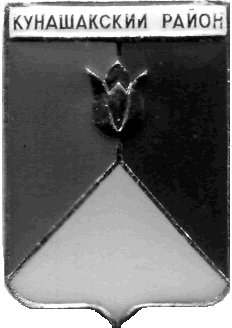 
СОБРАНИЕ ДЕПУТАТОВКУНАШАКСКОГО МУНИЦИПАЛЬНОГО РАЙОНАЧЕЛЯБИНСКОЙ ОБЛАСТИРЕШЕНИЕ2  заседание« 28 » февраля 2023 г. № 5О внесении изменений в решение Собрания депутатов Кунашакскогомуниципального района от 23.12.2022г.№ 79«О районном бюджете на 2023год и на плановый период 2024 и 2025годов»В соответствии с Бюджетным Кодексом РФ, Федеральным Законом от 06.10.2003г. № 131-ФЗ «Об общих принципах организации местного самоуправления в Российской Федерации», Уставом Кунашакского муниципального района, Положением о бюджетном процессе в Кунашакском муниципальном районе, утвержденным решением Собрания депутатов от 20.05.2020 года № 58, Собрание депутатов Кунашакского муниципального районаРЕШАЕТ:	1.Внести в решение Собрания депутатов Кунашакского муниципального района от 23.12.2022 г. № 79 «О районном бюджете на 2023 год и на плановый период 2024 и 2025 годов» (далее – решение) изменения согласно приложению.  2. Настоящее решение вступает в силу со дня его подписания и подлежит опубликованию в средствах массовой информации.3. Контроль исполнения данного решения возложить на комиссию по бюджету, налогам и предпринимательству Собрания депутатов Кунашакского муниципального района.ПредседательСобрания депутатов									  Н.В. ГусеваПриложениек решению Собрания депутатовКунашакского муниципального районаот « 28 »  февраля 2023г. № 5Изменения в решение Собрания депутатов Кунашакского муниципального района от 23.12.2022 г. № 79 «О районном бюджете на 2023 год и на плановый период 2024 и 2025 годов»Пункт 1 изложить в следующей редакции:«1. Утвердить основные характеристики районного бюджета на 2023 год:1) прогнозируемый общий объем доходов районного бюджета в сумме            1 616 024,444 тыс. рублей, в том числе безвозмездные поступления от других бюджетов бюджетной системы Российской Федерации в сумме 1 262 903,144 тыс. рублей;2) общий объем расходов районного бюджета в сумме 1 683 275,164 тыс. рублей, в том числе за счет остатков на расчетном счете на 01.01.2023 г. в сумме  67 250,720 тыс. рублей;- объем дефицита районного бюджета в сумме 67 250,720  тыс. рублей.2)	В пункте 5 приложения 2,4,6 изложить в следующей редакции, согласно приложению 1,2,3.3)	Внести пункт 27:Установить, что казначейскому сопровождению с учетом положений подпункта 61 пункта 1 статьи 2202 Бюджетного кодекса Российской Федерации подлежат:1) авансовые платежи и расчеты по муниципальным контрактам о поставке товаров, выполнении работ, оказании услуг, заключаемым на сумму от 50 000,0 тыс. рублей, которые предусматривают авансовые платежи в размере от 50 процентов суммы муниципального контракта;2) авансовые платежи и расчеты по контрактам (договорам) о поставке товаров, выполнении работ, оказании услуг, заключаемым на сумму от 50 000, 0 тыс. рублей бюджетными и автономными учреждениями, которые предусматривают авансовые платежи в размере от 50 процентов суммы контракта (договора), за счет средств субсидий, предоставленных из районного бюджета указанным учреждениям;3) авансовые платежи и расчеты по контрактам (договорам) о поставке товаров, выполнении работ, оказании услуг, заключаемым исполнителями и соисполнителями в рамках исполнения указанных в подпунктах 1 и 2 настоящего пункта муниципальных контрактов, контрактов (договоров) о поставке товаров, выполнении работ, оказании услуг.Глава района 										С.Н. АминовПриложение 1Приложение 1Приложение 1Приложение 1Приложение 1Приложение 1Приложение 1Приложение 1Приложение 1Приложение 1Приложение 1Приложение 1Приложение 1Приложение 1Приложение 1Приложение 1Приложение 1Приложение 1Приложение 1Приложение 1Распределение бюджетных ассигнований по целевым статьям (государственным, муниципальным программам и непрограммным направлениям деятельности), группам видов расходов, разделам и подразделам классификации расходов бюджетов на 2023 годРаспределение бюджетных ассигнований по целевым статьям (государственным, муниципальным программам и непрограммным направлениям деятельности), группам видов расходов, разделам и подразделам классификации расходов бюджетов на 2023 годРаспределение бюджетных ассигнований по целевым статьям (государственным, муниципальным программам и непрограммным направлениям деятельности), группам видов расходов, разделам и подразделам классификации расходов бюджетов на 2023 годРаспределение бюджетных ассигнований по целевым статьям (государственным, муниципальным программам и непрограммным направлениям деятельности), группам видов расходов, разделам и подразделам классификации расходов бюджетов на 2023 годРаспределение бюджетных ассигнований по целевым статьям (государственным, муниципальным программам и непрограммным направлениям деятельности), группам видов расходов, разделам и подразделам классификации расходов бюджетов на 2023 годРаспределение бюджетных ассигнований по целевым статьям (государственным, муниципальным программам и непрограммным направлениям деятельности), группам видов расходов, разделам и подразделам классификации расходов бюджетов на 2023 годРаспределение бюджетных ассигнований по целевым статьям (государственным, муниципальным программам и непрограммным направлениям деятельности), группам видов расходов, разделам и подразделам классификации расходов бюджетов на 2023 годРаспределение бюджетных ассигнований по целевым статьям (государственным, муниципальным программам и непрограммным направлениям деятельности), группам видов расходов, разделам и подразделам классификации расходов бюджетов на 2023 годРаспределение бюджетных ассигнований по целевым статьям (государственным, муниципальным программам и непрограммным направлениям деятельности), группам видов расходов, разделам и подразделам классификации расходов бюджетов на 2023 годРаспределение бюджетных ассигнований по целевым статьям (государственным, муниципальным программам и непрограммным направлениям деятельности), группам видов расходов, разделам и подразделам классификации расходов бюджетов на 2023 годРаспределение бюджетных ассигнований по целевым статьям (государственным, муниципальным программам и непрограммным направлениям деятельности), группам видов расходов, разделам и подразделам классификации расходов бюджетов на 2023 годРаспределение бюджетных ассигнований по целевым статьям (государственным, муниципальным программам и непрограммным направлениям деятельности), группам видов расходов, разделам и подразделам классификации расходов бюджетов на 2023 годРаспределение бюджетных ассигнований по целевым статьям (государственным, муниципальным программам и непрограммным направлениям деятельности), группам видов расходов, разделам и подразделам классификации расходов бюджетов на 2023 годРаспределение бюджетных ассигнований по целевым статьям (государственным, муниципальным программам и непрограммным направлениям деятельности), группам видов расходов, разделам и подразделам классификации расходов бюджетов на 2023 годРаспределение бюджетных ассигнований по целевым статьям (государственным, муниципальным программам и непрограммным направлениям деятельности), группам видов расходов, разделам и подразделам классификации расходов бюджетов на 2023 годРаспределение бюджетных ассигнований по целевым статьям (государственным, муниципальным программам и непрограммным направлениям деятельности), группам видов расходов, разделам и подразделам классификации расходов бюджетов на 2023 годРаспределение бюджетных ассигнований по целевым статьям (государственным, муниципальным программам и непрограммным направлениям деятельности), группам видов расходов, разделам и подразделам классификации расходов бюджетов на 2023 годРаспределение бюджетных ассигнований по целевым статьям (государственным, муниципальным программам и непрограммным направлениям деятельности), группам видов расходов, разделам и подразделам классификации расходов бюджетов на 2023 годРаспределение бюджетных ассигнований по целевым статьям (государственным, муниципальным программам и непрограммным направлениям деятельности), группам видов расходов, разделам и подразделам классификации расходов бюджетов на 2023 годРаспределение бюджетных ассигнований по целевым статьям (государственным, муниципальным программам и непрограммным направлениям деятельности), группам видов расходов, разделам и подразделам классификации расходов бюджетов на 2023 годРаспределение бюджетных ассигнований по целевым статьям (государственным, муниципальным программам и непрограммным направлениям деятельности), группам видов расходов, разделам и подразделам классификации расходов бюджетов на 2023 годРаспределение бюджетных ассигнований по целевым статьям (государственным, муниципальным программам и непрограммным направлениям деятельности), группам видов расходов, разделам и подразделам классификации расходов бюджетов на 2023 годРаспределение бюджетных ассигнований по целевым статьям (государственным, муниципальным программам и непрограммным направлениям деятельности), группам видов расходов, разделам и подразделам классификации расходов бюджетов на 2023 годРаспределение бюджетных ассигнований по целевым статьям (государственным, муниципальным программам и непрограммным направлениям деятельности), группам видов расходов, разделам и подразделам классификации расходов бюджетов на 2023 годРаспределение бюджетных ассигнований по целевым статьям (государственным, муниципальным программам и непрограммным направлениям деятельности), группам видов расходов, разделам и подразделам классификации расходов бюджетов на 2023 годРаспределение бюджетных ассигнований по целевым статьям (государственным, муниципальным программам и непрограммным направлениям деятельности), группам видов расходов, разделам и подразделам классификации расходов бюджетов на 2023 годРаспределение бюджетных ассигнований по целевым статьям (государственным, муниципальным программам и непрограммным направлениям деятельности), группам видов расходов, разделам и подразделам классификации расходов бюджетов на 2023 годРаспределение бюджетных ассигнований по целевым статьям (государственным, муниципальным программам и непрограммным направлениям деятельности), группам видов расходов, разделам и подразделам классификации расходов бюджетов на 2023 годРаспределение бюджетных ассигнований по целевым статьям (государственным, муниципальным программам и непрограммным направлениям деятельности), группам видов расходов, разделам и подразделам классификации расходов бюджетов на 2023 годРаспределение бюджетных ассигнований по целевым статьям (государственным, муниципальным программам и непрограммным направлениям деятельности), группам видов расходов, разделам и подразделам классификации расходов бюджетов на 2023 годРаспределение бюджетных ассигнований по целевым статьям (государственным, муниципальным программам и непрограммным направлениям деятельности), группам видов расходов, разделам и подразделам классификации расходов бюджетов на 2023 годРаспределение бюджетных ассигнований по целевым статьям (государственным, муниципальным программам и непрограммным направлениям деятельности), группам видов расходов, разделам и подразделам классификации расходов бюджетов на 2023 годРаспределение бюджетных ассигнований по целевым статьям (государственным, муниципальным программам и непрограммным направлениям деятельности), группам видов расходов, разделам и подразделам классификации расходов бюджетов на 2023 годРаспределение бюджетных ассигнований по целевым статьям (государственным, муниципальным программам и непрограммным направлениям деятельности), группам видов расходов, разделам и подразделам классификации расходов бюджетов на 2023 годРаспределение бюджетных ассигнований по целевым статьям (государственным, муниципальным программам и непрограммным направлениям деятельности), группам видов расходов, разделам и подразделам классификации расходов бюджетов на 2023 годРаспределение бюджетных ассигнований по целевым статьям (государственным, муниципальным программам и непрограммным направлениям деятельности), группам видов расходов, разделам и подразделам классификации расходов бюджетов на 2023 годРаспределение бюджетных ассигнований по целевым статьям (государственным, муниципальным программам и непрограммным направлениям деятельности), группам видов расходов, разделам и подразделам классификации расходов бюджетов на 2023 годРаспределение бюджетных ассигнований по целевым статьям (государственным, муниципальным программам и непрограммным направлениям деятельности), группам видов расходов, разделам и подразделам классификации расходов бюджетов на 2023 годРаспределение бюджетных ассигнований по целевым статьям (государственным, муниципальным программам и непрограммным направлениям деятельности), группам видов расходов, разделам и подразделам классификации расходов бюджетов на 2023 годРаспределение бюджетных ассигнований по целевым статьям (государственным, муниципальным программам и непрограммным направлениям деятельности), группам видов расходов, разделам и подразделам классификации расходов бюджетов на 2023 годРаспределение бюджетных ассигнований по целевым статьям (государственным, муниципальным программам и непрограммным направлениям деятельности), группам видов расходов, разделам и подразделам классификации расходов бюджетов на 2023 годРаспределение бюджетных ассигнований по целевым статьям (государственным, муниципальным программам и непрограммным направлениям деятельности), группам видов расходов, разделам и подразделам классификации расходов бюджетов на 2023 годРаспределение бюджетных ассигнований по целевым статьям (государственным, муниципальным программам и непрограммным направлениям деятельности), группам видов расходов, разделам и подразделам классификации расходов бюджетов на 2023 годРаспределение бюджетных ассигнований по целевым статьям (государственным, муниципальным программам и непрограммным направлениям деятельности), группам видов расходов, разделам и подразделам классификации расходов бюджетов на 2023 годРаспределение бюджетных ассигнований по целевым статьям (государственным, муниципальным программам и непрограммным направлениям деятельности), группам видов расходов, разделам и подразделам классификации расходов бюджетов на 2023 годРаспределение бюджетных ассигнований по целевым статьям (государственным, муниципальным программам и непрограммным направлениям деятельности), группам видов расходов, разделам и подразделам классификации расходов бюджетов на 2023 годРаспределение бюджетных ассигнований по целевым статьям (государственным, муниципальным программам и непрограммным направлениям деятельности), группам видов расходов, разделам и подразделам классификации расходов бюджетов на 2023 годРаспределение бюджетных ассигнований по целевым статьям (государственным, муниципальным программам и непрограммным направлениям деятельности), группам видов расходов, разделам и подразделам классификации расходов бюджетов на 2023 годРаспределение бюджетных ассигнований по целевым статьям (государственным, муниципальным программам и непрограммным направлениям деятельности), группам видов расходов, разделам и подразделам классификации расходов бюджетов на 2023 годРаспределение бюджетных ассигнований по целевым статьям (государственным, муниципальным программам и непрограммным направлениям деятельности), группам видов расходов, разделам и подразделам классификации расходов бюджетов на 2023 годРаспределение бюджетных ассигнований по целевым статьям (государственным, муниципальным программам и непрограммным направлениям деятельности), группам видов расходов, разделам и подразделам классификации расходов бюджетов на 2023 годРаспределение бюджетных ассигнований по целевым статьям (государственным, муниципальным программам и непрограммным направлениям деятельности), группам видов расходов, разделам и подразделам классификации расходов бюджетов на 2023 годРаспределение бюджетных ассигнований по целевым статьям (государственным, муниципальным программам и непрограммным направлениям деятельности), группам видов расходов, разделам и подразделам классификации расходов бюджетов на 2023 годРаспределение бюджетных ассигнований по целевым статьям (государственным, муниципальным программам и непрограммным направлениям деятельности), группам видов расходов, разделам и подразделам классификации расходов бюджетов на 2023 годРаспределение бюджетных ассигнований по целевым статьям (государственным, муниципальным программам и непрограммным направлениям деятельности), группам видов расходов, разделам и подразделам классификации расходов бюджетов на 2023 годРаспределение бюджетных ассигнований по целевым статьям (государственным, муниципальным программам и непрограммным направлениям деятельности), группам видов расходов, разделам и подразделам классификации расходов бюджетов на 2023 годРаспределение бюджетных ассигнований по целевым статьям (государственным, муниципальным программам и непрограммным направлениям деятельности), группам видов расходов, разделам и подразделам классификации расходов бюджетов на 2023 годРаспределение бюджетных ассигнований по целевым статьям (государственным, муниципальным программам и непрограммным направлениям деятельности), группам видов расходов, разделам и подразделам классификации расходов бюджетов на 2023 годРаспределение бюджетных ассигнований по целевым статьям (государственным, муниципальным программам и непрограммным направлениям деятельности), группам видов расходов, разделам и подразделам классификации расходов бюджетов на 2023 годРаспределение бюджетных ассигнований по целевым статьям (государственным, муниципальным программам и непрограммным направлениям деятельности), группам видов расходов, разделам и подразделам классификации расходов бюджетов на 2023 годРаспределение бюджетных ассигнований по целевым статьям (государственным, муниципальным программам и непрограммным направлениям деятельности), группам видов расходов, разделам и подразделам классификации расходов бюджетов на 2023 годРаспределение бюджетных ассигнований по целевым статьям (государственным, муниципальным программам и непрограммным направлениям деятельности), группам видов расходов, разделам и подразделам классификации расходов бюджетов на 2023 годРаспределение бюджетных ассигнований по целевым статьям (государственным, муниципальным программам и непрограммным направлениям деятельности), группам видов расходов, разделам и подразделам классификации расходов бюджетов на 2023 годРаспределение бюджетных ассигнований по целевым статьям (государственным, муниципальным программам и непрограммным направлениям деятельности), группам видов расходов, разделам и подразделам классификации расходов бюджетов на 2023 годРаспределение бюджетных ассигнований по целевым статьям (государственным, муниципальным программам и непрограммным направлениям деятельности), группам видов расходов, разделам и подразделам классификации расходов бюджетов на 2023 годРаспределение бюджетных ассигнований по целевым статьям (государственным, муниципальным программам и непрограммным направлениям деятельности), группам видов расходов, разделам и подразделам классификации расходов бюджетов на 2023 годРаспределение бюджетных ассигнований по целевым статьям (государственным, муниципальным программам и непрограммным направлениям деятельности), группам видов расходов, разделам и подразделам классификации расходов бюджетов на 2023 годРаспределение бюджетных ассигнований по целевым статьям (государственным, муниципальным программам и непрограммным направлениям деятельности), группам видов расходов, разделам и подразделам классификации расходов бюджетов на 2023 годРаспределение бюджетных ассигнований по целевым статьям (государственным, муниципальным программам и непрограммным направлениям деятельности), группам видов расходов, разделам и подразделам классификации расходов бюджетов на 2023 годРаспределение бюджетных ассигнований по целевым статьям (государственным, муниципальным программам и непрограммным направлениям деятельности), группам видов расходов, разделам и подразделам классификации расходов бюджетов на 2023 годРаспределение бюджетных ассигнований по целевым статьям (государственным, муниципальным программам и непрограммным направлениям деятельности), группам видов расходов, разделам и подразделам классификации расходов бюджетов на 2023 годРаспределение бюджетных ассигнований по целевым статьям (государственным, муниципальным программам и непрограммным направлениям деятельности), группам видов расходов, разделам и подразделам классификации расходов бюджетов на 2023 годРаспределение бюджетных ассигнований по целевым статьям (государственным, муниципальным программам и непрограммным направлениям деятельности), группам видов расходов, разделам и подразделам классификации расходов бюджетов на 2023 годРаспределение бюджетных ассигнований по целевым статьям (государственным, муниципальным программам и непрограммным направлениям деятельности), группам видов расходов, разделам и подразделам классификации расходов бюджетов на 2023 годРаспределение бюджетных ассигнований по целевым статьям (государственным, муниципальным программам и непрограммным направлениям деятельности), группам видов расходов, разделам и подразделам классификации расходов бюджетов на 2023 годРаспределение бюджетных ассигнований по целевым статьям (государственным, муниципальным программам и непрограммным направлениям деятельности), группам видов расходов, разделам и подразделам классификации расходов бюджетов на 2023 годРаспределение бюджетных ассигнований по целевым статьям (государственным, муниципальным программам и непрограммным направлениям деятельности), группам видов расходов, разделам и подразделам классификации расходов бюджетов на 2023 годРаспределение бюджетных ассигнований по целевым статьям (государственным, муниципальным программам и непрограммным направлениям деятельности), группам видов расходов, разделам и подразделам классификации расходов бюджетов на 2023 годРаспределение бюджетных ассигнований по целевым статьям (государственным, муниципальным программам и непрограммным направлениям деятельности), группам видов расходов, разделам и подразделам классификации расходов бюджетов на 2023 годРаспределение бюджетных ассигнований по целевым статьям (государственным, муниципальным программам и непрограммным направлениям деятельности), группам видов расходов, разделам и подразделам классификации расходов бюджетов на 2023 годРаспределение бюджетных ассигнований по целевым статьям (государственным, муниципальным программам и непрограммным направлениям деятельности), группам видов расходов, разделам и подразделам классификации расходов бюджетов на 2023 годРаспределение бюджетных ассигнований по целевым статьям (государственным, муниципальным программам и непрограммным направлениям деятельности), группам видов расходов, разделам и подразделам классификации расходов бюджетов на 2023 годРаспределение бюджетных ассигнований по целевым статьям (государственным, муниципальным программам и непрограммным направлениям деятельности), группам видов расходов, разделам и подразделам классификации расходов бюджетов на 2023 годРаспределение бюджетных ассигнований по целевым статьям (государственным, муниципальным программам и непрограммным направлениям деятельности), группам видов расходов, разделам и подразделам классификации расходов бюджетов на 2023 годРаспределение бюджетных ассигнований по целевым статьям (государственным, муниципальным программам и непрограммным направлениям деятельности), группам видов расходов, разделам и подразделам классификации расходов бюджетов на 2023 годРаспределение бюджетных ассигнований по целевым статьям (государственным, муниципальным программам и непрограммным направлениям деятельности), группам видов расходов, разделам и подразделам классификации расходов бюджетов на 2023 годРаспределение бюджетных ассигнований по целевым статьям (государственным, муниципальным программам и непрограммным направлениям деятельности), группам видов расходов, разделам и подразделам классификации расходов бюджетов на 2023 годРаспределение бюджетных ассигнований по целевым статьям (государственным, муниципальным программам и непрограммным направлениям деятельности), группам видов расходов, разделам и подразделам классификации расходов бюджетов на 2023 годРаспределение бюджетных ассигнований по целевым статьям (государственным, муниципальным программам и непрограммным направлениям деятельности), группам видов расходов, разделам и подразделам классификации расходов бюджетов на 2023 годРаспределение бюджетных ассигнований по целевым статьям (государственным, муниципальным программам и непрограммным направлениям деятельности), группам видов расходов, разделам и подразделам классификации расходов бюджетов на 2023 годРаспределение бюджетных ассигнований по целевым статьям (государственным, муниципальным программам и непрограммным направлениям деятельности), группам видов расходов, разделам и подразделам классификации расходов бюджетов на 2023 годРаспределение бюджетных ассигнований по целевым статьям (государственным, муниципальным программам и непрограммным направлениям деятельности), группам видов расходов, разделам и подразделам классификации расходов бюджетов на 2023 годРаспределение бюджетных ассигнований по целевым статьям (государственным, муниципальным программам и непрограммным направлениям деятельности), группам видов расходов, разделам и подразделам классификации расходов бюджетов на 2023 годРаспределение бюджетных ассигнований по целевым статьям (государственным, муниципальным программам и непрограммным направлениям деятельности), группам видов расходов, разделам и подразделам классификации расходов бюджетов на 2023 годРаспределение бюджетных ассигнований по целевым статьям (государственным, муниципальным программам и непрограммным направлениям деятельности), группам видов расходов, разделам и подразделам классификации расходов бюджетов на 2023 годРаспределение бюджетных ассигнований по целевым статьям (государственным, муниципальным программам и непрограммным направлениям деятельности), группам видов расходов, разделам и подразделам классификации расходов бюджетов на 2023 годРаспределение бюджетных ассигнований по целевым статьям (государственным, муниципальным программам и непрограммным направлениям деятельности), группам видов расходов, разделам и подразделам классификации расходов бюджетов на 2023 годРаспределение бюджетных ассигнований по целевым статьям (государственным, муниципальным программам и непрограммным направлениям деятельности), группам видов расходов, разделам и подразделам классификации расходов бюджетов на 2023 годРаспределение бюджетных ассигнований по целевым статьям (государственным, муниципальным программам и непрограммным направлениям деятельности), группам видов расходов, разделам и подразделам классификации расходов бюджетов на 2023 годРаспределение бюджетных ассигнований по целевым статьям (государственным, муниципальным программам и непрограммным направлениям деятельности), группам видов расходов, разделам и подразделам классификации расходов бюджетов на 2023 год(тыс. рублей)(тыс. рублей)(тыс. рублей)(тыс. рублей)(тыс. рублей)(тыс. рублей)(тыс. рублей)(тыс. рублей)(тыс. рублей)(тыс. рублей)(тыс. рублей)(тыс. рублей)(тыс. рублей)(тыс. рублей)(тыс. рублей)(тыс. рублей)(тыс. рублей)(тыс. рублей)(тыс. рублей)(тыс. рублей)НаименованиеНаименованиеЦелевая
статьяЦелевая
статьяГруппа вида расходовГруппа вида расходовРазделРазделПодразделПодразделСуммаСуммаИзмененияИзмененияИзменения за счет остатков на 01.01.2023г.Изменения за счет остатков на 01.01.2023г.Изменения за счет областных и федеральных средств и прочих поступленийИзменения за счет областных и федеральных средств и прочих поступленийВсегоВсегоВСЕГОВСЕГО1 673 362,2201 673 362,2200,0000,0000,0000,0009 912,9449 912,9441 683 275,1641 683 275,164Государственная программа Челябинской области «Комплексное развитие сельских территорий в Челябинской области»Государственная программа Челябинской области «Комплексное развитие сельских территорий в Челябинской области»02 0 00 0000002 0 00 000001 848,0901 848,0900,0000,0000,0000,0000,0000,0001 848,0901 848,090Реализация мероприятий по благоустройству сельских территорий (Закупка товаров, работ и услуг для обеспечения государственных (муниципальных) нужд) Реализация мероприятий по благоустройству сельских территорий (Закупка товаров, работ и услуг для обеспечения государственных (муниципальных) нужд) 02 0 00 L576602 0 00 L5766200200050503031 848,0901 848,0900,0000,0000,0000,0000,0000,0001 848,0901 848,090Государственная программа Челябинской области "Развитие образования в Челябинской области"Государственная программа Челябинской области "Развитие образования в Челябинской области"03 0 00 0000003 0 00 00000310 859,500310 859,5000,0000,0000,0000,0000,0000,000310 859,500310 859,500Организация отдыха детей в каникулярное время  (Закупка товаров, работ и услуг для обеспечения государственных (муниципальных) нужд)Организация отдыха детей в каникулярное время  (Закупка товаров, работ и услуг для обеспечения государственных (муниципальных) нужд)03 1 00 0301003 1 00 03010200200070707070,0000,0000,0000,0000,0000,0000,0000,0000,0000,000Организация отдыха детей в каникулярное время (Предоставление субсидий бюджетным, автономным учреждениям и иным некоммерческим организациям)Организация отдыха детей в каникулярное время (Предоставление субсидий бюджетным, автономным учреждениям и иным некоммерческим организациям)03 1 00 0301003 1 00 03010600600070707074 524,0004 524,0000,0000,0000,0000,0000,0000,0004 524,0004 524,000Компенсация затрат родителей (законных представителей) детей-инвалидов в части организации обучения по основным общеобразовательным программам на дому (Социальное обеспечение и иные выплаты населению)Компенсация затрат родителей (законных представителей) детей-инвалидов в части организации обучения по основным общеобразовательным программам на дому (Социальное обеспечение и иные выплаты населению)03 1 00 0302003 1 00 03020300300101003038 416,2008 416,2000,0000,0000,0000,0000,0000,0008 416,2008 416,200Обеспечение питанием детей из малообеспеченных семей и детей с нарушениями здоровья, обучающихся в муниципальных общеобразовательных организациях (Закупка товаров, работ и услуг для обеспечения государственных (муниципальных) нужд)Обеспечение питанием детей из малообеспеченных семей и детей с нарушениями здоровья, обучающихся в муниципальных общеобразовательных организациях (Закупка товаров, работ и услуг для обеспечения государственных (муниципальных) нужд)03 1 00 0303003 1 00 03030200200070702025 248,2355 248,2350,0000,0000,0000,0000,0000,0005 248,2355 248,235Обеспечение питанием детей из малообеспеченных семей и детей с нарушениями здоровья, обучающихся в муниципальных общеобразовательных организациях (Предоставление субсидий бюджетным, автономным учреждениям и иным некоммерческим организациям)Обеспечение питанием детей из малообеспеченных семей и детей с нарушениями здоровья, обучающихся в муниципальных общеобразовательных организациях (Предоставление субсидий бюджетным, автономным учреждениям и иным некоммерческим организациям)03 1 00 0303003 1 00 0303060060007070202826,965826,9650,0000,0000,0000,0000,0000,000826,965826,965Приобретение транспортных средств для организации перевозки обучающихся (Закупка товаров, работ и услуг для обеспечения государственных (муниципальных) нужд)Приобретение транспортных средств для организации перевозки обучающихся (Закупка товаров, работ и услуг для обеспечения государственных (муниципальных) нужд)03 1 00 0304003 1 00 03040200200070702020,0000,0000,0000,0000,0000,0000,0000,0000,0000,000Организация работы комиссий по делам несовершеннолетних и защите их прав (Расходы на выплаты персоналу в целях обеспечения выполнения функций государственными (муниципальными) органами, казенными учреждениями, органами управления государственными внебюджетными фондами)Организация работы комиссий по делам несовершеннолетних и защите их прав (Расходы на выплаты персоналу в целях обеспечения выполнения функций государственными (муниципальными) органами, казенными учреждениями, органами управления государственными внебюджетными фондами)03 1 00 0306003 1 00 03060100100010113131 022,2001 022,2000,0000,0000,0000,0000,0000,0001 022,2001 022,200Организация работы комиссий по делам несовершеннолетних и защите их прав (Закупка товаров, работ и услуг для обеспечения государственных (муниципальных) нужд)Организация работы комиссий по делам несовершеннолетних и защите их прав (Закупка товаров, работ и услуг для обеспечения государственных (муниципальных) нужд)03 1 00 0306003 1 00 030602002000101131352,30052,3000,0000,0000,0000,0000,0000,00052,30052,300Организация предоставления психолого-педагогической, медицинской и социальной помощи обучающимся, испытывающим трудности в освоении основных общеобразовательных программ, своем развитии и социальной адаптации (Закупка товаров, работ и услуг для обеспечения государственных (муниципальных) нужд)Организация предоставления психолого-педагогической, медицинской и социальной помощи обучающимся, испытывающим трудности в освоении основных общеобразовательных программ, своем развитии и социальной адаптации (Закупка товаров, работ и услуг для обеспечения государственных (муниципальных) нужд)03 1 00 0307003 1 00 030702002000707020278,30078,3000,0000,0000,0000,0000,0000,00078,30078,300Обеспечение государственных гарантий реализации прав на получение общедоступного и бесплатного дошкольного, начального общего, основного общего, среднего общего образования и обеспечение дополнительного образования детей в муниципальных общеобразовательных организациях (Расходы на выплаты персоналу в целях обеспечения выполнения функций государственными (муниципальными) органами, казенными учреждениями, органами управления государственными внебюджетными фондами)Обеспечение государственных гарантий реализации прав на получение общедоступного и бесплатного дошкольного, начального общего, основного общего, среднего общего образования и обеспечение дополнительного образования детей в муниципальных общеобразовательных организациях (Расходы на выплаты персоналу в целях обеспечения выполнения функций государственными (муниципальными) органами, казенными учреждениями, органами управления государственными внебюджетными фондами)03 1 00 0312003 1 00 0312010010007070202222 753,400222 753,4000,0000,0000,0000,0000,0000,000222 753,400222 753,400Обеспечение государственных гарантий реализации прав на получение общедоступного и бесплатного дошкольного, начального общего, основного общего, среднего общего образования и обеспечение дополнительного образования детей в муниципальных общеобразовательных организациях (Закупка товаров, работ и услуг для обеспечения государственных (муниципальных) нужд)Обеспечение государственных гарантий реализации прав на получение общедоступного и бесплатного дошкольного, начального общего, основного общего, среднего общего образования и обеспечение дополнительного образования детей в муниципальных общеобразовательных организациях (Закупка товаров, работ и услуг для обеспечения государственных (муниципальных) нужд)03 1 00 0312003 1 00 03120200200070702022 986,0292 986,0290,0000,0000,0000,0000,0000,0002 986,0292 986,029Обеспечение государственных гарантий реализации прав на получение общедоступного и бесплатного дошкольного, начального общего, основного общего, среднего общего образования и обеспечение дополнительного образования детей в муниципальных общеобразовательных организациях (Предоставление субсидий бюджетным, автономным учреждениям и иным некоммерческим организациям)Обеспечение государственных гарантий реализации прав на получение общедоступного и бесплатного дошкольного, начального общего, основного общего, среднего общего образования и обеспечение дополнительного образования детей в муниципальных общеобразовательных организациях (Предоставление субсидий бюджетным, автономным учреждениям и иным некоммерческим организациям)03 1 00 0312003 1 00 031206006000707020222 841,17122 841,1710,0000,0000,0000,0000,0000,00022 841,17122 841,171Обеспечение молоком (молочной продукцией) обучающихся по программам начального общего образования в муниципальных общеобразовательных организациях (Закупка товаров, работ и услуг для обеспечения государственных (муниципальных) нужд)Обеспечение молоком (молочной продукцией) обучающихся по программам начального общего образования в муниципальных общеобразовательных организациях (Закупка товаров, работ и услуг для обеспечения государственных (муниципальных) нужд)03 1 00 0330003 1 00 03300200200070702021 533,0041 533,0040,0000,0000,0000,0000,0000,0001 533,0041 533,004Обеспечение молоком (молочной продукцией) обучающихся по программам начального общего образования в муниципальных общеобразовательных организациях (Предоставление субсидий бюджетным, автономным учреждениям и иным некоммерческим организациям)Обеспечение молоком (молочной продукцией) обучающихся по программам начального общего образования в муниципальных общеобразовательных организациях (Предоставление субсидий бюджетным, автономным учреждениям и иным некоммерческим организациям)03 1 00 0330003 1 00 0330060060007070202128,196128,1960,0000,0000,0000,0000,0000,000128,196128,196Проведение капитального ремонта зданий и сооружений муниципальных организаций отдыха и оздоровления детей (Предоставление субсидий бюджетным, автономным учреждениям и иным некоммерческим организациям)Проведение капитального ремонта зданий и сооружений муниципальных организаций отдыха и оздоровления детей (Предоставление субсидий бюджетным, автономным учреждениям и иным некоммерческим организациям)03 1 00 0331003 1 00 03310600600070707070,0000,0000,0000,0000,0000,0000,0000,0000,0000,000Проведение ремонтных работ по замене оконных блоков в муниципальных общеобразовательных организациях (Закупка товаров, работ и услуг для обеспечения государственных (муниципальных) нужд)Проведение ремонтных работ по замене оконных блоков в муниципальных общеобразовательных организациях (Закупка товаров, работ и услуг для обеспечения государственных (муниципальных) нужд)03 1 00 0333003 1 00 0333020020007070202755,600755,6000,0000,0000,0000,0000,0000,000755,600755,600Организация бесплатного горячего питания обучающихся, получающих начальное общее образование в муниципальных образовательных организациях (Закупка товаров, работ и услуг для обеспечения государственных (муниципальных) нужд)Организация бесплатного горячего питания обучающихся, получающих начальное общее образование в муниципальных образовательных организациях (Закупка товаров, работ и услуг для обеспечения государственных (муниципальных) нужд)03 1 00 L304003 1 00 L30402002000707020212 990,96112 990,9610,0000,0000,0000,0000,0000,00012 990,96112 990,961Организация бесплатного горячего питания обучающихся, получающих начальное общее образование в муниципальных образовательных организациях (Предоставление субсидий бюджетным, автономным учреждениям и иным некоммерческим организациям)Организация бесплатного горячего питания обучающихся, получающих начальное общее образование в муниципальных образовательных организациях (Предоставление субсидий бюджетным, автономным учреждениям и иным некоммерческим организациям)03 1 00 L304003 1 00 L3040600600070702021 088,8391 088,8390,0000,0000,0000,0000,0000,0001 088,8391 088,839Обеспечение выплат ежемесячного денежного вознаграждения за классное руководство педагогическим работникам муниципальных образовательных организаций, реализующих образовательные программы начального общего, основного общего и среднего общего образования, в том числе адаптированные основные общеобразовательные программы (Расходы на выплаты персоналу в целях обеспечения выполнения функций государственными (муниципальными) органами, казенными учреждениями, органами управления государственными внебюджетными фондами)Обеспечение выплат ежемесячного денежного вознаграждения за классное руководство педагогическим работникам муниципальных образовательных организаций, реализующих образовательные программы начального общего, основного общего и среднего общего образования, в том числе адаптированные основные общеобразовательные программы (Расходы на выплаты персоналу в целях обеспечения выполнения функций государственными (муниципальными) органами, казенными учреждениями, органами управления государственными внебюджетными фондами)03 1 00 5303503 1 00 530351001000707020217 634,04017 634,0400,0000,0000,0000,0000,0000,00017 634,04017 634,040Обеспечение выплат ежемесячного денежного вознаграждения за классное руководство педагогическим работникам муниципальных образовательных организаций, реализующих образовательные программы начального общего, основного общего и среднего общего образования, в том числе адаптированные основные общеобразовательные программы (Предоставление субсидий бюджетным, автономным учреждениям и иным некоммерческим организациям)Обеспечение выплат ежемесячного денежного вознаграждения за классное руководство педагогическим работникам муниципальных образовательных организаций, реализующих образовательные программы начального общего, основного общего и среднего общего образования, в том числе адаптированные основные общеобразовательные программы (Предоставление субсидий бюджетным, автономным учреждениям и иным некоммерческим организациям)03 1 00 5303503 1 00 53035600600070702021 796,7601 796,7600,0000,0000,0000,0000,0000,0001 796,7601 796,760Обеспечение бесплатным двухразовым горячим питанием обучающихся в муниципальных образовательных организациях, расположенных на территории Челябинской области, по образовательным программам основного общего, среднего общего образования, один из родителей которых призван на военную службу по мобилизации в Вооруженные Силы Российской Федерации (Закупка товаров, работ и услуг для обеспечения государственных (муниципальных) нужд)Обеспечение бесплатным двухразовым горячим питанием обучающихся в муниципальных образовательных организациях, расположенных на территории Челябинской области, по образовательным программам основного общего, среднего общего образования, один из родителей которых призван на военную службу по мобилизации в Вооруженные Силы Российской Федерации (Закупка товаров, работ и услуг для обеспечения государственных (муниципальных) нужд)03 1 88 0361003 1 88 03610200200070702021 219,2921 219,2920,0000,0000,0000,0000,0000,0001 219,2921 219,292Обеспечение бесплатным двухразовым горячим питанием обучающихся в муниципальных образовательных организациях, расположенных на территории Челябинской области, по образовательным программам основного общего, среднего общего образования, один из родителей которых призван на военную службу по мобилизации в Вооруженные Силы Российской Федерации (Предоставление субсидий бюджетным, автономным учреждениям и иным некоммерческим организациям)Обеспечение бесплатным двухразовым горячим питанием обучающихся в муниципальных образовательных организациях, расположенных на территории Челябинской области, по образовательным программам основного общего, среднего общего образования, один из родителей которых призван на военную службу по мобилизации в Вооруженные Силы Российской Федерации (Предоставление субсидий бюджетным, автономным учреждениям и иным некоммерческим организациям)03 1 88 0361003 1 88 0361060060007070202179,308179,3080,0000,0000,0000,0000,0000,000179,308179,308Оборудование пунктов проведения экзаменов государственной итоговой аттестации по образовательным программам среднего общего образования (Закупка товаров, работ и услуг для обеспечения государственных (муниципальных) нужд)Оборудование пунктов проведения экзаменов государственной итоговой аттестации по образовательным программам среднего общего образования (Закупка товаров, работ и услуг для обеспечения государственных (муниципальных) нужд)03 2 E1 0305003 2 E1 030502002000707020284,10084,1000,0000,0000,0000,0000,0000,00084,10084,100Создание и обеспечение функционирования центров образования естественно-научной и технологической направленностей в общеобразовательных организациях, расположенных в сельской местности и малых городах (Закупка товаров, работ и услуг для обеспечения государственных (муниципальных) нужд)Создание и обеспечение функционирования центров образования естественно-научной и технологической направленностей в общеобразовательных организациях, расположенных в сельской местности и малых городах (Закупка товаров, работ и услуг для обеспечения государственных (муниципальных) нужд)03 2 E1 5169003 2 E1 51690200200070702020,0000,0000,0000,0000,0000,0000,0000,0000,0000,000Создание и обеспечение функционирования центров образования естественно-научной и технологической направленностей в общеобразовательных организациях, расположенных в сельской местности и малых городах (Закупка товаров, работ и услуг для обеспечения государственных (муниципальных) нужд)Создание и обеспечение функционирования центров образования естественно-научной и технологической направленностей в общеобразовательных организациях, расположенных в сельской местности и малых городах (Закупка товаров, работ и услуг для обеспечения государственных (муниципальных) нужд)03 2 E1 5172103 2 E1 51721200200070702022 205,1002 205,1000,0000,0000,0000,0000,0000,0002 205,1002 205,100Обновление материально-технической базы организаций дополнительного образования, реализующих дополнительные образовательные программы технической и естественнонаучной направленностей  (Закупка товаров, работ и услуг для обеспечения государственных (муниципальных) нужд)Обновление материально-технической базы организаций дополнительного образования, реализующих дополнительные образовательные программы технической и естественнонаучной направленностей  (Закупка товаров, работ и услуг для обеспечения государственных (муниципальных) нужд)03 3 E2 0319003 3 E2 0319020020007070303435,500435,5000,0000,0000,0000,0000,0000,000435,500435,500Создание новых мест в образовательных организациях различных типов для реализации дополнительных общеразвивающих программ всех направленностей (Закупка товаров, работ и услуг для обеспечения государственных (муниципальных) нужд)Создание новых мест в образовательных организациях различных типов для реализации дополнительных общеразвивающих программ всех направленностей (Закупка товаров, работ и услуг для обеспечения государственных (муниципальных) нужд)03 3 E2 5491003 3 E2 54910200200070703030,0000,0000,0000,0000,0000,0000,0000,0000,0000,000Оснащение (обновление материально-технической базы) оборудованием, средствами обучения и воспитания образовательных организаций различных типов для реализации дополнительных общеразвивающих программ, для создания информационных систем в образовательных организациях(Закупка товаров, работ и услуг для обеспечения государственных (муниципальных) нужд)Оснащение (обновление материально-технической базы) оборудованием, средствами обучения и воспитания образовательных организаций различных типов для реализации дополнительных общеразвивающих программ, для создания информационных систем в образовательных организациях(Закупка товаров, работ и услуг для обеспечения государственных (муниципальных) нужд)03 3 E2 5171003 3 E2 5171020020007070303591,500591,5000,0000,0000,0000,0000,0000,000591,500591,500Внедрение целевой модели цифровой образовательной среды в общеобразовательных организациях, расположенных на территории Челябинской области (Закупка товаров, работ и услуг для обеспечения государственных (муниципальных) нужд)Внедрение целевой модели цифровой образовательной среды в общеобразовательных организациях, расположенных на территории Челябинской области (Закупка товаров, работ и услуг для обеспечения государственных (муниципальных) нужд)03 5 E4 5210003 5 E4 52100200200070702020,0000,0000,0000,0000,0000,0000,0000,0000,0000,000Проведение мероприятий по обеспечению деятельности советников директора по воспитанию и взаимодействию с детскими общественными объединениями в общеобразовательных организациях (Расходы на выплаты персоналу в целях обеспечения выполнения функций государственными (муниципальными) органами, казенными учреждениями, органами управления государственными внебюджетными фондами)Проведение мероприятий по обеспечению деятельности советников директора по воспитанию и взаимодействию с детскими общественными объединениями в общеобразовательных организациях (Расходы на выплаты персоналу в целях обеспечения выполнения функций государственными (муниципальными) органами, казенными учреждениями, органами управления государственными внебюджетными фондами)03 7 EВ 5179003 7 EВ 51790100100070702021 329,3001 329,3000,0000,0000,0000,0000,0000,0001 329,3001 329,300Проведение мероприятий по обеспечению деятельности советников директора по воспитанию и взаимодействию с детскими общественными объединениями в общеобразовательных организациях  (Предоставление субсидий бюджетным, автономным учреждениям и иным некоммерческим организациям)Проведение мероприятий по обеспечению деятельности советников директора по воспитанию и взаимодействию с детскими общественными объединениями в общеобразовательных организациях  (Предоставление субсидий бюджетным, автономным учреждениям и иным некоммерческим организациям)03 7 EВ 5179003 7 EВ 5179060060007070202139,200139,2000,0000,0000,0000,0000,0000,000139,200139,200Обеспечение деятельности советников директора по воспитанию и взаимодействию с детскими общественными объединениями в общеобразовательных организациях  (Расходы на выплаты персоналу в целях обеспечения выполнения функций государственными (муниципальными) органами, казенными учреждениями, органами управления государственными внебюджетными фондами)Обеспечение деятельности советников директора по воспитанию и взаимодействию с детскими общественными объединениями в общеобразовательных организациях  (Расходы на выплаты персоналу в целях обеспечения выполнения функций государственными (муниципальными) органами, казенными учреждениями, органами управления государственными внебюджетными фондами)03 7 EВ 5179F03 7 EВ 5179F100100070702020,0000,0000,0000,0000,0000,0000,0000,0000,0000,000Обеспечение деятельности советников директора по воспитанию и взаимодействию с детскими общественными объединениями в общеобразовательных организациях  (Предоставление субсидий бюджетным, автономным учреждениям и иным некоммерческим организациям)Обеспечение деятельности советников директора по воспитанию и взаимодействию с детскими общественными объединениями в общеобразовательных организациях  (Предоставление субсидий бюджетным, автономным учреждениям и иным некоммерческим организациям)03 7 EВ 5179F03 7 EВ 5179F600600070702020,0000,0000,0000,0000,0000,0000,0000,0000,0000,000Государственная программа Челябинской области «Поддержка и развитие дошкольного образования в Челябинской области» на 2015–2025 годыГосударственная программа Челябинской области «Поддержка и развитие дошкольного образования в Челябинской области» на 2015–2025 годы04 0 00 0000004 0 00 0000071 572,70071 572,7000,0000,0000,0000,0000,0000,00071 572,70071 572,700Компенсация части платы, взимаемой с родителей (законных представителей) за присмотр и уход за детьми в образовательных организациях, реализующих образовательную программу дошкольного образования, расположенных на территории Челябинской области (Социальное обеспечение и иные выплаты населению)Компенсация части платы, взимаемой с родителей (законных представителей) за присмотр и уход за детьми в образовательных организациях, реализующих образовательную программу дошкольного образования, расположенных на территории Челябинской области (Социальное обеспечение и иные выплаты населению)04 0 00 0405004 0 00 04050300300101004043 211,2003 211,2000,0000,0000,0000,0000,0000,0003 211,2003 211,200Привлечение детей из малообеспеченных, неблагополучных семей, а также семей, оказавшихся в трудной жизненной ситуации, в расположенные на территории Челябинской области муниципальные дошкольные образовательные организации через предоставление компенсации части родительской платы (Закупка товаров, работ и услуг для обеспечения государственных (муниципальных) нужд)Привлечение детей из малообеспеченных, неблагополучных семей, а также семей, оказавшихся в трудной жизненной ситуации, в расположенные на территории Челябинской области муниципальные дошкольные образовательные организации через предоставление компенсации части родительской платы (Закупка товаров, работ и услуг для обеспечения государственных (муниципальных) нужд)04 1 00 0406004 1 00 0406020020010100404626,400626,4000,0000,0000,0000,0000,0000,000626,400626,400Обеспечение государственных гарантий реализации прав на получение общедоступного и бесплатного дошкольного образования в муниципальных дошкольных образовательных организациях (Расходы на выплаты персоналу в целях обеспечения выполнения функций государственными (муниципальными) органами, казенными учреждениями, органами управления государственными внебюджетными фондами)Обеспечение государственных гарантий реализации прав на получение общедоступного и бесплатного дошкольного образования в муниципальных дошкольных образовательных организациях (Расходы на выплаты персоналу в целях обеспечения выполнения функций государственными (муниципальными) органами, казенными учреждениями, органами управления государственными внебюджетными фондами)04 1 00 0401004 1 00 040101001000707010165 383,40065 383,4000,0000,0000,0000,0000,0000,00065 383,40065 383,400Обеспечение государственных гарантий реализации прав на получение общедоступного и бесплатного дошкольного образования в муниципальных дошкольных образовательных организациях (Закупка товаров, работ и услуг для обеспечения государственных (муниципальных) нужд)Обеспечение государственных гарантий реализации прав на получение общедоступного и бесплатного дошкольного образования в муниципальных дошкольных образовательных организациях (Закупка товаров, работ и услуг для обеспечения государственных (муниципальных) нужд)04 1 00 0401004 1 00 04010200200070701011 386,2001 386,2000,0000,0000,0000,0000,0000,0001 386,2001 386,200Создание в расположенных на территории Челябинской области муниципальных образовательных организациях, реализующих образовательную программу дошкольного образования, условий для получения детьми дошкольного возраста с ограниченными возможностями здоровья качественного образования и коррекции развития (Закупка товаров, работ и услуг для обеспечения государственных (муниципальных) нужд)Создание в расположенных на территории Челябинской области муниципальных образовательных организациях, реализующих образовательную программу дошкольного образования, условий для получения детьми дошкольного возраста с ограниченными возможностями здоровья качественного образования и коррекции развития (Закупка товаров, работ и услуг для обеспечения государственных (муниципальных) нужд)04 1 00 0402004 1 00 0402020020007070101267,800267,8000,0000,0000,0000,0000,0000,000267,800267,800Оснащение современным оборудованием образовательных организаций, реализующих образовательные программы дошкольного образования, для получения детьми качественного образования (Закупка товаров, работ и услуг для обеспечения государственных (муниципальных) нужд)Оснащение современным оборудованием образовательных организаций, реализующих образовательные программы дошкольного образования, для получения детьми качественного образования (Закупка товаров, работ и услуг для обеспечения государственных (муниципальных) нужд)04 1 00 0403004 1 00 0403020020007070101697,700697,7000,0000,0000,0000,0000,0000,000697,700697,700Проведение капитального ремонта зданий и сооружений муниципальных организаций дошкольного образования (Закупка товаров, работ и услуг для обеспечения государственных (муниципальных) нужд)Проведение капитального ремонта зданий и сооружений муниципальных организаций дошкольного образования (Закупка товаров, работ и услуг для обеспечения государственных (муниципальных) нужд)04 1 00 0408004 1 00 04080200200070701010,0000,0000,0000,0000,0000,0000,0000,0000,0000,000Государственная программа Челябинской области «Развитие дорожного хозяйства и транспортной доступности в Челябинской области»Государственная программа Челябинской области «Развитие дорожного хозяйства и транспортной доступности в Челябинской области»06 0 00 0000006 0 00 0000051 612,00051 612,0000,0000,0000,0000,0000,0000,00051 612,00051 612,000Капитальный ремонт, ремонт и содержание автомобильных дорог общего пользования местного значения (Закупка товаров, работ и услуг для обеспечения государственных (муниципальных) нужд)Капитальный ремонт, ремонт и содержание автомобильных дорог общего пользования местного значения (Закупка товаров, работ и услуг для обеспечения государственных (муниципальных) нужд)06 1 00 0605006 1 00 060502002000404090948 467,30048 467,3000,0000,0000,0000,0000,0000,00048 467,30048 467,300Организация регулярных перевозок пассажиров и багажа автомобильным транспортом по муниципальным маршрутам регулярных перевозок по регулируемым тарифамОрганизация регулярных перевозок пассажиров и багажа автомобильным транспортом по муниципальным маршрутам регулярных перевозок по регулируемым тарифам06 6 00 0616006 6 00 06160200200040408083 144,7003 144,7000,0000,0000,0000,0000,0000,0003 144,7003 144,700Государственная программа Челябинской области «Доступная среда»Государственная программа Челябинской области «Доступная среда»08 0 00 0000008 0 00 000000,0000,0000,0000,0000,0000,0000,0000,0000,0000,000Приобретение технических средств реабилитации для пунктов проката в муниципальных учреждениях системы социальной защиты населения (Закупка товаров, работ и услуг для обеспечения государственных (муниципальных) нужд)Приобретение технических средств реабилитации для пунктов проката в муниципальных учреждениях системы социальной защиты населения (Закупка товаров, работ и услуг для обеспечения государственных (муниципальных) нужд)08 2 00 0808008 2 00 08080200200101006060,0000,0000,0000,0000,0000,0000,0000,0000,0000,000Государственная программа Челябинской области "Управление государственными финансами и государственным долгом Челябинской области" Государственная программа Челябинской области "Управление государственными финансами и государственным долгом Челябинской области" 10 0 00 0000010 0 00 0000021 413,00021 413,0000,0000,0000,0000,0000,0000,00021 413,00021 413,000Осуществление государственных полномочий по расчету и предоставлению дотаций сельским поселениям за счет средств областного бюджета (Межбюджетные трансферты)Осуществление государственных полномочий по расчету и предоставлению дотаций сельским поселениям за счет средств областного бюджета (Межбюджетные трансферты)10 3 00 1022010 3 00 102205005001414010121 413,00021 413,0000,0000,0000,0000,0000,0000,00021 413,00021 413,000Государственная программа Челябинской области "Развитие архивного дела в Челябинской области"Государственная программа Челябинской области "Развитие архивного дела в Челябинской области"12 0 00 0000012 0 00 00000101,500101,5000,0000,0000,0000,0000,0000,000101,500101,500Подпрограмма "Организация приема и обеспечение сохранности принятых на государственное хранение в государственный и муниципальные архивы Челябинской области архивных документов "Подпрограмма "Организация приема и обеспечение сохранности принятых на государственное хранение в государственный и муниципальные архивы Челябинской области архивных документов "12 1 00 0000012 1 00 00000101,500101,5000,0000,0000,0000,0000,0000,000101,500101,500Комплектование, учет, использование и хранение архивных документов, отнесенных к государственной собственности Челябинской области (Закупка товаров, работ и услуг для обеспечения государственных (муниципальных) нужд)Комплектование, учет, использование и хранение архивных документов, отнесенных к государственной собственности Челябинской области (Закупка товаров, работ и услуг для обеспечения государственных (муниципальных) нужд)12 1 00 1201012 1 00 1201020020008080404101,500101,5000,0000,0000,0000,0000,0000,000101,500101,500Государственная программа Челябинской области "Обеспечение доступным и комфортным жильем граждан Российской Федерации" в Челябинской области Государственная программа Челябинской области "Обеспечение доступным и комфортным жильем граждан Российской Федерации" в Челябинской области 14 0 00 0000014 0 00 0000013 423,00013 423,000-1 171,042-1 171,0420,0000,0000,0000,00012 251,95812 251,958Строительство газопроводов и газовых сетей (Капитальные вложения в объекты недвижимого имущества государственной (муниципальной) собственности)Строительство газопроводов и газовых сетей (Капитальные вложения в объекты недвижимого имущества государственной (муниципальной) собственности)14 2 00 1405014 2 00 14050400400050505050,0000,0000,0000,0000,0000,0000,0000,0000,0000,000Строительство газопроводов и газовых сетей, в том числе проектно-изыскательские работы (Капитальные вложения в объекты недвижимого имущества государственной (муниципальной) собственности)Строительство газопроводов и газовых сетей, в том числе проектно-изыскательские работы (Капитальные вложения в объекты недвижимого имущества государственной (муниципальной) собственности)14 2 77 1405014 2 77 14050400400050505057 221,8007 221,8000,0000,0000,0000,0000,0000,0007 221,8007 221,800Модернизация, реконструкция, капитальный ремонт и строительство котельных, систем водоснабжения, водоотведения, систем электроснабжения, теплоснабжения, включая центральные тепловые пункты, в том числе проектно-изыскательские работы (Закупка товаров, работ и услуг для обеспечения государственных (муниципальных) нужд)Модернизация, реконструкция, капитальный ремонт и строительство котельных, систем водоснабжения, водоотведения, систем электроснабжения, теплоснабжения, включая центральные тепловые пункты, в том числе проектно-изыскательские работы (Закупка товаров, работ и услуг для обеспечения государственных (муниципальных) нужд)14 2 00 1406014 2 00 1406020020005050202628,800628,8000,0000,0000,0000,0000,0000,000628,800628,800Модернизация, реконструкция, капитальный ремонт и строительство котельных, систем водоснабжения, водоотведения, систем электроснабжения, теплоснабжения, включая центральные тепловые пункты, в том числе проектно-изыскательские работы (Закупка товаров, работ и услуг для обеспечения государственных (муниципальных) нужд)Модернизация, реконструкция, капитальный ремонт и строительство котельных, систем водоснабжения, водоотведения, систем электроснабжения, теплоснабжения, включая центральные тепловые пункты, в том числе проектно-изыскательские работы (Закупка товаров, работ и услуг для обеспечения государственных (муниципальных) нужд)14 2 77 1406014 2 77 14060200200050502021 500,0001 500,0000,0000,0000,0000,0000,0000,0001 500,0001 500,000Предоставление молодым семьям - участникам подпрограммы социальных выплат на приобретение (строительство) жилья (Социальное обеспечение и иные выплаты населению)Предоставление молодым семьям - участникам подпрограммы социальных выплат на приобретение (строительство) жилья (Социальное обеспечение и иные выплаты населению)14 4 00 L497014 4 00 L4970300300101004044 072,4004 072,400-1 171,042-1 171,0420,0000,0000,0000,0002 901,3582 901,358Государственная программа Челябинской области «Капитальное строительство в Челябинской области»Государственная программа Челябинской области «Капитальное строительство в Челябинской области»15 0 00 0000015 0 00 0000044 820,00044 820,0000,0000,0000,0000,0000,0000,00044 820,00044 820,000Капитальные вложения в объекты физической культуры и спорта(Капитальные вложения в объекты недвижимого имущества государственной (муниципальной) собственности)Капитальные вложения в объекты физической культуры и спорта(Капитальные вложения в объекты недвижимого имущества государственной (муниципальной) собственности)15 0 00 0004015 0 00 000404004000707020244 820,00044 820,0000,0000,0000,0000,0000,0000,00044 820,00044 820,000Государственная программа Челябинской области «Чистая вода» на территории Челябинской областиГосударственная программа Челябинской области «Чистая вода» на территории Челябинской области16 0 00 0000016 0 00 000000,0000,0000,0000,0000,0000,0000,0000,0000,0000,000Строительство, модернизация, реконструкция и капитальный ремонт объектов систем водоснабжения, водоотведения и очистки сточных вод, а также очистных сооружений канализации (Закупка товаров, работ и услуг для обеспечения государственных (муниципальных) нужд)Строительство, модернизация, реконструкция и капитальный ремонт объектов систем водоснабжения, водоотведения и очистки сточных вод, а также очистных сооружений канализации (Закупка товаров, работ и услуг для обеспечения государственных (муниципальных) нужд)16 0 00 1601016 0 00 16010200200050502020,0000,0000,0000,0000,0000,0000,0000,0000,0000,000Государственная программа Челябинской области "Развитие физической культуры и спорта в Челябинской области" Государственная программа Челябинской области "Развитие физической культуры и спорта в Челябинской области" 20 0 00 0000020 0 00 000005 155,1005 155,1000,0000,0000,0000,0000,0000,0005 155,1005 155,100Приобретение спортивного инвентаря и оборудования для физкультурно-спортивных организаций (Закупка товаров, работ и услуг для государственных (муниципальных) нужд)Приобретение спортивного инвентаря и оборудования для физкультурно-спортивных организаций (Закупка товаров, работ и услуг для государственных (муниципальных) нужд)20 1 00 2004420 1 00 2004420020011110202315,000315,0000,0000,0000,0000,0000,0000,000315,000315,000Оплата услуг специалистов по организации физкультурно-оздоровительной и спортивно-массовой работы с населением от 6 до 18 лет (Закупка товаров, работ и услуг для обеспечения
государственных (муниципальных) нужд)Оплата услуг специалистов по организации физкультурно-оздоровительной и спортивно-массовой работы с населением от 6 до 18 лет (Закупка товаров, работ и услуг для обеспечения
государственных (муниципальных) нужд)20 1 00 2004520 1 00 2004520020011110202528,300528,3000,0000,0000,0000,0000,0000,000528,300528,300Оплата услуг специалистов по организации обучения детей плаванию по программе "Плавание для всех" (Предоставление субсидий бюджетным, автономным учреждениям и иным некоммерческим организациям)Оплата услуг специалистов по организации обучения детей плаванию по программе "Плавание для всех" (Предоставление субсидий бюджетным, автономным учреждениям и иным некоммерческим организациям)20 1 00 2008020 1 00 2008060060011 11 0202322,600322,6000,0000,0000,0000,0000,0000,000322,600322,600Оплата услуг специалистов по организации физкультурно-оздоровительной и спортивно-массовой работы с населением, занятым в экономике, и гражданами старшего поколения (Закупка товаров, работ и услуг для обеспечения
государственных (муниципальных) нужд)Оплата услуг специалистов по организации физкультурно-оздоровительной и спортивно-массовой работы с населением, занятым в экономике, и гражданами старшего поколения (Закупка товаров, работ и услуг для обеспечения
государственных (муниципальных) нужд)20 3 00 2004Д20 3 00 2004Д20020011110202352,200352,2000,0000,0000,0000,0000,0000,000352,200352,200Оплата услуг специалистов по организации физкультурно-оздоровительной и спортивно-массовой работы с лицами с ограниченными возможностями здоровья (Закупка товаров, работ и услуг для обеспечения
государственных (муниципальных) нужд)Оплата услуг специалистов по организации физкультурно-оздоровительной и спортивно-массовой работы с лицами с ограниченными возможностями здоровья (Закупка товаров, работ и услуг для обеспечения
государственных (муниципальных) нужд)20 2 00 2004720 2 00 2004720020011110202176,100176,1000,0000,0000,0000,0000,0000,000176,100176,100Финансовая поддержка муниципальных учреждений спортивной подготовки на этапах спортивной специализации, в том числе для приобретения спортивного инвентаря и оборудования  (Предоставление субсидий бюджетным, автономным учреждениям и иным некоммерческим организациям)Финансовая поддержка муниципальных учреждений спортивной подготовки на этапах спортивной специализации, в том числе для приобретения спортивного инвентаря и оборудования  (Предоставление субсидий бюджетным, автономным учреждениям и иным некоммерческим организациям)20 2 00 2004820 2 00 2004860060011110202100,100100,1000,0000,0000,0000,0000,0000,000100,100100,100Субсидия на повышение квалификации тренеров, тренеров-преподавателей муниципальных учреждений, реализующих программы спортивной подготовки и дополнительные образовательные программы спортивной подготовки (Предоставление субсидий бюджетным, автономным учреждениям и иным некоммерческим организациям)Субсидия на повышение квалификации тренеров, тренеров-преподавателей муниципальных учреждений, реализующих программы спортивной подготовки и дополнительные образовательные программы спортивной подготовки (Предоставление субсидий бюджетным, автономным учреждениям и иным некоммерческим организациям)20 2 00 2009020 2 00 200906006001111020210,00010,0000,0000,0000,0000,0000,0000,00010,00010,000Расходы на доведение средней заработной платы инструкторов по спорту и тренеров, работающих в сельской местности и малых городах Челябинской области с населением до 50 тысяч человек, до среднемесячного дохода от трудовой деятельности в Челябинской области (Расходы на выплаты персоналу в целях обеспечения выполнения функций государственными (муниципальными) органами, казенными учреждениями, органами управления государственными внебюджетными фондами)Расходы на доведение средней заработной платы инструкторов по спорту и тренеров, работающих в сельской местности и малых городах Челябинской области с населением до 50 тысяч человек, до среднемесячного дохода от трудовой деятельности в Челябинской области (Расходы на выплаты персоналу в целях обеспечения выполнения функций государственными (муниципальными) органами, казенными учреждениями, органами управления государственными внебюджетными фондами)20 4 00 2004И20 4 00 2004И100100111102021 005,7731 005,7730,0000,0000,0000,0000,0000,0001 005,7731 005,773Расходы на доведение средней заработной платы инструкторов по спорту и тренеров, работающих в сельской местности и малых городах Челябинской области с населением до 50 тысяч человек, до среднемесячного дохода от трудовой деятельности в Челябинской области (Предоставление субсидий бюджетным, автономным учреждениям и иным некоммерческим организациям)Расходы на доведение средней заработной платы инструкторов по спорту и тренеров, работающих в сельской местности и малых городах Челябинской области с населением до 50 тысяч человек, до среднемесячного дохода от трудовой деятельности в Челябинской области (Предоставление субсидий бюджетным, автономным учреждениям и иным некоммерческим организациям)20 4 00 2004И20 4 00 2004И600600111102021 794,2271 794,2270,0000,0000,0000,0000,0000,0001 794,2271 794,227Выплата заработной платы тренерам, дополнительно привлеченным к работе в сельской местности и малых городах Челябинской области с населением до 50 тысяч человек (Предоставление субсидий бюджетным, автономным учреждениям и иным некоммерческим организациям)Выплата заработной платы тренерам, дополнительно привлеченным к работе в сельской местности и малых городах Челябинской области с населением до 50 тысяч человек (Предоставление субсидий бюджетным, автономным учреждениям и иным некоммерческим организациям)20 4 00 2004К20 4 00 2004К60060011110202550,800550,8000,0000,0000,0000,0000,0000,000550,800550,800Государственная программа Челябинской области "Повышение эффективности реализации молодежной политики в Челябинской области" на 2020 - 2022 годыГосударственная программа Челябинской области "Повышение эффективности реализации молодежной политики в Челябинской области" на 2020 - 2022 годы21 0 00 0000021 0 00 00000323,000323,0000,0000,0000,0000,0000,0000,000323,000323,000Организация и проведение мероприятий с детьми и молодежью (Закупка товаров, работ и услуг для государственных (муниципальных) нужд)Организация и проведение мероприятий с детьми и молодежью (Закупка товаров, работ и услуг для государственных (муниципальных) нужд)21 1 E8 2101021 1 E8 2101020020007070707293,000293,0000,0000,0000,0000,0000,0000,000293,000293,000Организация и проведение мероприятий с детьми и молодежью (Социальное обеспечение и иные выплаты населению)Организация и проведение мероприятий с детьми и молодежью (Социальное обеспечение и иные выплаты населению)21 1 E8 2101021 1 E8 210103003000707070730,00030,0000,0000,0000,0000,0000,0000,00030,00030,000Государственная программа Челябинской области «Развитие социальной защиты населения в Челябинской области» Государственная программа Челябинской области «Развитие социальной защиты населения в Челябинской области» 28 0 00 0000028 0 00 00000299 103,600299 103,6000,0000,0000,0000,0000,0000,000299 103,600299 103,600Подпрограмма "Дети Южного Урала"Подпрограмма "Дети Южного Урала"28 1 00 0000028 1 00 00000135 632,500135 632,5000,0000,0000,0000,0000,0000,000135 632,500135 632,500Реализация полномочий Российской Федерации по выплате государственных пособий лицам, не подлежащим обязательному социальному страхованию на случай временной нетрудоспособности и в связи с материнством, и лицам, уволенным в связи с ликвидацией организаций (прекращением деятельности, полномочий физическими лицами), в соответствии с Федеральным законом от 19 мая 1995 года № 81-ФЗ «О государственных пособиях гражданам, имеющим детей»(Социальное обеспечение и иные выплаты населению)Реализация полномочий Российской Федерации по выплате государственных пособий лицам, не подлежащим обязательному социальному страхованию на случай временной нетрудоспособности и в связи с материнством, и лицам, уволенным в связи с ликвидацией организаций (прекращением деятельности, полномочий физическими лицами), в соответствии с Федеральным законом от 19 мая 1995 года № 81-ФЗ «О государственных пособиях гражданам, имеющим детей»(Социальное обеспечение и иные выплаты населению)28 1 00 5380028 1 00 53800300300101004040,0000,0000,0000,0000,0000,0000,0000,0000,0000,000Социальная поддержка детей-сирот и детей, оставшихся без попечения родителей, находящихся в муниципальных образовательных организациях для детей-сирот и детей, оставшихся без попечения родителей (Предоставление субсидий бюджетным, автономным учреждениям и иным некоммерческим организациям)Социальная поддержка детей-сирот и детей, оставшихся без попечения родителей, находящихся в муниципальных образовательных организациях для детей-сирот и детей, оставшихся без попечения родителей (Предоставление субсидий бюджетным, автономным учреждениям и иным некоммерческим организациям)28 1 00 2810028 1 00 281006006001010040423 911,40023 911,4000,0000,0000,0000,0000,0000,00023 911,40023 911,400Обеспечение предоставления жилых помещений детям-сиротам и детям, оставшимся без попечения родителей, лицам из их числа по договорам найма специализированных жилых помещений за счет средств областного бюджета (Капитальные вложения в объекты недвижимого имущества)Обеспечение предоставления жилых помещений детям-сиротам и детям, оставшимся без попечения родителей, лицам из их числа по договорам найма специализированных жилых помещений за счет средств областного бюджета (Капитальные вложения в объекты недвижимого имущества)28 1 00 2813028 1 00 281304004001010040433 256,00033 256,0000,0000,0000,0000,0000,0000,00033 256,00033 256,000Содержание ребенка в семье опекуна и приемной семье, а также вознаграждение, причитающееся приемному родителю в соответствии с Законом Челябинской области "О мерах социальной поддержки детей-сирот и детей, оставшихся без попечения родителей, вознаграждении, причитающемся приемному родителю, и социальных гарантиях приемной семье" (Закупка товаров, работ и услуг для государственных (муниципальных) нужд)Содержание ребенка в семье опекуна и приемной семье, а также вознаграждение, причитающееся приемному родителю в соответствии с Законом Челябинской области "О мерах социальной поддержки детей-сирот и детей, оставшихся без попечения родителей, вознаграждении, причитающемся приемному родителю, и социальных гарантиях приемной семье" (Закупка товаров, работ и услуг для государственных (муниципальных) нужд)28 1 00 2814028 1 00 2814020020010100404500,000500,0000,0000,0000,0000,0000,0000,000500,000500,000Содержание ребенка в семье опекуна и приемной семье, а также вознаграждение, причитающееся приемному родителю в соответствии с Законом Челябинской области "О мерах социальной поддержки детей-сирот и детей, оставшихся без попечения родителей, вознаграждении, причитающемся приемному родителю, и социальных гарантиях приемной семье" (Социальное обеспечение и иные выплаты населению)Содержание ребенка в семье опекуна и приемной семье, а также вознаграждение, причитающееся приемному родителю в соответствии с Законом Челябинской области "О мерах социальной поддержки детей-сирот и детей, оставшихся без попечения родителей, вознаграждении, причитающемся приемному родителю, и социальных гарантиях приемной семье" (Социальное обеспечение и иные выплаты населению)28 1 00 2814028 1 00 281403003001010040439 740,60039 740,6000,0000,0000,0000,0000,0000,00039 740,60039 740,600Ежемесячная денежная выплата на оплату жилья и коммунальных услуг многодетной семье в соответствии с Законом Челябинской области «О статусе и дополнительных мерах социальной поддержки многодетной семьи в Челябинской области» (Закупка товаров, работ и услуг для государственных (муниципальных) нужд)Ежемесячная денежная выплата на оплату жилья и коммунальных услуг многодетной семье в соответствии с Законом Челябинской области «О статусе и дополнительных мерах социальной поддержки многодетной семьи в Челябинской области» (Закупка товаров, работ и услуг для государственных (муниципальных) нужд)28 1 00 2822028 1 00 2822020020010100404120,000120,0000,0000,0000,0000,0000,0000,000120,000120,000Ежемесячная денежная выплата на оплату жилья и коммунальных услуг многодетной семье в соответствии с Законом Челябинской области «О статусе и дополнительных мерах социальной поддержки многодетной семьи в Челябинской области» (Социальное обеспечение и иные выплаты населению)Ежемесячная денежная выплата на оплату жилья и коммунальных услуг многодетной семье в соответствии с Законом Челябинской области «О статусе и дополнительных мерах социальной поддержки многодетной семьи в Челябинской области» (Социальное обеспечение и иные выплаты населению)28 1 00 2822028 1 00 28220300300101004047 792,1007 792,1000,0000,0000,0000,0000,0000,0007 792,1007 792,100Пособие на ребенка в соответствии с Законом Челябинской области «О пособии на ребенка» (Закупка товаров, работ и услуг для государственных (муниципальных) нужд)Пособие на ребенка в соответствии с Законом Челябинской области «О пособии на ребенка» (Закупка товаров, работ и услуг для государственных (муниципальных) нужд)28 1 00 2819028 1 00 2819020020010100404200,000200,0000,0000,0000,0000,0000,0000,000200,000200,000Пособие на ребенка в соответствии с Законом Челябинской области «О пособии на ребенка» (Социальное обеспечение и иные выплаты населению)Пособие на ребенка в соответствии с Законом Челябинской области «О пособии на ребенка» (Социальное обеспечение и иные выплаты населению)28 1 00 2819028 1 00 281903003001010040414 403,60014 403,6000,0000,0000,0000,0000,0000,00014 403,60014 403,600Выплата областного единовременного пособия при рождении ребенка в соответствии с Законом Челябинской области «Об областном единовременном пособии при рождении ребенка" (Закупка товаров, работ и услуг для государственных (муниципальных) нужд)Выплата областного единовременного пособия при рождении ребенка в соответствии с Законом Челябинской области «Об областном единовременном пособии при рождении ребенка" (Закупка товаров, работ и услуг для государственных (муниципальных) нужд)28 1 Р1 2818028 1 Р1 281802002001010040420,00020,0000,0000,0000,0000,0000,0000,00020,00020,000Выплата областного единовременного пособия при рождении ребенка в соответствии с Законом Челябинской области «Об областном единовременном пособии при рождении ребенка" (Социальное обеспечение и иные выплаты населению)Выплата областного единовременного пособия при рождении ребенка в соответствии с Законом Челябинской области «Об областном единовременном пособии при рождении ребенка" (Социальное обеспечение и иные выплаты населению)28 1 Р1 2818028 1 Р1 28180300300101004041 568,1001 568,1000,0000,0000,0000,0000,0000,0001 568,1001 568,100Организация и осуществление деятельности по опеке и попечительству (Расходы на выплаты персоналу в целях обеспечения выполнения функций государственными (муниципальными) органами, казенными учреждениями, органами управления государственными внебюджетными фондами)Организация и осуществление деятельности по опеке и попечительству (Расходы на выплаты персоналу в целях обеспечения выполнения функций государственными (муниципальными) органами, казенными учреждениями, органами управления государственными внебюджетными фондами)28 1 00 2811028 1 00 28110100100101006061 959,5001 959,5000,0000,0000,0000,0000,0000,0001 959,5001 959,500Организация и осуществление деятельности по опеке и попечительству (Закупка товаров, работ и услуг для государственных (муниципальных) нужд)Организация и осуществление деятельности по опеке и попечительству (Закупка товаров, работ и услуг для государственных (муниципальных) нужд)28 1 00 2811028 1 00 2811020020010100606147,200147,2000,0000,0000,0000,0000,0000,000147,200147,200Субвенция местным бюджетам на реализацию переданных государственных полномочий по приему, регистрации заявлений и документов, необходимых для предоставления областного материнского (семейного) капитала, принятию решения о предоставлении (об отказе в предоставлении) семьям, имеющим детей, областного материнского (семейного) капитала, формированию электронных реестров для зачисления денежных средств на счета физических лиц в кредитных организациях и электронных реестров для зачисления денежных средств на счета организаций в кредитных организациях (Закупка товаров, работ и услуг для государственных (муниципальных) нужд)Субвенция местным бюджетам на реализацию переданных государственных полномочий по приему, регистрации заявлений и документов, необходимых для предоставления областного материнского (семейного) капитала, принятию решения о предоставлении (об отказе в предоставлении) семьям, имеющим детей, областного материнского (семейного) капитала, формированию электронных реестров для зачисления денежных средств на счета физических лиц в кредитных организациях и электронных реестров для зачисления денежных средств на счета организаций в кредитных организациях (Закупка товаров, работ и услуг для государственных (муниципальных) нужд)28 1 00 2867028 1 00 2867020020010100606136,900136,9000,0000,0000,0000,0000,0000,000136,900136,900Субвенции местным бюджетам на предоставление жилых помещений детям-сиротам и детям, оставшимся без попечения родителей, лицам из их числа по договорам найма специализированных жилых помещений Капитальные вложения в объекты недвижимого имущества государственной (муниципальной) собственностиСубвенции местным бюджетам на предоставление жилых помещений детям-сиротам и детям, оставшимся без попечения родителей, лицам из их числа по договорам найма специализированных жилых помещений Капитальные вложения в объекты недвижимого имущества государственной (муниципальной) собственности28 1 00 L082028 1 00 L08204004001010040411 877,10011 877,1000,0000,0000,0000,0000,0000,00011 877,10011 877,100Подпрограмма "Повышение качества жизни граждан пожилого возраста и иных категорий граждан"Подпрограмма "Повышение качества жизни граждан пожилого возраста и иных категорий граждан"28 2 00 0000028 2 00 00000108 485,700108 485,7000,0000,0000,0000,0000,0000,000108 485,700108 485,700Ежемесячная денежная выплата в соответствии с Законом Челябинской области "О мерах социальной поддержки ветеранов в Челябинской области" (Закупка товаров, работ и услуг для государственных (муниципальных) нужд)Ежемесячная денежная выплата в соответствии с Законом Челябинской области "О мерах социальной поддержки ветеранов в Челябинской области" (Закупка товаров, работ и услуг для государственных (муниципальных) нужд)28 2 00 2830028 2 00 2830020020010100303250,000250,0000,0000,0000,0000,0000,0000,000250,000250,000Ежемесячная денежная выплата в соответствии с Законом Челябинской области "О мерах социальной поддержки ветеранов в Челябинской области" (Социальное обеспечение и иные выплаты населению)Ежемесячная денежная выплата в соответствии с Законом Челябинской области "О мерах социальной поддержки ветеранов в Челябинской области" (Социальное обеспечение и иные выплаты населению)28 2 00 2830028 2 00 283003003001010030312 675,00012 675,0000,0000,0000,0000,0000,0000,00012 675,00012 675,000Ежемесячная денежная выплата в соответствии с Законом Челябинской области "О мерах социальной поддержки жертв политических репрессий в Челябинской области"  (Закупка товаров, работ и услуг для государственных (муниципальных) нужд)Ежемесячная денежная выплата в соответствии с Законом Челябинской области "О мерах социальной поддержки жертв политических репрессий в Челябинской области"  (Закупка товаров, работ и услуг для государственных (муниципальных) нужд)28 2 00 2831028 2 00 283102002001010030315,00015,0000,0000,0000,0000,0000,0000,00015,00015,000Ежемесячная денежная выплата в соответствии с Законом Челябинской области "О мерах социальной поддержки жертв политических репрессий в Челябинской области" (Социальное обеспечение и иные выплаты населению)Ежемесячная денежная выплата в соответствии с Законом Челябинской области "О мерах социальной поддержки жертв политических репрессий в Челябинской области" (Социальное обеспечение и иные выплаты населению)28 2 00 2831028 2 00 2831030030010100303668,100668,1000,0000,0000,0000,0000,0000,000668,100668,100Ежемесячная денежная выплата в соответствии с Законом Челябинской области "О звании "Ветеран труда Челябинской области"   (Закупка товаров, работ и услуг для государственных (муниципальных) нужд)Ежемесячная денежная выплата в соответствии с Законом Челябинской области "О звании "Ветеран труда Челябинской области"   (Закупка товаров, работ и услуг для государственных (муниципальных) нужд)28 2 00 2832028 2 00 2832020020010100303150,000150,0000,0000,0000,0000,0000,0000,000150,000150,000Ежемесячная денежная выплата в соответствии с Законом Челябинской области "О звании "Ветеран труда Челябинской области" (Социальное обеспечение и иные выплаты населению)Ежемесячная денежная выплата в соответствии с Законом Челябинской области "О звании "Ветеран труда Челябинской области" (Социальное обеспечение и иные выплаты населению)28 2 00 2832028 2 00 28320300300101003037 568,0007 568,0000,0000,0000,0000,0000,0000,0007 568,0007 568,000Компенсация расходов на оплату жилых помещений и коммунальных услуг в соответствии с Законом Челябинской области "О дополнительных мерах социальной поддержки отдельных категорий граждан в Челябинской области" (Закупка товаров, работ и услуг для государственных (муниципальных) нужд)Компенсация расходов на оплату жилых помещений и коммунальных услуг в соответствии с Законом Челябинской области "О дополнительных мерах социальной поддержки отдельных категорий граждан в Челябинской области" (Закупка товаров, работ и услуг для государственных (муниципальных) нужд)28 2 00 2833028 2 00 28330200200101003030,5000,5000,0000,0000,0000,0000,0000,0000,5000,500Компенсация расходов на оплату жилых помещений и коммунальных услуг в соответствии с Законом Челябинской области "О дополнительных мерах социальной поддержки отдельных категорий граждан в Челябинской области" (Социальное обеспечение и иные выплаты населению)Компенсация расходов на оплату жилых помещений и коммунальных услуг в соответствии с Законом Челябинской области "О дополнительных мерах социальной поддержки отдельных категорий граждан в Челябинской области" (Социальное обеспечение и иные выплаты населению)28 2 00 2833028 2 00 283303003001010030338,70038,7000,0000,0000,0000,0000,0000,00038,70038,700Компенсационные выплаты за пользование услугами связи в соответствии с Законом Челябинской области "О дополнительных мерах социальной поддержки отдельных категорий граждан в Челябинской области" (Закупка товаров, работ и услуг для государственных (муниципальных) нужд)Компенсационные выплаты за пользование услугами связи в соответствии с Законом Челябинской области "О дополнительных мерах социальной поддержки отдельных категорий граждан в Челябинской области" (Закупка товаров, работ и услуг для государственных (муниципальных) нужд)28 2 00 2834028 2 00 28340200200101003030,0500,0500,0000,0000,0000,0000,0000,0000,0500,050Компенсационные выплаты за пользование услугами связи в соответствии с Законом Челябинской области "О дополнительных мерах социальной поддержки отдельных категорий граждан в Челябинской области" (Социальное обеспечение и иные выплаты населению)Компенсационные выплаты за пользование услугами связи в соответствии с Законом Челябинской области "О дополнительных мерах социальной поддержки отдельных категорий граждан в Челябинской области" (Социальное обеспечение и иные выплаты населению)28 2 00 2834028 2 00 28340300300101003033,1503,1500,0000,0000,0000,0000,0000,0003,1503,150Компенсация расходов на уплату взноса на капитальный ремонт общего имущества в многоквартирном доме в соответствии с Законом Челябинской области "О дополнительных мерах социальной поддержки отдельных категорий граждан в Челябинской области"  (Закупка товаров, работ и услуг для государственных (муниципальных) нужд)Компенсация расходов на уплату взноса на капитальный ремонт общего имущества в многоквартирном доме в соответствии с Законом Челябинской области "О дополнительных мерах социальной поддержки отдельных категорий граждан в Челябинской области"  (Закупка товаров, работ и услуг для государственных (муниципальных) нужд)28 2 00 2835028 2 00 283502002001010030310,00010,0000,0000,0000,0000,0000,0000,00010,00010,000Компенсация расходов на уплату взноса на капитальный ремонт общего имущества в многоквартирном доме в соответствии с Законом Челябинской области "О дополнительных мерах социальной поддержки отдельных категорий граждан в Челябинской области"  (Социальное обеспечение и иные выплаты населению)Компенсация расходов на уплату взноса на капитальный ремонт общего имущества в многоквартирном доме в соответствии с Законом Челябинской области "О дополнительных мерах социальной поддержки отдельных категорий граждан в Челябинской области"  (Социальное обеспечение и иные выплаты населению)28 2 00 2835028 2 00 2835030030010100303311,700311,7000,0000,0000,0000,0000,0000,000311,700311,700Предоставление гражданам субсидий на оплату жилого помещения и коммунальных услуг(Расходы на выплаты персоналу в целях обеспечения выполнения функций государственными (муниципальными) органами, казенными учреждениями, органами управления государственными внебюджетными фондами)Предоставление гражданам субсидий на оплату жилого помещения и коммунальных услуг(Расходы на выплаты персоналу в целях обеспечения выполнения функций государственными (муниципальными) органами, казенными учреждениями, органами управления государственными внебюджетными фондами)28 2 00 2837028 2 00 28370100100101006060,0000,0003 638,1003 638,1000,0000,0000,0000,0003 638,1003 638,100Предоставление гражданам субсидий на оплату жилого помещения и коммунальных услуг (Закупка товаров, работ и услуг для государственных (муниципальных) нужд)Предоставление гражданам субсидий на оплату жилого помещения и коммунальных услуг (Закупка товаров, работ и услуг для государственных (муниципальных) нужд)28 2 00 2837028 2 00 28370200200101006060,0000,000420,000420,0000,0000,0000,0000,000420,000420,000Предоставление гражданам субсидий на оплату жилого помещения и коммунальных услуг (Закупка товаров, работ и услуг для государственных (муниципальных) нужд)Предоставление гражданам субсидий на оплату жилого помещения и коммунальных услуг (Закупка товаров, работ и услуг для государственных (муниципальных) нужд)28 2 00 2837028 2 00 2837020020010100303150,000150,0000,0000,0000,0000,0000,0000,000150,000150,000Предоставление гражданам субсидий на оплату жилого помещения и коммунальных услуг (Социальное обеспечение и иные выплаты населению)Предоставление гражданам субсидий на оплату жилого помещения и коммунальных услуг (Социальное обеспечение и иные выплаты населению)28 2 00 2837028 2 00 283703003001010030317 065,30017 065,300-4 058,100-4 058,1000,0000,0000,0000,00013 007,20013 007,200Реализация переданных государственных полномочий по назначению малоимущим семьям, малоимущим одиноко проживающим гражданам государственной социальной помощи. В том числе на основании социального контракта (Закупка товаров, работ и услуг для государственных (муниципальных) нужд)Реализация переданных государственных полномочий по назначению малоимущим семьям, малоимущим одиноко проживающим гражданам государственной социальной помощи. В том числе на основании социального контракта (Закупка товаров, работ и услуг для государственных (муниципальных) нужд)28 2 00 2854028 2 00 285402002001010060644,50044,5000,0000,0000,0000,0000,0000,00044,50044,500Реализация переданных государственных полномочий по назначению  гражданам единовременной социальной выплаты на оплату приобретения внутридомового газового оборудования и оплату работ по его установке и формированию электронных реестров (Закупка товаров, работ и услуг для государственных (муниципальных) нужд)Реализация переданных государственных полномочий по назначению  гражданам единовременной социальной выплаты на оплату приобретения внутридомового газового оборудования и оплату работ по его установке и формированию электронных реестров (Закупка товаров, работ и услуг для государственных (муниципальных) нужд)28 2 00 2858028 2 00 28580200200101006060,0000,0000,0000,0000,0000,0000,0000,0000,0000,000Реализация переданных государственных полномочий по назначению  гражданам единовременной социальной выплаты на оплату приобретения внутридомового газового оборудования и оплату работ по его установке и формированию электронных реестров (Закупка товаров, работ и услуг для государственных (муниципальных) нужд)Реализация переданных государственных полномочий по назначению  гражданам единовременной социальной выплаты на оплату приобретения внутридомового газового оборудования и оплату работ по его установке и формированию электронных реестров (Закупка товаров, работ и услуг для государственных (муниципальных) нужд)28 2 77 2858028 2 77 2858020020010100606330,000330,0000,0000,0000,0000,0000,0000,000330,000330,000Реализация полномочий Российской Федерации по предоставлению отдельных мер социальной поддержки гражданам, подвергшимся воздействию радиации (Социальное обеспечение и иные выплаты населению)Реализация полномочий Российской Федерации по предоставлению отдельных мер социальной поддержки гражданам, подвергшимся воздействию радиации (Социальное обеспечение и иные выплаты населению)28 2 00 5137028 2 00 51370300300101003030,0000,0000,0000,0000,0000,0000,0000,0000,0000,000Реализация полномочий Российской Федерации по осуществлению ежегодной денежной выплаты лицам, награжденным нагрудным знаком "Почетный донор России" (Закупка товаров, работ и услуг для государственных (муниципальных) нужд)Реализация полномочий Российской Федерации по осуществлению ежегодной денежной выплаты лицам, награжденным нагрудным знаком "Почетный донор России" (Закупка товаров, работ и услуг для государственных (муниципальных) нужд)28 2 00 5220028 2 00 52200200200101003038,0008,0000,0000,0000,0000,0000,0000,0008,0008,000Реализация полномочий Российской Федерации по осуществлению ежегодной денежной выплаты лицам, награжденным нагрудным знаком "Почетный донор России" (Социальное обеспечение и иные выплаты населению)Реализация полномочий Российской Федерации по осуществлению ежегодной денежной выплаты лицам, награжденным нагрудным знаком "Почетный донор России" (Социальное обеспечение и иные выплаты населению)28 2 00 5220028 2 00 5220030030010100303556,000556,0000,0000,0000,0000,0000,0000,000556,000556,000Реализация полномочий Российской Федерации на оплату жилищно-коммунальных услуг отдельным категориям граждан (Закупка товаров, работ и услуг для государственных (муниципальных) нужд)Реализация полномочий Российской Федерации на оплату жилищно-коммунальных услуг отдельным категориям граждан (Закупка товаров, работ и услуг для государственных (муниципальных) нужд)28 2 00 5250028 2 00 5250020020010100303250,000250,0000,0000,0000,0000,0000,0000,000250,000250,000Реализация полномочий Российской Федерации на оплату жилищно-коммунальных услуг отдельным категориям граждан (Социальное обеспечение и иные выплаты населению)Реализация полномочий Российской Федерации на оплату жилищно-коммунальных услуг отдельным категориям граждан (Социальное обеспечение и иные выплаты населению)28 2 00 5250028 2 00 525003003001010030321 713,60021 713,6000,0000,0000,0000,0000,0000,00021 713,60021 713,600Реализация полномочий Российской Федерации по выплате инвалидам компенсаций страховых премий по договорам обязательного страхования гражданской ответственности владельцев транспортных средств в соответствии с Федеральным законом от 25 апреля 2002 года № 40-ФЗ "Об обязательном страховании гражданской ответственности владельцев транспортных средств" (Социальное обеспечение и иные выплаты населению)Реализация полномочий Российской Федерации по выплате инвалидам компенсаций страховых премий по договорам обязательного страхования гражданской ответственности владельцев транспортных средств в соответствии с Федеральным законом от 25 апреля 2002 года № 40-ФЗ "Об обязательном страховании гражданской ответственности владельцев транспортных средств" (Социальное обеспечение и иные выплаты населению)28 2 00 5280028 2 00 52800300300101003030,0000,0000,0000,0000,0000,0000,0000,0000,0000,000Осуществление мер социальной поддержки граждан, работающих и проживающих в сельских населенных пунктах и рабочих поселках Челябинской области  (Расходы на выплаты персоналу в целях обеспечения выполнения функций государственными (муниципальными) органами, казенными учреждениями, органами управления государственными внебюджетными фондами)Осуществление мер социальной поддержки граждан, работающих и проживающих в сельских населенных пунктах и рабочих поселках Челябинской области  (Расходы на выплаты персоналу в целях обеспечения выполнения функций государственными (муниципальными) органами, казенными учреждениями, органами управления государственными внебюджетными фондами)28 2 00 2838028 2 00 28380100100101002020,0000,000950,000950,0000,0000,0000,0000,000950,000950,000Осуществление мер социальной поддержки граждан, работающих и проживающих в сельских населенных пунктах и рабочих поселках Челябинской области  (Расходы на выплаты персоналу в целях обеспечения выполнения функций государственными (муниципальными) органами, казенными учреждениями, органами управления государственными внебюджетными фондами)Осуществление мер социальной поддержки граждан, работающих и проживающих в сельских населенных пунктах и рабочих поселках Челябинской области  (Расходы на выплаты персоналу в целях обеспечения выполнения функций государственными (муниципальными) органами, казенными учреждениями, органами управления государственными внебюджетными фондами)28 2 00 2838028 2 00 28380100100101003031 900,0001 900,000-1 900,000-1 900,0000,0000,0000,0000,0000,0000,000Осуществление мер социальной поддержки граждан, работающих и проживающих в сельских населенных пунктах и рабочих поселках Челябинской области  (Расходы на выплаты персоналу в целях обеспечения выполнения функций государственными (муниципальными) органами, казенными учреждениями, органами управления государственными внебюджетными фондами)Осуществление мер социальной поддержки граждан, работающих и проживающих в сельских населенных пунктах и рабочих поселках Челябинской области  (Расходы на выплаты персоналу в целях обеспечения выполнения функций государственными (муниципальными) органами, казенными учреждениями, органами управления государственными внебюджетными фондами)28 2 00 2838028 2 00 28380100100101004040,0000,000950,000950,0000,0000,0000,0000,000950,000950,000Осуществление мер социальной поддержки граждан, работающих и проживающих в сельских населенных пунктах и рабочих поселках Челябинской области  (Закупка товаров, работ и услуг для государственных (муниципальных) нужд)Осуществление мер социальной поддержки граждан, работающих и проживающих в сельских населенных пунктах и рабочих поселках Челябинской области  (Закупка товаров, работ и услуг для государственных (муниципальных) нужд)28 2 00 2838028 2 00 2838020020010100303250,000250,0000,0000,0000,0000,0000,0000,000250,000250,000Осуществление мер социальной поддержки граждан, работающих и проживающих в сельских населенных пунктах и рабочих поселках Челябинской области  (Расходы на выплаты персоналу в целях обеспечения выполнения функций государственными (муниципальными) органами, казенными учреждениями, органами управления государственными внебюджетными фондами)Осуществление мер социальной поддержки граждан, работающих и проживающих в сельских населенных пунктах и рабочих поселках Челябинской области  (Расходы на выплаты персоналу в целях обеспечения выполнения функций государственными (муниципальными) органами, казенными учреждениями, органами управления государственными внебюджетными фондами)28 2 00 2838028 2 00 28380100100070701010,0000,000106,402106,4020,0000,0000,0000,000106,402106,402Осуществление мер социальной поддержки граждан, работающих и проживающих в сельских населенных пунктах и рабочих поселках Челябинской области  (Расходы на выплаты персоналу в целях обеспечения выполнения функций государственными (муниципальными) органами, казенными учреждениями, органами управления государственными внебюджетными фондами)Осуществление мер социальной поддержки граждан, работающих и проживающих в сельских населенных пунктах и рабочих поселках Челябинской области  (Расходы на выплаты персоналу в целях обеспечения выполнения функций государственными (муниципальными) органами, казенными учреждениями, органами управления государственными внебюджетными фондами)28 2 00 2838028 2 00 28380100100070702020,0000,0001 090,2261 090,2260,0000,0000,0000,0001 090,2261 090,226Осуществление мер социальной поддержки граждан, работающих и проживающих в сельских населенных пунктах и рабочих поселках Челябинской области  (Расходы на выплаты персоналу в целях обеспечения выполнения функций государственными (муниципальными) органами, казенными учреждениями, органами управления государственными внебюджетными фондами)Осуществление мер социальной поддержки граждан, работающих и проживающих в сельских населенных пунктах и рабочих поселках Челябинской области  (Расходы на выплаты персоналу в целях обеспечения выполнения функций государственными (муниципальными) органами, казенными учреждениями, органами управления государственными внебюджетными фондами)28 2 00 2838028 2 00 28380100100070703030,0000,000116,110116,1100,0000,0000,0000,000116,110116,110Осуществление мер социальной поддержки граждан, работающих и проживающих в сельских населенных пунктах и рабочих поселках Челябинской области  (Расходы на выплаты персоналу в целях обеспечения выполнения функций государственными (муниципальными) органами, казенными учреждениями, органами управления государственными внебюджетными фондами)Осуществление мер социальной поддержки граждан, работающих и проживающих в сельских населенных пунктах и рабочих поселках Челябинской области  (Расходы на выплаты персоналу в целях обеспечения выполнения функций государственными (муниципальными) органами, казенными учреждениями, органами управления государственными внебюджетными фондами)28 2 00 2838028 2 00 28380100100080801010,0000,000161,796161,7960,0000,0000,0000,000161,796161,796Осуществление мер социальной поддержки граждан, работающих и проживающих в сельских населенных пунктах и рабочих поселках Челябинской области (Социальное обеспечение и иные выплаты населению)Осуществление мер социальной поддержки граждан, работающих и проживающих в сельских населенных пунктах и рабочих поселках Челябинской области (Социальное обеспечение и иные выплаты населению)28 2 00 2838028 2 00 283803003001010030340 674,00040 674,000-1 477,870-1 477,8700,0000,0000,0000,00039 196,13039 196,130Осуществление мер социальной поддержки граждан, работающих и проживающих в сельских населенных пунктах и рабочих поселках Челябинской области  (Расходы на выплаты персоналу в целях обеспечения выполнения функций государственными (муниципальными) органами, казенными учреждениями, органами управления государственными внебюджетными фондами)Осуществление мер социальной поддержки граждан, работающих и проживающих в сельских населенных пунктах и рабочих поселках Челябинской области  (Расходы на выплаты персоналу в целях обеспечения выполнения функций государственными (муниципальными) органами, казенными учреждениями, органами управления государственными внебюджетными фондами)28 2 00 2838028 2 00 28380100100111101010,0000,0003,3363,3360,0000,0000,0000,0003,3363,336Возмещение стоимости услуг по погребению и выплата социального пособия на погребение в соответствии с Законом Челябинской области "О возмещении стоимости услуг по погребению и выплате социального пособия на погребение" (Закупка товаров, работ и услуг для государственных (муниципальных) нужд)Возмещение стоимости услуг по погребению и выплата социального пособия на погребение в соответствии с Законом Челябинской области "О возмещении стоимости услуг по погребению и выплате социального пособия на погребение" (Закупка товаров, работ и услуг для государственных (муниципальных) нужд)28 2 00 2839028 2 00 283902002001010030310,00010,0000,0000,0000,0000,0000,0000,00010,00010,000Возмещение стоимости услуг по погребению и выплата социального пособия на погребение в соответствии с Законом Челябинской области "О возмещении стоимости услуг по погребению и выплате социального пособия на погребение" (Социальное обеспечение и иные выплаты населению)Возмещение стоимости услуг по погребению и выплата социального пособия на погребение в соответствии с Законом Челябинской области "О возмещении стоимости услуг по погребению и выплате социального пособия на погребение" (Социальное обеспечение и иные выплаты населению)28 2 00 2839028 2 00 2839030030010100303405,800405,8000,0000,0000,0000,0000,0000,000405,800405,800Адресная субсидия гражданам в связи с ростом платы за коммунальные услуги (Социальное обеспечение и иные выплаты населению)Адресная субсидия гражданам в связи с ростом платы за коммунальные услуги (Социальное обеспечение и иные выплаты населению)28 2 00 2840028 2 00 28400300300101003030,0000,0000,0000,0000,0000,0000,0000,0000,0000,000Меры социальной поддержки в соответствии с Законом Челябинской области «О дополнительных мерах социальной поддержки детей погибших участников Великой Отечественной войны и приравненных к ним лиц» (ежемесячные денежные выплаты и возмещение расходов, связанных с проездом к местам захоронения) (Закупка товаров, работ и услуг для государственных (муниципальных) нужд)Меры социальной поддержки в соответствии с Законом Челябинской области «О дополнительных мерах социальной поддержки детей погибших участников Великой Отечественной войны и приравненных к ним лиц» (ежемесячные денежные выплаты и возмещение расходов, связанных с проездом к местам захоронения) (Закупка товаров, работ и услуг для государственных (муниципальных) нужд)28 2 00 2841028 2 00 284102002001010030350,00050,0000,0000,0000,0000,0000,0000,00050,00050,000Меры социальной поддержки в соответствии с Законом Челябинской области «О дополнительных мерах социальной поддержки детей погибших участников Великой Отечественной войны и приравненных к ним лиц» (ежемесячные денежные выплаты и возмещение расходов, связанных с проездом к местам захоронения) (Социальное обеспечение и иные выплаты населению)Меры социальной поддержки в соответствии с Законом Челябинской области «О дополнительных мерах социальной поддержки детей погибших участников Великой Отечественной войны и приравненных к ним лиц» (ежемесячные денежные выплаты и возмещение расходов, связанных с проездом к местам захоронения) (Социальное обеспечение и иные выплаты населению)28 2 00 2841028 2 00 28410300300101003033 236,3003 236,3000,0000,0000,0000,0000,0000,0003 236,3003 236,300Реализация переданных государственных полномочий по приему, регистрации заявлений и документов, необходимых для предоставления дополнительных мер социальной поддержки отдельным категориям граждан в связи с проведением специальной военной операции на территориях ДНР, ЛНР и Украины, и формированию электронных реестров для зачисления денежных средств на счета физических лиц, открытых в кредитных организациях  (Закупка товаров, работ и услуг для государственных (муниципальных) нужд)Реализация переданных государственных полномочий по приему, регистрации заявлений и документов, необходимых для предоставления дополнительных мер социальной поддержки отдельным категориям граждан в связи с проведением специальной военной операции на территориях ДНР, ЛНР и Украины, и формированию электронных реестров для зачисления денежных средств на счета физических лиц, открытых в кредитных организациях  (Закупка товаров, работ и услуг для государственных (муниципальных) нужд)28 2 88 2806028 2 88 2806020020010100606152,000152,0000,0000,0000,0000,0000,0000,000152,000152,000Подпрограмма "Функционирование системы социального обслуживания и социальной поддержки отдельных категорий гражданПодпрограмма "Функционирование системы социального обслуживания и социальной поддержки отдельных категорий граждан28 4 00 0000028 4 00 0000054 985,40054 985,4000,0000,0000,0000,0000,0000,00054 985,40054 985,400Реализация переданных государственных полномочий по социальному обслуживанию граждан (Предоставление субсидий бюджетным, автономным учреждениям и иным некоммерческим организациям)Реализация переданных государственных полномочий по социальному обслуживанию граждан (Предоставление субсидий бюджетным, автономным учреждениям и иным некоммерческим организациям)28 4 00 2800028 4 00 280006006001010020244 668,30044 668,3000,0000,0000,0000,0000,0000,00044 668,30044 668,300Организация работы органов управления социальной защиты населения муниципальных образований  (Расходы на выплаты персоналу в целях обеспечения выполнения функций государственными (муниципальными) органами, казенными учреждениями, органами управления государственными внебюджетными фондами)Организация работы органов управления социальной защиты населения муниципальных образований  (Расходы на выплаты персоналу в целях обеспечения выполнения функций государственными (муниципальными) органами, казенными учреждениями, органами управления государственными внебюджетными фондами)28 4 00 2808028 4 00 28080100100101006069 166,4009 166,4000,0000,0000,0000,0000,0000,0009 166,4009 166,400Организация работы органов управления социальной защиты населения муниципальных образований (Закупка товаров, работ и услуг для государственных (муниципальных) нужд)Организация работы органов управления социальной защиты населения муниципальных образований (Закупка товаров, работ и услуг для государственных (муниципальных) нужд)28 4 00 2808028 4 00 28080200200101006061 150,7001 150,7000,0000,0000,0000,0000,0000,0001 150,7001 150,700Организация работы органов управления социальной защиты населения муниципальных образований  (Иные бюджетные ассигнования)Организация работы органов управления социальной защиты населения муниципальных образований  (Иные бюджетные ассигнования)28 4 00 2808028 4 00 28080800800101006060,0000,0000,0000,0000,0000,0000,0000,0000,0000,000Государственная программа Челябинской области «Профилактика безнадзорности и правонарушений несовершеннолетних в Челябинской области»Государственная программа Челябинской области «Профилактика безнадзорности и правонарушений несовершеннолетних в Челябинской области»29 0 00 0000029 0 00 00000138,300138,3000,0000,0000,0000,0000,0000,000138,300138,300Организация профильных смен для детей, состоящих на профилактическом учете (Предоставление субсидий бюджетным, автономным учреждениям и иным некоммерческим организациям)Организация профильных смен для детей, состоящих на профилактическом учете (Предоставление субсидий бюджетным, автономным учреждениям и иным некоммерческим организациям)29 0 00 2901029 0 00 2901060060007070707138,300138,3000,0000,0000,0000,0000,0000,000138,300138,300Государственная программа Челябинской области «Охрана окружающей среды Челябинской области»Государственная программа Челябинской области «Охрана окружающей среды Челябинской области»43 0 00 0000043 0 00 000007 683,1007 683,1000,0000,0000,0000,0008 131,8008 131,80015 814,90015 814,900Рекультивация земельных участков, нарушенных размещением твердых коммунальных отходов, и ликвидация объектов накопленного экологического вреда(Закупка товаров, работ и услуг для государственных (муниципальных) нужд)Рекультивация земельных участков, нарушенных размещением твердых коммунальных отходов, и ликвидация объектов накопленного экологического вреда(Закупка товаров, работ и услуг для государственных (муниципальных) нужд)43 2 G1 4303043 2 G1 43030200200060605053 351,0003 351,0000,0000,0000,0000,0000,0000,0003 351,0003 351,000Ликвидация несанкционированных свалок, отходов (Закупка товаров, работ и услуг для государственных (муниципальных) нужд)Ликвидация несанкционированных свалок, отходов (Закупка товаров, работ и услуг для государственных (муниципальных) нужд)43 2 G1 4320043 2 G1 43200200200060605054 332,1004 332,1000,0000,0000,0000,0008 131,8008 131,80012 463,90012 463,900Государственная программа Челябинской области "Благоустройство населенных пунктов Челябинской области"Государственная программа Челябинской области "Благоустройство населенных пунктов Челябинской области"45 0 00 0000045 0 00 0000010 524,09010 524,0900,0000,0000,0000,0000,0000,00010 524,09010 524,090Субсидии местным бюджетам для со финансирования расходных обязательств, возникающих при выполнении полномочий органов местного самоуправления по вопросам местного значенияСубсидии местным бюджетам для со финансирования расходных обязательств, возникающих при выполнении полномочий органов местного самоуправления по вопросам местного значения45 0 01 0000045 0 01 0000010 524,09010 524,0900,0000,0000,0000,0000,0000,00010 524,09010 524,090Реализация программ Формирование комфортной городской среды" (Закупка товаров, работ и услуг для обеспечения государственных (муниципальных) нужд)Реализация программ Формирование комфортной городской среды" (Закупка товаров, работ и услуг для обеспечения государственных (муниципальных) нужд)45 0 F2 5555045 0 F2 555502002000505030310 524,09010 524,0900,0000,0000,0000,0000,0000,00010 524,09010 524,090Государственная программа Челябинской области «Обеспечение общественной безопасности в Челябинской области»Государственная программа Челябинской области «Обеспечение общественной безопасности в Челябинской области»46 0 00 0000046 0 00 000002 843,4002 843,4000,0000,0000,0000,0000,0000,0002 843,4002 843,400Осуществление первичного воинского учета на территориях, где отсутствуют военные комиссариаты (Межбюджетные трансферты)Осуществление первичного воинского учета на территориях, где отсутствуют военные комиссариаты (Межбюджетные трансферты)46 3 00 5118046 3 00 51180500500020203032 437,1002 437,1000,0000,0000,0000,0000,0000,0002 437,1002 437,100Организация тушения ландшафтных (природных) пожаров (за исключением тушения лесных пожаров и других ландшафтных (природных) пожаров на землях лесного фонда, землях обороны и безопасности, землях особо охраняемых природных территорий, осуществляемого в соответствии с частью 5 статьи 51 Лесного кодекса Российской Федерации)силами и средствами Челябинской областной подсистемы единой государственной системы предупреждения и ликвидации чрезвычайных ситуаций в соответствии с полномочиями, установленными Федеральным законом "О защите населения и территорий от чрезвычайных ситуаций природного и техногенного характера"(Закупка товаров, работ и услуг для обеспечения государственных (муниципальных) нужд)Организация тушения ландшафтных (природных) пожаров (за исключением тушения лесных пожаров и других ландшафтных (природных) пожаров на землях лесного фонда, землях обороны и безопасности, землях особо охраняемых природных территорий, осуществляемого в соответствии с частью 5 статьи 51 Лесного кодекса Российской Федерации)силами и средствами Челябинской областной подсистемы единой государственной системы предупреждения и ликвидации чрезвычайных ситуаций в соответствии с полномочиями, установленными Федеральным законом "О защите населения и территорий от чрезвычайных ситуаций природного и техногенного характера"(Закупка товаров, работ и услуг для обеспечения государственных (муниципальных) нужд)46 2 00 4603046 2 00 4603020020003031010406,300406,3000,0000,0000,0000,0000,0000,000406,300406,300Государственная программа Челябинской области "Развитие информационного общества в Челябинской области"Государственная программа Челябинской области "Развитие информационного общества в Челябинской области"60 0 00 0000060 0 00 000000,0000,0000,0000,0000,0000,000872,150872,150872,150872,150Иные межбюджетные трансферты местным бюджетам на приобретение средств криптографической защиты информации либо обновление установленных средств криптографической защиты информации в органах социальной защиты населения муниципальных образований Челябинской области(Закупка товаров, работ и услуг для обеспечения государственных (муниципальных) нужд)Иные межбюджетные трансферты местным бюджетам на приобретение средств криптографической защиты информации либо обновление установленных средств криптографической защиты информации в органах социальной защиты населения муниципальных образований Челябинской области(Закупка товаров, работ и услуг для обеспечения государственных (муниципальных) нужд)60 2 D4 6005060 2 D4 60050200200101006060,0000,0000,0000,0000,0000,000615,100615,100615,100615,100Иные межбюджетные трансферты местным бюджетам на цифровизацию деятельности органов социальной защиты населения муниципальных образований Челябинской областиИные межбюджетные трансферты местным бюджетам на цифровизацию деятельности органов социальной защиты населения муниципальных образований Челябинской области60 2 D6 6018060 2 D6 60180200200101006060,0000,0000,0000,0000,0000,000257,050257,050257,050257,050Государственная программа Челябинской области «Развитие сельского хозяйства в Челябинской области»Государственная программа Челябинской области «Развитие сельского хозяйства в Челябинской области»61 0 00 0000061 0 00 00000860,000860,0000,0000,0000,0000,0000,0000,000860,000860,000Осуществление органами местного самоуправления переданных государственных полномочий по организации мероприятий при осуществлении деятельности по обращению с животными без владельцев (Закупка товаров, работ и услуг для обеспечения государственных (муниципальных) нужд)Осуществление органами местного самоуправления переданных государственных полномочий по организации мероприятий при осуществлении деятельности по обращению с животными без владельцев (Закупка товаров, работ и услуг для обеспечения государственных (муниципальных) нужд)61 8 00 6108061 8 00 6108020020004040505632,700632,7000,0000,0000,0000,0000,0000,000632,700632,700Разработка и внедрение цифровых технологий, направленных на рациональное использование земель сельскохозяйственного назначения (Закупка товаров, работ и услуг для обеспечения государственных (муниципальных) нужд)Разработка и внедрение цифровых технологий, направленных на рациональное использование земель сельскохозяйственного назначения (Закупка товаров, работ и услуг для обеспечения государственных (муниципальных) нужд)61 6 00 6102061 6 00 6102020020004040505227,300227,3000,0000,0000,0000,0000,0000,000227,300227,300Государственная программа Челябинской области "Улучшение условий и охраны труда в Челябинской области "Государственная программа Челябинской области "Улучшение условий и охраны труда в Челябинской области "67 0 00 0000067 0 00 00000537,300537,3000,0000,0000,0000,0000,0000,000537,300537,300Реализация переданных государственных полномочий в области охраны труда (Расходы на выплаты персоналу в целях обеспечения выполнения функций государственными (муниципальными) органами, казенными учреждениями, органами управления государственными внебюджетными фондами)Реализация переданных государственных полномочий в области охраны труда (Расходы на выплаты персоналу в целях обеспечения выполнения функций государственными (муниципальными) органами, казенными учреждениями, органами управления государственными внебюджетными фондами)67 6 00 6704067 6 00 6704010010004040101396,700396,7000,0000,0000,0000,0000,0000,000396,700396,700Реализация переданных государственных полномочий в области охраны труда (Закупка товаров, работ и услуг для государственных (муниципальных) нужд)Реализация переданных государственных полномочий в области охраны труда (Закупка товаров, работ и услуг для государственных (муниципальных) нужд)67 6 00 6704067 6 00 6704020020004040101140,600140,6000,0000,0000,0000,0000,0000,000140,600140,600Государственная программа Челябинской области "Развитие культуры и туризма в Челябинской области "Государственная программа Челябинской области "Развитие культуры и туризма в Челябинской области "68 0 00 0000068 0 00 000006 259,4006 259,400727,400727,4000,0000,0000,0000,0006 986,8006 986,800Модернизация библиотек в части комплектования книжных фондов библиотек муниципальных образований и государственных общедоступных библиотек (Закупка товаров, работ и услуг для государственных (муниципальных) нужд)Модернизация библиотек в части комплектования книжных фондов библиотек муниципальных образований и государственных общедоступных библиотек (Закупка товаров, работ и услуг для государственных (муниципальных) нужд)68 1 00 L519168 1 00 L519120020008 08 0101137,000137,000100,000100,0000,0000,0000,0000,000237,000237,000Укрепление материально-технической базы и оснащение оборудованием детских школ искусств (Закупка товаров, работ и услуг для государственных (муниципальных) нужд)Укрепление материально-технической базы и оснащение оборудованием детских школ искусств (Закупка товаров, работ и услуг для государственных (муниципальных) нужд)68 6 00 6810068 6 00 6810020020007070303666,100666,1000,0000,0000,0000,0000,0000,000666,100666,100Обеспечение развития и укрепления материально-технической базы домов культуры в населенных пунктах с числом жителей до 50 тысяч человек (Закупка товаров, работ и услуг для государственных (муниципальных) нужд)Обеспечение развития и укрепления материально-технической базы домов культуры в населенных пунктах с числом жителей до 50 тысяч человек (Закупка товаров, работ и услуг для государственных (муниципальных) нужд)68 6 00 L467068 6 00 L4670200200080801013 222,6003 222,600357,400357,4000,0000,0000,0000,0003 580,0003 580,000 Укрепление материально-технической базы и оснащение оборудованием детских музыкальных, художественных, хореографических школ и школ искусств (Закупка товаров, работ и услуг для государственных (муниципальных) нужд) Укрепление материально-технической базы и оснащение оборудованием детских музыкальных, художественных, хореографических школ и школ искусств (Закупка товаров, работ и услуг для государственных (муниципальных) нужд)68 6 А1 5519М68 6 А1 5519М200200070703032 233,7002 233,700270,000270,0000,0000,0000,0000,0002 503,7002 503,700Повышение уровня и качества жизни населения Кунашакского муниципального районаПовышение уровня и качества жизни населения Кунашакского муниципального района79 0 00 0000079 0 00 00000565 969,601565 969,601443,642443,6420,0000,000908,994908,994567 322,237567 322,237Повышение эффективности системы управления муниципальным образованиемПовышение эффективности системы управления муниципальным образованием79 0 00 1000079 0 00 1000014 881,22214 881,222-151,583-151,5830,0000,0000,0000,00014 729,63914 729,639Обеспечение исполнения муниципальных функций в рамках полномочий муниципального образованияОбеспечение исполнения муниципальных функций в рамках полномочий муниципального образования79 0 00 1100079 0 00 1100013 098,22213 098,222-151,583-151,5830,0000,0000,0000,00012 946,63912 946,639МП "Улучшение условий и охраны труда в Кунашакском муниципальном районе на 2022-2024 годы" (Закупка товаров, работ и услуг для обеспечения государственных (муниципальных) нужд)МП "Улучшение условий и охраны труда в Кунашакском муниципальном районе на 2022-2024 годы" (Закупка товаров, работ и услуг для обеспечения государственных (муниципальных) нужд)79 0 00 1101079 0 00 110102002000101131320,00020,0000,0000,0000,0000,0000,0000,00020,00020,000МП "Управление муниципальным имуществом  и земельными ресурсами на 2021-2023 годы" (Закупка товаров, работ и услуг для обеспечения государственных (муниципальных) нужд)МП "Управление муниципальным имуществом  и земельными ресурсами на 2021-2023 годы" (Закупка товаров, работ и услуг для обеспечения государственных (муниципальных) нужд)79 0 00 1102079 0 00 110202002000101131310 000,00010 000,0000,0000,0000,0000,0000,0000,00010 000,00010 000,000МП "Управление муниципальным имуществом  и земельными ресурсами на 2021-2023 годы" Капитальные вложения в объекты недвижимого имущества государственной (муниципальной) собственностиМП "Управление муниципальным имуществом  и земельными ресурсами на 2021-2023 годы" Капитальные вложения в объекты недвижимого имущества государственной (муниципальной) собственности79 0 00 1102079 0 00 11020400400010113132 948,0842 948,084-151,583-151,5830,0000,0000,0000,0002 796,5012 796,501МП «Описание местоположения границ  населенных пунктов Кунашакского муниципального района на 2023-2025 годы» (Закупка товаров, работ и услуг для обеспечения государственных (муниципальных) нужд)МП «Описание местоположения границ  населенных пунктов Кунашакского муниципального района на 2023-2025 годы» (Закупка товаров, работ и услуг для обеспечения государственных (муниципальных) нужд)79 0 00 1103079 0 00 11030200200010113137,3007,3000,0000,0000,0000,0000,0000,0007,3007,300МП "Переселение граждан из аварийного жилищного фонда на территории Кунашакского муниципального района в 2022-2024 годах" (Капитальные вложения в объекты недвижимого имущества государственной (муниципальной) собственности)МП "Переселение граждан из аварийного жилищного фонда на территории Кунашакского муниципального района в 2022-2024 годах" (Капитальные вложения в объекты недвижимого имущества государственной (муниципальной) собственности)79 1 F3 6748S79 1 F3 6748S40040005050101122,838122,8380,0000,0000,0000,0000,0000,000122,838122,838Повышение эффективности и результативности деятельности муниципальных служащихПовышение эффективности и результативности деятельности муниципальных служащих79 0 00 1200079 0 00 12000150,000150,0000,0000,0000,0000,0000,0000,000150,000150,000МП "Развитие муниципальной службы в Кунашакском муниципальном районе на 2021-2023 годы"(Закупка товаров, работ и услуг для обеспечения государственных (муниципальных) нужд)МП "Развитие муниципальной службы в Кунашакском муниципальном районе на 2021-2023 годы"(Закупка товаров, работ и услуг для обеспечения государственных (муниципальных) нужд)79 0 00 1201079 0 00 1201020020001011313100,000100,0000,0000,0000,0000,0000,0000,000100,000100,000МП "Противодействия коррупции на территории Кунашакского муниципального района на 2023-2025 годы" (Закупка товаров, работ и услуг для обеспечения государственных (муниципальных) нужд)МП "Противодействия коррупции на территории Кунашакского муниципального района на 2023-2025 годы" (Закупка товаров, работ и услуг для обеспечения государственных (муниципальных) нужд)79 0 00 1202079 0 00 120202002000101131350,00050,0000,0000,0000,0000,0000,0000,00050,00050,000Информационное освещение деятельности органов государственной власти Челябинской области и поддержка средств массовой информацииИнформационное освещение деятельности органов государственной власти Челябинской области и поддержка средств массовой информации79 0 00 1300079 0 00 130001 633,0001 633,0000,0000,0000,0000,0000,0000,0001 633,0001 633,000МП "Развитие средств массовой информации в Кунашакском муниципальном районе на 2023-2025 годы" (Закупка товаров, работ и услуг для обеспечения государственных (муниципальных) нужд)МП "Развитие средств массовой информации в Кунашакском муниципальном районе на 2023-2025 годы" (Закупка товаров, работ и услуг для обеспечения государственных (муниципальных) нужд)79 0 00 1301079 0 00 1301020020012120202375,000375,0000,0000,0000,0000,0000,0000,000375,000375,000МП "Развитие средств массовой информации в Кунашакском муниципальном районе на 2023-2025 годы" (Предоставление субсидий бюджетным, автономным учреждениям и иным некоммерческим организациям)МП "Развитие средств массовой информации в Кунашакском муниципальном районе на 2023-2025 годы" (Предоставление субсидий бюджетным, автономным учреждениям и иным некоммерческим организациям)79 0 00 1301079 0 00 13010600600121202021 258,0001 258,0000,0000,0000,0000,0000,0000,0001 258,0001 258,000Обеспечение устойчивых темпов экономического развитияОбеспечение устойчивых темпов экономического развития79 0 00 2000079 0 00 200002 393,3002 393,3000,0000,0000,0000,0000,0000,0002 393,3002 393,300Обеспечение благоприятных условий для развития малого и среднего предпринимательства, повышение его роли в социально-экономическом развитии района, стимулирование экономической активности субъектов малого и среднего предпринимательства в Кунашакском муниципальном районеОбеспечение благоприятных условий для развития малого и среднего предпринимательства, повышение его роли в социально-экономическом развитии района, стимулирование экономической активности субъектов малого и среднего предпринимательства в Кунашакском муниципальном районе79 0 00 2100079 0 00 21000500,000500,0000,0000,0000,0000,0000,0000,000500,000500,000МП "Развитие малого и среднего предпринимательства, сельского хозяйства и рыбоводства в Кунашакском муниципальном районе на 2023-2025 годы" (Закупка товаров, работ и услуг для обеспечения государственных (муниципальных) нужд)МП "Развитие малого и среднего предпринимательства, сельского хозяйства и рыбоводства в Кунашакском муниципальном районе на 2023-2025 годы" (Закупка товаров, работ и услуг для обеспечения государственных (муниципальных) нужд)79 0 00 2102079 0 00 2102020020001011313500,000500,0000,0000,0000,0000,0000,0000,000500,000500,000МП "Развитие малого и среднего предпринимательства, сельского хозяйства и рыбоводства в Кунашакском муниципальном районе на 2023-2025 годы" (Социальное обеспечение и иные выплаты населению)МП "Развитие малого и среднего предпринимательства, сельского хозяйства и рыбоводства в Кунашакском муниципальном районе на 2023-2025 годы" (Социальное обеспечение и иные выплаты населению)79 0 00 2102079 0 00 21020300300010113130,0000,0000,0000,0000,0000,0000,0000,0000,0000,000Муниципальная программа "Развитие информационного общества в Кунашакском муниципальном районе на 2020-2030 годы"(Закупка товаров, работ и услуг для обеспечения государственных (муниципальных) нужд)Муниципальная программа "Развитие информационного общества в Кунашакском муниципальном районе на 2020-2030 годы"(Закупка товаров, работ и услуг для обеспечения государственных (муниципальных) нужд)79 0 00 2301079 0 00 2301020020001 01 1313200,000200,0000,0000,0000,0000,0000,0000,000200,000200,000Создание условий для стабильного функционирования пассажирского автомобильного транспорта, обеспечения качества и равной доступности услуг общественного транспорта для всех категорий населенияСоздание условий для стабильного функционирования пассажирского автомобильного транспорта, обеспечения качества и равной доступности услуг общественного транспорта для всех категорий населения79 0 00 2200079 0 00 220001 693,3001 693,3000,0000,0000,0000,0000,0000,0001 693,3001 693,300Муниципальная программа «Развитие общественного пассажирского транспорта в Кунашакском муниципальном районе на 2023-2025 годы» (Закупка товаров, работ и услуг для обеспечения государственных (муниципальных) нужд)Муниципальная программа «Развитие общественного пассажирского транспорта в Кунашакском муниципальном районе на 2023-2025 годы» (Закупка товаров, работ и услуг для обеспечения государственных (муниципальных) нужд)79 0 00 2201079 0 00 22010200200040408081 693,3001 693,3000,0000,0000,0000,0000,0000,0001 693,3001 693,300Развитие человеческого капиталаРазвитие человеческого капитала79 0 00 3000079 0 00 30000548 695,079548 695,079595,225595,2250,0000,000908,994908,994550 199,298550 199,298Развитие образованияРазвитие образования79 0 00 3100079 0 00 31000294 155,135294 155,1350,0000,0000,0000,000908,994908,994295 064,129295 064,129МП "Развитие образования в Кунашакском муниципальном районе на 2023-2027 годы""МП "Развитие образования в Кунашакском муниципальном районе на 2023-2027 годы""79 0 00 3101079 0 00 31010294 155,135294 155,1350,0000,0000,0000,000908,994908,994295 064,129295 064,129Подпрограмма "Развитие дошкольного образования Кунашакского муниципального района"(Расходы на выплаты персоналу в целях обеспечения выполнения функций государственными (муниципальными) органами, казенными учреждениями, органами управления государственными внебюджетными фондами)Подпрограмма "Развитие дошкольного образования Кунашакского муниципального района"(Расходы на выплаты персоналу в целях обеспечения выполнения функций государственными (муниципальными) органами, казенными учреждениями, органами управления государственными внебюджетными фондами)79 1 00 3101079 1 00 310101001000707010118 432,91418 432,9140,0000,0000,0000,0000,0000,00018 432,91418 432,914Подпрограмма "Развитие дошкольного образования Кунашакского муниципального района"(Закупка товаров, работ и услуг для обеспечения государственных (муниципальных) нужд)Подпрограмма "Развитие дошкольного образования Кунашакского муниципального района"(Закупка товаров, работ и услуг для обеспечения государственных (муниципальных) нужд)79 1 00 3101079 1 00 310102002000707010122 247,46422 247,46417,60017,6000,0000,000110,000110,00022 375,06422 375,064Подпрограмма "Развитие дошкольного образования Кунашакского муниципального района"  (Иные бюджетные ассигнования)Подпрограмма "Развитие дошкольного образования Кунашакского муниципального района"  (Иные бюджетные ассигнования)79 1 00 3101079 1 00 31010800800070701011 185,8161 185,8160,0000,0000,0000,0000,0000,0001 185,8161 185,816Создание в расположенных на территории Челябинской области муниципальных образовательных организациях, реализующих образовательную программу дошкольного образования, условий для получения детьми дошкольного возраста с ограниченными возможностями здоровья качественного образования и коррекции развития (Закупка товаров, работ и услуг для обеспечения государственных (муниципальных) нужд)Создание в расположенных на территории Челябинской области муниципальных образовательных организациях, реализующих образовательную программу дошкольного образования, условий для получения детьми дошкольного возраста с ограниченными возможностями здоровья качественного образования и коррекции развития (Закупка товаров, работ и услуг для обеспечения государственных (муниципальных) нужд)79 1 00 S402079 1 00 S40202002000707010140,00040,0000,0000,0000,0000,0000,0000,00040,00040,000Со финансирование субсидии оснащение современным оборудованием образовательных организаций, реализующих образовательные программы дошкольного образования, для получения детьми качественного образования (Закупка товаров, работ и услуг для обеспечения государственных (муниципальных) нужд)Со финансирование субсидии оснащение современным оборудованием образовательных организаций, реализующих образовательные программы дошкольного образования, для получения детьми качественного образования (Закупка товаров, работ и услуг для обеспечения государственных (муниципальных) нужд)79 1 00 S403079 1 00 S40302002000707010140,00040,0000,0000,0000,0000,0000,0000,00040,00040,000Подпрограмма "Развитие общего образования Кунашакского муниципального района" (Расходы на выплаты персоналу в целях обеспечения выполнения функций государственными (муниципальными) органами, казенными учреждениями, органами управления государственными внебюджетными фондами)Подпрограмма "Развитие общего образования Кунашакского муниципального района" (Расходы на выплаты персоналу в целях обеспечения выполнения функций государственными (муниципальными) органами, казенными учреждениями, органами управления государственными внебюджетными фондами)79 2 00 3101079 2 00 310101001000707020277 752,31077 752,3100,0000,0000,0000,0000,0000,00077 752,31077 752,310Подпрограмма "Развитие общего образования Кунашакского муниципального района"  (Закупка товаров, работ и услуг для обеспечения государственных (муниципальных) нужд)Подпрограмма "Развитие общего образования Кунашакского муниципального района"  (Закупка товаров, работ и услуг для обеспечения государственных (муниципальных) нужд)79 2 00 3101079 2 00 310102002000707020265 675,53765 675,53715,30015,3000,0000,000798,994798,99466 489,83166 489,831Подпрограмма "Развитие общего образования Кунашакского муниципального района"  (Закупка товаров, работ и услуг для обеспечения государственных (муниципальных) нужд)Подпрограмма "Развитие общего образования Кунашакского муниципального района"  (Закупка товаров, работ и услуг для обеспечения государственных (муниципальных) нужд)79 2 00 3101079 2 00 3101020020007070909325,000325,0000,0000,0000,0000,0000,0000,000325,000325,000Подпрограмма "Развитие общего образования Кунашакского муниципального района" (Предоставление субсидий бюджетным, автономным учреждениям и иным некоммерческим организациям)Подпрограмма "Развитие общего образования Кунашакского муниципального района" (Предоставление субсидий бюджетным, автономным учреждениям и иным некоммерческим организациям)79 2 00 3101079 2 00 310106006000707020225 587,79325 587,7930,0000,0000,0000,0000,0000,00025 587,79325 587,793Подпрограмма "Развитие общего образования Кунашакского муниципального района" (Иные бюджетные ассигнования)Подпрограмма "Развитие общего образования Кунашакского муниципального района" (Иные бюджетные ассигнования)79 2 00 3101079 2 00 310108008000707020211 325,49311 325,4930,0000,0000,0000,0000,0000,00011 325,49311 325,493Обновление материально-технической базы для формирования у обучающихся современных технологических и гуманитарных навыков (Закупка товаров, работ и услуг для обеспечения государственных (муниципальных) нужд)Обновление материально-технической базы для формирования у обучающихся современных технологических и гуманитарных навыков (Закупка товаров, работ и услуг для обеспечения государственных (муниципальных) нужд)79 2 Е1 5172179 2 Е1 51721200200070702020,0000,0000,0000,0000,0000,0000,0000,0000,0000,000Оборудование пунктов проведения экзаменов государственной итоговой аттестации по образовательным программам среднего общего образования (со финансирование с МБ)(Закупка товаров, работ и услуг для обеспечения государственных (муниципальных) нужд)Оборудование пунктов проведения экзаменов государственной итоговой аттестации по образовательным программам среднего общего образования (со финансирование с МБ)(Закупка товаров, работ и услуг для обеспечения государственных (муниципальных) нужд)79 2 E1 S305079 2 E1 S3050200200070702020,0000,00051,10051,1000,0000,0000,0000,00051,10051,100Оборудование пунктов проведения экзаменов государственной итоговой аттестации по образовательным программам среднего общего образования (со финансирование с МБ)(Закупка товаров, работ и услуг для обеспечения государственных (муниципальных) нужд)Оборудование пунктов проведения экзаменов государственной итоговой аттестации по образовательным программам среднего общего образования (со финансирование с МБ)(Закупка товаров, работ и услуг для обеспечения государственных (муниципальных) нужд)79 2 E1 S305079 2 E1 S30502002000707090951,10051,100-51,100-51,1000,0000,0000,0000,0000,0000,000Создание новых мест в общеобразовательных организациях, расположенных на территории Челябинской области (со финансирование с МБ) (Закупка товаров, работ и услуг для обеспечения государственных (муниципальных) нужд)Создание новых мест в общеобразовательных организациях, расположенных на территории Челябинской области (со финансирование с МБ) (Закупка товаров, работ и услуг для обеспечения государственных (муниципальных) нужд)79 2 00 S102079 2 00 S10202002000707020244,86544,8650,0000,0000,0000,0000,0000,00044,86544,865Подпрограмма "Развитие дополнительного образования Кунашакского муниципального района"  (Расходы на выплаты персоналу в целях обеспечения выполнения функций государственными (муниципальными) органами, казенными учреждениями, органами управления государственными внебюджетными фондами) Подпрограмма "Развитие дополнительного образования Кунашакского муниципального района"  (Расходы на выплаты персоналу в целях обеспечения выполнения функций государственными (муниципальными) органами, казенными учреждениями, органами управления государственными внебюджетными фондами) 79 3 00 3101079 3 00 310101001000707030315 610,69315 610,6930,0000,0000,0000,0000,0000,00015 610,69315 610,693Подпрограмма "Развитие дополнительного образования Кунашакского муниципального района" (Закупка товаров, работ и услуг для обеспечения государственных (муниципальных) нужд)Подпрограмма "Развитие дополнительного образования Кунашакского муниципального района" (Закупка товаров, работ и услуг для обеспечения государственных (муниципальных) нужд)79 3 00 3101079 3 00 3101020020007070303136,810136,810-19,701-19,7010,0000,0000,0000,000117,109117,109Муниципальная подпрограмма Проведение мероприятий в соответствии с Календарным планом МУ ДО Центр дополнительного образования (Закупка товаров, работ и услуг для обеспечения государственных (муниципальных) нужд)Муниципальная подпрограмма Проведение мероприятий в соответствии с Календарным планом МУ ДО Центр дополнительного образования (Закупка товаров, работ и услуг для обеспечения государственных (муниципальных) нужд)79 3 01 3101079 3 01 3101020020007070303700,000700,0000,0000,0000,0000,0000,0000,000700,000700,000Со финансирование субсидии обновление материально-технической базы организаций дополнительного образования, реализующих дополнительные образовательные программы технической и естественно-научной направленности(Закупка товаров, работ и услуг для обеспечения государственных (муниципальных) нужд)Со финансирование субсидии обновление материально-технической базы организаций дополнительного образования, реализующих дополнительные образовательные программы технической и естественно-научной направленности(Закупка товаров, работ и услуг для обеспечения государственных (муниципальных) нужд)79 3 E2 S319079 3 E2 S3190200200070703031,0001,0000,0000,0000,0000,0000,0000,0001,0001,000Со финансирование субсидии создание новых мест в образовательных организациях различных типов для реализации дополнительных общеразвивающих программ всех направленностей (Закупка товаров, работ и услуг для обеспечения государственных (муниципальных) нужд)Со финансирование субсидии создание новых мест в образовательных организациях различных типов для реализации дополнительных общеразвивающих программ всех направленностей (Закупка товаров, работ и услуг для обеспечения государственных (муниципальных) нужд)79 3 E2 S491079 3 E2 S4910200200070703030,0000,0000,0000,0000,0000,0000,0000,0000,0000,000Подпрограмма "Организация питания детей в муниципальных образовательных учреждениях" (Закупка товаров, работ и услуг для обеспечения государственных (муниципальных) нужд)Подпрограмма "Организация питания детей в муниципальных образовательных учреждениях" (Закупка товаров, работ и услуг для обеспечения государственных (муниципальных) нужд)79 4 00 3101079 4 00 31010200200070702028 903,0968 903,0960,0000,0000,0000,0000,0000,0008 903,0968 903,096Подпрограмма "Организация питания детей в муниципальных образовательных учреждениях" (Предоставление субсидий бюджетным, автономным учреждениям и иным некоммерческим организациям)Подпрограмма "Организация питания детей в муниципальных образовательных учреждениях" (Предоставление субсидий бюджетным, автономным учреждениям и иным некоммерческим организациям)79 4 00 3101079 4 00 3101060060007070202630,279630,2790,0000,0000,0000,0000,0000,000630,279630,279Обеспечение молоком (молочной продукцией) обучающихся муниципальных общеобразовательных организаций, обучающихся по программам начального общего образования (Закупка товаров, работ и услуг для обеспечения государственных (муниципальных) нужд)Обеспечение молоком (молочной продукцией) обучающихся муниципальных общеобразовательных организаций, обучающихся по программам начального общего образования (Закупка товаров, работ и услуг для обеспечения государственных (муниципальных) нужд)79 4 00 S330079 4 00 S330020020007070202501,097501,0970,0000,0000,0000,0000,0000,000501,097501,097Обеспечение молоком (молочной продукцией) обучающихся муниципальных общеобразовательных организаций, обучающихся по программам начального общего образования (Предоставление субсидий бюджетным, автономным учреждениям и иным некоммерческим организациям)Обеспечение молоком (молочной продукцией) обучающихся муниципальных общеобразовательных организаций, обучающихся по программам начального общего образования (Предоставление субсидий бюджетным, автономным учреждениям и иным некоммерческим организациям)79 4 00 S330079 4 00 S33006006000707020241,90341,9030,0000,0000,0000,0000,0000,00041,90341,903Подпрограмма "Отдых, оздоровление, занятость детей и молодежи Кунашакского муниципального района" (Предоставление субсидий бюджетным, автономным учреждениям и иным некоммерческим организациям)Подпрограмма "Отдых, оздоровление, занятость детей и молодежи Кунашакского муниципального района" (Предоставление субсидий бюджетным, автономным учреждениям и иным некоммерческим организациям)79 5 00 3101079 5 00 31010600600070707075 876,6875 876,6870,0000,0000,0000,0000,0000,0005 876,6875 876,687Организация отдыха детей в каникулярное время (со финансирование с МБ) (Предоставление субсидий бюджетным, автономным учреждениям и иным некоммерческим организациям)Организация отдыха детей в каникулярное время (со финансирование с МБ) (Предоставление субсидий бюджетным, автономным учреждениям и иным некоммерческим организациям)79 5 00 S301079 5 00 S301060060007070707782,600782,6000,0000,0000,0000,0000,0000,000782,600782,600Подпрограмма "Отдых, оздоровление, занятость детей и молодежи Кунашакского муниципального района"  (Закупка товаров, работ и услуг для обеспечения государственных (муниципальных) нужд)Подпрограмма "Отдых, оздоровление, занятость детей и молодежи Кунашакского муниципального района"  (Закупка товаров, работ и услуг для обеспечения государственных (муниципальных) нужд)79 5 00 3101079 5 00 31010200200070709090,0000,0000,0000,0000,0000,0000,0000,0000,0000,000Подпрограмма "Прочие мероприятия в области образования "  (Расходы на выплаты персоналу в целях обеспечения выполнения функций государственными (муниципальными) органами, казенными учреждениями, органами управления государственными внебюджетными фондами)Подпрограмма "Прочие мероприятия в области образования "  (Расходы на выплаты персоналу в целях обеспечения выполнения функций государственными (муниципальными) органами, казенными учреждениями, органами управления государственными внебюджетными фондами)79 6 00 3101079 6 00 310101001000707090918 407,43018 407,4300,0000,0000,0000,0000,0000,00018 407,43018 407,430Подпрограмма "Прочие мероприятия в области образования "(Закупка товаров, работ и услуг для обеспечения государственных (муниципальных) нужд)Подпрограмма "Прочие мероприятия в области образования "(Закупка товаров, работ и услуг для обеспечения государственных (муниципальных) нужд)79 6 00 3101079 6 00 31010200200070709093 212,9543 212,954-13,199-13,1990,0000,0000,0000,0003 199,7553 199,755Подпрограмма "Прочие мероприятия в области образования " (Иные бюджетные ассигнования)Подпрограмма "Прочие мероприятия в области образования " (Иные бюджетные ассигнования)79 6 00 3101079 6 00 310108008000707090918,50018,5000,0000,0000,0000,0000,0000,00018,50018,500Муниципальная подпрограмма "Проведение мероприятий в соответствии с Календарным планом  "Управления образования" (Закупка товаров, работ и услуг для обеспечения государственных (муниципальных) нужд)Муниципальная подпрограмма "Проведение мероприятий в соответствии с Календарным планом  "Управления образования" (Закупка товаров, работ и услуг для обеспечения государственных (муниципальных) нужд)79 6 01 3101079 6 01 31010200200070709091 000,0001 000,0000,0000,0000,0000,0000,0000,0001 000,0001 000,000Подпрограмма "Комплексная безопасность образовательных учреждений Кунашакского муниципального района"(Закупка товаров, работ и услуг для обеспечения государственных (муниципальных) нужд)Подпрограмма "Комплексная безопасность образовательных учреждений Кунашакского муниципального района"(Закупка товаров, работ и услуг для обеспечения государственных (муниципальных) нужд)79 9 00 3101079 9 00 31010200200070701013 586,6373 586,6370,0000,0000,0000,0000,0000,0003 586,6373 586,637Подпрограмма "Комплексная безопасность образовательных учреждений Кунашакского муниципального района"(Закупка товаров, работ и услуг для обеспечения государственных (муниципальных) нужд)Подпрограмма "Комплексная безопасность образовательных учреждений Кунашакского муниципального района"(Закупка товаров, работ и услуг для обеспечения государственных (муниципальных) нужд)79 9 00 3101079 9 00 31010200200070702026 255,3766 255,3760,0000,0000,0000,0000,0000,0006 255,3766 255,376Подпрограмма "Комплексная безопасность образовательных учреждений Кунашакского муниципального района" (Предоставление субсидий бюджетным, автономным учреждениям и иным некоммерческим организациям)Подпрограмма "Комплексная безопасность образовательных учреждений Кунашакского муниципального района" (Предоставление субсидий бюджетным, автономным учреждениям и иным некоммерческим организациям)79 9 00 3101079 9 00 31010600600070702021 215,8661 215,8660,0000,0000,0000,0000,0000,0001 215,8661 215,866Подпрограмма "Комплексная безопасность образовательных учреждений Кунашакского муниципального района" (Предоставление субсидий бюджетным, автономным учреждениям и иным некоммерческим организациям)Подпрограмма "Комплексная безопасность образовательных учреждений Кунашакского муниципального района" (Предоставление субсидий бюджетным, автономным учреждениям и иным некоммерческим организациям)79 9 00 3101079 9 00 310106006000707070711,00011,0000,0000,0000,0000,0000,0000,00011,00011,000Подпрограмма "Комплексная безопасность образовательных учреждений Кунашакского муниципального района"(Закупка товаров, работ и услуг для обеспечения государственных (муниципальных) нужд)Подпрограмма "Комплексная безопасность образовательных учреждений Кунашакского муниципального района"(Закупка товаров, работ и услуг для обеспечения государственных (муниципальных) нужд)79 9 00 3101079 9 00 310102002000707090943,61543,6150,0000,0000,0000,0000,0000,00043,61543,615Подпрограмма "Профилактика безнадзорности и правонарушений несовершеннолетних"  (Закупка товаров, работ и услуг для обеспечения государственных (муниципальных) нужд)Подпрограмма "Профилактика безнадзорности и правонарушений несовершеннолетних"  (Закупка товаров, работ и услуг для обеспечения государственных (муниципальных) нужд)79 А 00 3101079 А 00 310102002000707090970,00070,0000,0000,0000,0000,0000,0000,00070,00070,000Подпрограмма "Капитальный ремонт образовательных организаций Кунашакского муниципального района"  (Закупка товаров, работ и услуг для обеспечения государственных (муниципальных) нужд)Подпрограмма "Капитальный ремонт образовательных организаций Кунашакского муниципального района"  (Закупка товаров, работ и услуг для обеспечения государственных (муниципальных) нужд)79 Б 00 3101079 Б 00 31010200200070702021 050,0001 050,0000,0000,0000,0000,0000,0000,0001 050,0001 050,000Подпрограмма "Капитальный ремонт образовательных организаций Кунашакского муниципального района"  (Предоставление субсидий бюджетным, автономным учреждениям и иным некоммерческим организациям)Подпрограмма "Капитальный ремонт образовательных организаций Кунашакского муниципального района"  (Предоставление субсидий бюджетным, автономным учреждениям и иным некоммерческим организациям)79 Б 00 3101079 Б 00 3101060060007070202800,000800,0000,0000,0000,0000,0000,0000,000800,000800,000Подпрограмма "Капитальный ремонт образовательных организаций Кунашакского муниципального района"  (Закупка товаров, работ и услуг для обеспечения государственных (муниципальных) нужд)Подпрограмма "Капитальный ремонт образовательных организаций Кунашакского муниципального района"  (Закупка товаров, работ и услуг для обеспечения государственных (муниципальных) нужд)79 Б 00 3101079 Б 00 31010200200070709092 500,0002 500,0000,0000,0000,0000,0000,0000,0002 500,0002 500,000Проведение ремонтных работ по замене оконных блоков в муниципальных общеобразовательных организациях (Закупка товаров, работ и услуг для обеспечения государственных (муниципальных) нужд)Проведение ремонтных работ по замене оконных блоков в муниципальных общеобразовательных организациях (Закупка товаров, работ и услуг для обеспечения государственных (муниципальных) нужд)79 Б 00 S333079 Б 00 S33302002000707020291,30091,3000,0000,0000,0000,0000,0000,00091,30091,300Обеспечение безопасности жизнедеятельности гражданОбеспечение безопасности жизнедеятельности граждан79 0 00 3200079 0 00 3200069 282,51569 282,5150,0000,0000,0000,0000,0000,00069 282,51569 282,515МП "Комплексные меры по профилактике наркомании в Кунашакском муниципальном районе  на 2023-2025 годы" (Закупка товаров, работ и услуг для обеспечения государственных (муниципальных) нужд)МП "Комплексные меры по профилактике наркомании в Кунашакском муниципальном районе  на 2023-2025 годы" (Закупка товаров, работ и услуг для обеспечения государственных (муниципальных) нужд)79 0 00 3201079 0 00 320102002000101131350,00050,0000,0000,0000,0000,0000,0000,00050,00050,000МП "Профилактика терроризма и экстремизма на территории  Кунашакского района на 2021-2023 годы" (Закупка товаров, работ и услуг для обеспечения государственных (муниципальных) нужд)МП "Профилактика терроризма и экстремизма на территории  Кунашакского района на 2021-2023 годы" (Закупка товаров, работ и услуг для обеспечения государственных (муниципальных) нужд)79 0 00 3202079 0 00 320202002000101131370,00070,0000,0000,0000,0000,0000,0000,00070,00070,000МП "Повышение безопасности дорожного движения в Кунашакском муниципальном районе на 2023-2027 годы"МП "Повышение безопасности дорожного движения в Кунашакском муниципальном районе на 2023-2027 годы"79 0 00 3204079 0 00 3204060 230,51560 230,5150,0000,0000,0000,0000,0000,00060 230,51560 230,515Подпрограмма "Создание безопасных условий для движения пешеходов в Кунашакском муниципальном районе " (Закупка товаров, работ и услуг для обеспечения государственных (муниципальных) нужд)Подпрограмма "Создание безопасных условий для движения пешеходов в Кунашакском муниципальном районе " (Закупка товаров, работ и услуг для обеспечения государственных (муниципальных) нужд)79 1 00 3204079 1 00 32040200200040409090,0000,00011 421,20011 421,2000,0000,0000,0000,00011 421,20011 421,200Подпрограмма "Содержание, ремонт и капитальный ремонт автомобильных дорог общего пользования районного значения в Кунашакском муниципальном районе " (Закупка товаров, работ и услуг для обеспечения государственных (муниципальных) нужд)Подпрограмма "Содержание, ремонт и капитальный ремонт автомобильных дорог общего пользования районного значения в Кунашакском муниципальном районе " (Закупка товаров, работ и услуг для обеспечения государственных (муниципальных) нужд)79 2 00 3204079 2 00 320402002000404090926 830,51526 830,515-14 921,200-14 921,2000,0000,0000,0000,00011 909,31511 909,315Подпрограмма "Содержание, ремонт и капитальный ремонт автомобильных дорог общего пользования районного значения в Кунашакском муниципальном районе " (Предоставление субсидий бюджетным, автономным учреждениям и иным некоммерческим организациям)Подпрограмма "Содержание, ремонт и капитальный ремонт автомобильных дорог общего пользования районного значения в Кунашакском муниципальном районе " (Предоставление субсидий бюджетным, автономным учреждениям и иным некоммерческим организациям)79 2 00 3204079 2 00 320406006000404090933 400,00033 400,0003 500,0003 500,0000,0000,0000,0000,00036 900,00036 900,000МП "Обеспечение общественного порядка и противодействие преступности в Кунашакском  районе на 2021-2023 годы" (Закупка товаров, работ и услуг для обеспечения государственных (муниципальных) нужд)МП "Обеспечение общественного порядка и противодействие преступности в Кунашакском  районе на 2021-2023 годы" (Закупка товаров, работ и услуг для обеспечения государственных (муниципальных) нужд)79 0 00 3205079 0 00 3205020020001011313332,000332,0000,0000,0000,0000,0000,0000,000332,000332,000МП "Развитие гражданской обороны, защита населения и территории Кунашакского муниципального района от чрезвычайных ситуаций природного и техногенного характера, обеспечения пожарной безопасности на 2021-2023 годы" (Межбюджетные трансферты)МП "Развитие гражданской обороны, защита населения и территории Кунашакского муниципального района от чрезвычайных ситуаций природного и техногенного характера, обеспечения пожарной безопасности на 2021-2023 годы" (Межбюджетные трансферты)79 0 00 3206079 0 00 32060500500030310107 013,0007 013,0000,0000,0000,0000,0000,0000,0007 013,0007 013,000МП "Развитие гражданской обороны, защита населения и территории Кунашакского муниципального района от чрезвычайных ситуаций природного и техногенного характера, обеспечения пожарной безопасности на 2021-2023 годы"  (Закупка товаров, работ и услуг для обеспечения государственных (муниципальных) нужд)МП "Развитие гражданской обороны, защита населения и территории Кунашакского муниципального района от чрезвычайных ситуаций природного и техногенного характера, обеспечения пожарной безопасности на 2021-2023 годы"  (Закупка товаров, работ и услуг для обеспечения государственных (муниципальных) нужд)79 0 00 3206079 0 00 32060200200030309091 587,0001 587,0000,0000,0000,0000,0000,0000,0001 587,0001 587,000Обеспечение качественного и доступного здравоохраненияОбеспечение качественного и доступного здравоохранения79 0 00 3300079 0 00 330002 500,0002 500,0000,0000,0000,0000,0000,0000,0002 500,0002 500,000МП "Развитие здравоохранения Кунашакского муниципального района на 2023-2025 годы" (Закупка товаров, работ и услуг для обеспечения государственных (муниципальных) нужд)МП "Развитие здравоохранения Кунашакского муниципального района на 2023-2025 годы" (Закупка товаров, работ и услуг для обеспечения государственных (муниципальных) нужд)79 0 00 3301079 0 00 33010200200090909092 500,0002 500,000-640,000-640,0000,0000,0000,0000,0001 860,0001 860,000МП "Развитие здравоохранения Кунашакского муниципального района на 2023-2025 годы" (Предоставление субсидий бюджетным, автономным учреждениям и иным некоммерческим организациям)МП "Развитие здравоохранения Кунашакского муниципального района на 2023-2025 годы" (Предоставление субсидий бюджетным, автономным учреждениям и иным некоммерческим организациям)79 0 00 3301079 0 00 33010600600090909090,0000,000640,000640,0000,0000,0000,0000,000640,000640,000Повышение эффективности мер по социальной защите в поддержке  населенияПовышение эффективности мер по социальной защите в поддержке  населения79 0 00 3400079 0 00 340003 600,0003 600,0000,0000,0000,0000,0000,0000,0003 600,0003 600,000МП "Развитие социальной защиты населения Кунашакского муниципального района" на 2023-2025 годы" (Закупка товаров, работ и услуг для обеспечения государственных (муниципальных) нужд)МП "Развитие социальной защиты населения Кунашакского муниципального района" на 2023-2025 годы" (Закупка товаров, работ и услуг для обеспечения государственных (муниципальных) нужд)79 0 00 3401079 0 00 34010200200101006068,8008,8001,6001,6000,0000,0000,0000,00010,40010,400МП "Развитие социальной защиты населения Кунашакского муниципального района" на 2023-2025 годы" (Социальное обеспечение и иные выплаты населению)МП "Развитие социальной защиты населения Кунашакского муниципального района" на 2023-2025 годы" (Социальное обеспечение и иные выплаты населению)79 0 00 3401079 0 00 3401030030010100606300,000300,000700,000700,0000,0000,0000,0000,0001 000,0001 000,000МП "Развитие социальной защиты населения Кунашакского муниципального района" на 2023-2025 годы" (Предоставление субсидий бюджетным, автономным учреждениям и иным некоммерческим организациям)МП "Развитие социальной защиты населения Кунашакского муниципального района" на 2023-2025 годы" (Предоставление субсидий бюджетным, автономным учреждениям и иным некоммерческим организациям)79 0 00 3401079 0 00 34010600600101006063 291,2003 291,200-908,700-908,7000,0000,0000,0000,0002 382,5002 382,500Подпрограмма "Формирование доступной среды для инвалидов и маломобильных групп населения в Кунашакском муниципальном районе" на 2020-2022 годы(Предоставление субсидий бюджетным, автономным учреждениям и иным некоммерческим организациям)Подпрограмма "Формирование доступной среды для инвалидов и маломобильных групп населения в Кунашакском муниципальном районе" на 2020-2022 годы(Предоставление субсидий бюджетным, автономным учреждениям и иным некоммерческим организациям)79 1 00 3401079 1 00 34010600600101006060,0000,000112,874112,8740,0000,0000,0000,000112,874112,874Подпрограмма "Формирование доступной среды для инвалидов и маломобильных групп населения в Кунашакском муниципальном районе" на 2020-2022 годы (Закупка товаров, работ и услуг для обеспечения государственных (муниципальных) нужд)Подпрограмма "Формирование доступной среды для инвалидов и маломобильных групп населения в Кунашакском муниципальном районе" на 2020-2022 годы (Закупка товаров, работ и услуг для обеспечения государственных (муниципальных) нужд)79 1 00 3401079 1 00 34010200200101006060,0000,00094,22694,2260,0000,0000,0000,00094,22694,226Обеспечение населения Кунашакского муниципального района комфортными условиями проживанияОбеспечение населения Кунашакского муниципального района комфортными условиями проживания79 0 00 3500079 0 00 3500025 163,90025 163,9001 322,6251 322,6250,0000,0000,0000,00026 486,52526 486,525МП "Доступное и комфортное жилье - гражданам России" в Кунашакском муниципальном районе Челябинской области на 2023-2027 гг."МП "Доступное и комфортное жилье - гражданам России" в Кунашакском муниципальном районе Челябинской области на 2023-2027 гг."79 0 00 3501079 0 00 3501025 163,90025 163,9001 322,6251 322,6250,0000,0000,0000,00026 486,52526 486,525Подпрограмма "Газификация в Кунашакском муниципальном районе" (Закупка товаров, работ и услуг для обеспечения государственных (муниципальных) нужд)Подпрограмма "Газификация в Кунашакском муниципальном районе" (Закупка товаров, работ и услуг для обеспечения государственных (муниципальных) нужд)79 1 00 3501079 1 00 3501020020005050505500,000500,0000,0000,0000,0000,0000,0000,000500,000500,000Подпрограмма "Газификация в Кунашакском муниципальном районе" (Капитальные вложения в объекты недвижимого имущества государственной (муниципальной) собственности)Подпрограмма "Газификация в Кунашакском муниципальном районе" (Капитальные вложения в объекты недвижимого имущества государственной (муниципальной) собственности)79 1 00 3501079 1 00 350104004000505050514 766,46914 766,4690,0000,0000,0000,0000,0000,00014 766,46914 766,469Подпрограмма "Оказание молодым семьям государственной поддержки для улучшения жилищных условий в Кунашакском муниципальном районе" (Социальное обеспечение и иные выплаты населению)Подпрограмма "Оказание молодым семьям государственной поддержки для улучшения жилищных условий в Кунашакском муниципальном районе" (Социальное обеспечение и иные выплаты населению)79 2 00 3501079 2 00 35010300300101004040,0000,0000,0000,0000,0000,0000,0000,0000,0000,000Подпрограмма "Оказание молодым семьям государственной поддержки для улучшения жилищных условий в Кунашакском муниципальном районе" (Социальное обеспечение и иные выплаты населению)Подпрограмма "Оказание молодым семьям государственной поддержки для улучшения жилищных условий в Кунашакском муниципальном районе" (Социальное обеспечение и иные выплаты населению)79 2 00 3501079 2 00 35010300300050505050,0000,0001 171,0421 171,0420,0000,0000,0000,0001 171,0421 171,042Подпрограмма "Комплексное развитие систем коммунальной инфраструктуры" (Закупка товаров, работ и услуг для обеспечения государственных (муниципальных) нужд)Подпрограмма "Комплексное развитие систем коммунальной инфраструктуры" (Закупка товаров, работ и услуг для обеспечения государственных (муниципальных) нужд)79 3 00 3501079 3 00 35010200200050505052 878,6512 878,6510,0000,0000,0000,0000,0000,0002 878,6512 878,651Создание и содержание мест (площадок) накопления твердых коммунальных отходов, приобретение контейнеров для сбора и вывоза твердых коммунальных отходов с территории Кунашакского муниципального района. (Закупка товаров, работ и услуг для обеспечения государственных (муниципальных) нужд)Создание и содержание мест (площадок) накопления твердых коммунальных отходов, приобретение контейнеров для сбора и вывоза твердых коммунальных отходов с территории Кунашакского муниципального района. (Закупка товаров, работ и услуг для обеспечения государственных (муниципальных) нужд)79 7 00 3501079 7 00 3501020020006060505499,999499,999-499,999-499,9990,0000,0000,0000,0000,0000,000Обеспечение контейнерным сбором образующихся в жилом фонде твердых коммунальных отходов (Закупка товаров, работ и услуг для обеспечения государственных (муниципальных) нужд)Обеспечение контейнерным сбором образующихся в жилом фонде твердых коммунальных отходов (Закупка товаров, работ и услуг для обеспечения государственных (муниципальных) нужд)79 7 00 3501079 7 00 35010200200060605050,0000,000499,999499,9990,0000,0000,0000,000499,999499,999Подпрограмма "Подготовка земельных участков для освоения в целях жилищного строительства в Кунашакском муниципальном районе Челябинской области"Подпрограмма "Подготовка земельных участков для освоения в целях жилищного строительства в Кунашакском муниципальном районе Челябинской области"79 6 00 3501079 6 00 35010200200050505050,0000,0000,0000,0000,0000,0000,0000,0000,0000,000Подпрограмма "Ликвидация объектов накопленного экологического вреда (свалок ТКО) на территории Кунашакского муниципального района" (Закупка товаров, работ и услуг для обеспечения государственных (муниципальных) нужд)Подпрограмма "Ликвидация объектов накопленного экологического вреда (свалок ТКО) на территории Кунашакского муниципального района" (Закупка товаров, работ и услуг для обеспечения государственных (муниципальных) нужд)79 5 G1 S320079 5 G1 S320020020006060505504,412504,412151,583151,5830,0000,0000,0000,000655,995655,995Подпрограмма "Ликвидация объектов накопленного экологического вреда (свалок ТКО) на территории Кунашакского муниципального района" (Закупка товаров, работ и услуг для обеспечения государственных (муниципальных) нужд)Подпрограмма "Ликвидация объектов накопленного экологического вреда (свалок ТКО) на территории Кунашакского муниципального района" (Закупка товаров, работ и услуг для обеспечения государственных (муниципальных) нужд)79 8 G1 S303079 8 G1 S303020020006060505176,369176,3690,0000,0000,0000,0000,0000,000176,369176,369Подпрограмма "Капитальное строительство и ремонт в Кунашакском муниципальном районе " (Закупка товаров, работ и услуг для обеспечения государственных (муниципальных) нужд)Подпрограмма "Капитальное строительство и ремонт в Кунашакском муниципальном районе " (Закупка товаров, работ и услуг для обеспечения государственных (муниципальных) нужд)79 9 00 3501079 9 00 3501020020005050505420,000420,0000,0000,0000,0000,0000,0000,000420,000420,000Подпрограмма "Капитальное строительство и ремонт в Кунашакском муниципальном районе " (Капитальные вложения в объекты недвижимого имущества государственной (муниципальной) собственности)Подпрограмма "Капитальное строительство и ремонт в Кунашакском муниципальном районе " (Капитальные вложения в объекты недвижимого имущества государственной (муниципальной) собственности)79 9 00 3501079 9 00 35010400400050505055 418,0005 418,0000,0000,0000,0000,0000,0000,0005 418,0005 418,000МП «Комплексное развитие сельских территорий в Кунашакском муниципальном районе  на 2023-2027 годы» (Закупка товаров, работ и услуг для обеспечения государственных (муниципальных) нужд)МП «Комплексное развитие сельских территорий в Кунашакском муниципальном районе  на 2023-2027 годы» (Закупка товаров, работ и услуг для обеспечения государственных (муниципальных) нужд)79 0 00 3502079 0 00 35020200200050502020,0000,0000,0000,0000,0000,0000,0000,0000,0000,000Укрепление здоровья и физического воспитания детей и взрослого населения Кунашакского районаУкрепление здоровья и физического воспитания детей и взрослого населения Кунашакского района79 0 00 3600079 0 00 3600052 245,87852 245,8780,0000,0000,0000,0000,0000,00052 245,87852 245,878МП "Развитие физической культуры и спорта в Кунашакском муниципальном районе" на 2023-2025 годыМП "Развитие физической культуры и спорта в Кунашакском муниципальном районе" на 2023-2025 годы79 0 00 3601079 0 00 3601052 245,87852 245,8780,0000,0000,0000,0000,0000,00052 245,87852 245,878МП "Развитие физической культуры и спорта в Кунашакском муниципальном районе" на 2023-2025 годы (Расходы на выплаты персоналу в целях обеспечения выполнения функций государственными (муниципальными) органами, казенными учреждениями, органами управления государственными внебюджетными фондами)МП "Развитие физической культуры и спорта в Кунашакском муниципальном районе" на 2023-2025 годы (Расходы на выплаты персоналу в целях обеспечения выполнения функций государственными (муниципальными) органами, казенными учреждениями, органами управления государственными внебюджетными фондами)79 0 00 3601079 0 00 36010100100111102025 575,9825 575,9820,0000,0000,0000,0000,0000,0005 575,9825 575,982МП "Развитие физической культуры и спорта в Кунашакском муниципальном районе" на 2023-2025 годы (Закупка товаров, работ и услуг для обеспечения государственных (муниципальных) нужд)МП "Развитие физической культуры и спорта в Кунашакском муниципальном районе" на 2023-2025 годы (Закупка товаров, работ и услуг для обеспечения государственных (муниципальных) нужд)79 0 00 3601079 0 00 36010200200111102022 138,4082 138,4080,0000,0000,0000,0000,0000,0002 138,4082 138,408МП "Развитие физической культуры и спорта в Кунашакском муниципальном районе" на 2023-2025 годы (Предоставление субсидий бюджетным, автономным учреждениям и иным некоммерческим организациям)МП "Развитие физической культуры и спорта в Кунашакском муниципальном районе" на 2023-2025 годы (Предоставление субсидий бюджетным, автономным учреждениям и иным некоммерческим организациям)79 0 00 3601079 0 00 360106006001111010136 546,93736 546,9370,0000,0000,0000,0000,0000,00036 546,93736 546,937МП "Развитие физической культуры и спорта в Кунашакском муниципальном районе" на 2023-2025 годы (Предоставление субсидий бюджетным, автономным учреждениям и иным некоммерческим организациям)МП "Развитие физической культуры и спорта в Кунашакском муниципальном районе" на 2023-2025 годы (Предоставление субсидий бюджетным, автономным учреждениям и иным некоммерческим организациям)79 0 00 3601079 0 00 36010600600111102026 445,6516 445,6510,0000,0000,0000,0000,0000,0006 445,6516 445,651МП "Развитие физической культуры и спорта в Кунашакском муниципальном районе" на 2023-2025 годы (Иные бюджетные ассигнования)МП "Развитие физической культуры и спорта в Кунашакском муниципальном районе" на 2023-2025 годы (Иные бюджетные ассигнования)79 0 00 3601079 0 00 360108008001111020278,90078,9000,0000,0000,0000,0000,0000,00078,90078,900Оплата услуг специалистов по организации физкультурно-оздоровительной работы и спортивно-массовой работы с детьми и подростками в возрасте от 6 до 18 лет (Закупка товаров, работ и услуг для обеспечения государственных (муниципальных) нужд)Оплата услуг специалистов по организации физкультурно-оздоровительной работы и спортивно-массовой работы с детьми и подростками в возрасте от 6 до 18 лет (Закупка товаров, работ и услуг для обеспечения государственных (муниципальных) нужд)79 1 00 S004579 1 00 S00452002001111020210,00010,0000,0000,0000,0000,0000,0000,00010,00010,000Приобретение спортивного инвентаря и оборудования для физкультурно-спортивных организаций (Закупка товаров, работ и услуг для государственных (муниципальных) нужд)Приобретение спортивного инвентаря и оборудования для физкультурно-спортивных организаций (Закупка товаров, работ и услуг для государственных (муниципальных) нужд)79 2 00 S004479 2 00 S00442002001111020210,00010,0000,0000,0000,0000,0000,0000,00010,00010,000Муниципальная подпрограмма "Проведение мероприятий в соответствии с Календарным планом МУ "Управление спорта" (Расходы на выплаты персоналу в целях обеспечения выполнения функций государственными (муниципальными) органами, казенными учреждениями, органами управления государственными внебюджетными фондами)Муниципальная подпрограмма "Проведение мероприятий в соответствии с Календарным планом МУ "Управление спорта" (Расходы на выплаты персоналу в целях обеспечения выполнения функций государственными (муниципальными) органами, казенными учреждениями, органами управления государственными внебюджетными фондами)79 2 00 3601079 2 00 3601010010011110202177,500177,5000,0000,0000,0000,0000,0000,000177,500177,500Муниципальная подпрограмма "Проведение мероприятий в соответствии с Календарным планом МУ "Управление спорта" Закупка товаров, работ и услуг для обеспечения
государственных (муниципальных) нуждМуниципальная подпрограмма "Проведение мероприятий в соответствии с Календарным планом МУ "Управление спорта" Закупка товаров, работ и услуг для обеспечения
государственных (муниципальных) нужд79 2 00 3601079 2 00 3601020020011110202622,500622,5000,0000,0000,0000,0000,0000,000622,500622,500Муниципальная подпрограмма "Проведение мероприятий в соответствии с Календарным планом МУ "Управление спорта" Социальное обеспечение и иные выплаты населениюМуниципальная подпрограмма "Проведение мероприятий в соответствии с Календарным планом МУ "Управление спорта" Социальное обеспечение и иные выплаты населению79 2 00 3601079 2 00 3601030030011110202100,000100,0000,0000,0000,0000,0000,0000,000100,000100,000Муниципальная подпрограмма "Проведение мероприятий в соответствии с Календарным планом МУ "Управление спорта" (Предоставление субсидий бюджетным, автономным учреждениям и иным некоммерческим организациям)Муниципальная подпрограмма "Проведение мероприятий в соответствии с Календарным планом МУ "Управление спорта" (Предоставление субсидий бюджетным, автономным учреждениям и иным некоммерческим организациям)79 2 00 3601079 2 00 3601060060011110202500,000500,0000,0000,0000,0000,0000,0000,000500,000500,000Оплата услуг специалистов по организации физкультурно-оздоровительной и спортивно-массовой работы с населением занятым в экономике, и гражданами старшего поколения (Закупка товаров, работ и услуг для обеспечения государственных (муниципальных) нужд)Оплата услуг специалистов по организации физкультурно-оздоровительной и спортивно-массовой работы с населением занятым в экономике, и гражданами старшего поколения (Закупка товаров, работ и услуг для обеспечения государственных (муниципальных) нужд)79 3 00 S004Г79 3 00 S004Г2002001111020210,00010,0000,0000,0000,0000,0000,0000,00010,00010,000Оплата услуг специалистов по организации физкультурно-оздоровительной работы и спортивно-массовой работы с лицами с ограниченными возможностями здоровья (Закупка товаров, работ и услуг для обеспечения государственных (муниципальных) нужд)Оплата услуг специалистов по организации физкультурно-оздоровительной работы и спортивно-массовой работы с лицами с ограниченными возможностями здоровья (Закупка товаров, работ и услуг для обеспечения государственных (муниципальных) нужд)79 5 00 S004779 5 00 S00472002001111020210,00010,0000,0000,0000,0000,0000,0000,00010,00010,000Расходы на доведение средней заработной платы инструкторов по спорту и тренеров, работающих в сельской местности и малых городах Челябинской области с населением до 50 тысяч человек, до среднемесячного дохода от трудовой деятельности в Челябинской области (Расходы на выплаты персоналу в целях обеспечения выполнения функций государственными (муниципальными) органами, казенными учреждениями, органами управления государственными внебюджетными фондами)Расходы на доведение средней заработной платы инструкторов по спорту и тренеров, работающих в сельской местности и малых городах Челябинской области с населением до 50 тысяч человек, до среднемесячного дохода от трудовой деятельности в Челябинской области (Расходы на выплаты персоналу в целях обеспечения выполнения функций государственными (муниципальными) органами, казенными учреждениями, органами управления государственными внебюджетными фондами)798 00 S004И798 00 S004И1001001111020210,00010,0000,0000,0000,0000,0000,0000,00010,00010,000Выплата заработной платы тренерам, дополнительно привлеченным к работе в сельской местности и малых городах Челябинской области с населением до 50 тысяч человек (Предоставление субсидий бюджетным, автономным учреждениям и иным некоммерческим организациям)Выплата заработной платы тренерам, дополнительно привлеченным к работе в сельской местности и малых городах Челябинской области с населением до 50 тысяч человек (Предоставление субсидий бюджетным, автономным учреждениям и иным некоммерческим организациям)79 9 00 S004К79 9 00 S004К6006001111020210,00010,0000,0000,0000,0000,0000,0000,00010,00010,000Обеспечение творческого и культурного развития личности, участия населения в культурной жизни Кунашакского муниципального районаОбеспечение творческого и культурного развития личности, участия населения в культурной жизни Кунашакского муниципального района79 0 00 3700079 0 00 37000101 247,651101 247,651-727,400-727,4000,0000,0000,0000,000100 520,251100 520,251МП "Повышение эффективности реализации молодежной политики Кунашакского муниципального района на 2023-2025 годы"МП "Повышение эффективности реализации молодежной политики Кунашакского муниципального района на 2023-2025 годы"50,00050,0000,0000,0000,0000,0000,0000,00050,00050,000Подпрограмма "Патриотическое воспитание молодых граждан Кунашакского муниципального района" (со финансирование) (Закупка товаров, работ и услуг для обеспечения государственных (муниципальных) нужд)Подпрограмма "Патриотическое воспитание молодых граждан Кунашакского муниципального района" (со финансирование) (Закупка товаров, работ и услуг для обеспечения государственных (муниципальных) нужд)79 1 E8 S101079 1 E8 S10102002000707070750,00050,0000,0000,0000,0000,0000,0000,00050,00050,000МП "Развитие культуры Кунашакского муниципального района на 2021-2023 годы"МП "Развитие культуры Кунашакского муниципального района на 2021-2023 годы"79 0 00 3702079 0 00 37020101 197,651101 197,651-727,400-727,4000,0000,0000,0000,000100 470,251100 470,251Подпрограмма "Совершенствование библиотечного обслуживания Кунашакского муниципального района" (Расходы на выплаты персоналу в целях обеспечения выполнения функций государственными (муниципальными) органами, казенными учреждениями, органами управления государственными внебюджетными фондами)Подпрограмма "Совершенствование библиотечного обслуживания Кунашакского муниципального района" (Расходы на выплаты персоналу в целях обеспечения выполнения функций государственными (муниципальными) органами, казенными учреждениями, органами управления государственными внебюджетными фондами)79 1 00 3702079 1 00 370201001000808010120 956,11520 956,1150,0000,0000,0000,0000,0000,00020 956,11520 956,115Подпрограмма "Совершенствование библиотечного обслуживания Кунашакского муниципального района" (Закупка товаров, работ и услуг для обеспечения государственных (муниципальных) нужд)Подпрограмма "Совершенствование библиотечного обслуживания Кунашакского муниципального района" (Закупка товаров, работ и услуг для обеспечения государственных (муниципальных) нужд)79 1 00 3702079 1 00 37020200200080801012 345,1792 345,179-99,999-99,9990,0000,0000,0000,0002 245,1802 245,180Подпрограмма "Совершенствование библиотечного обслуживания Кунашакского муниципального района"  (Иные бюджетные ассигнования)Подпрограмма "Совершенствование библиотечного обслуживания Кунашакского муниципального района"  (Иные бюджетные ассигнования)79 1 00 3702079 1 00 370208008000808010143,35743,3570,0000,0000,0000,0000,0000,00043,35743,357Подпрограмма "Развитие дополнительного образования МКУДО ДШИ с.Халитово, МКУДО с. Кунашак" (Расходы на выплаты персоналу в целях обеспечения выполнения функций государственными (муниципальными) органами, казенными учреждениями, органами управления государственными внебюджетными фондами)Подпрограмма "Развитие дополнительного образования МКУДО ДШИ с.Халитово, МКУДО с. Кунашак" (Расходы на выплаты персоналу в целях обеспечения выполнения функций государственными (муниципальными) органами, казенными учреждениями, органами управления государственными внебюджетными фондами)79 2 00 3702079 2 00 370201001000707030311 606,78311 606,7830,0000,0000,0000,0000,0000,00011 606,78311 606,783Подпрограмма "Развитие дополнительного образования МКУДО ДШИ с.Халитово, МКУДО с. Кунашак" (Закупка товаров, работ и услуг для обеспечения государственных (муниципальных) нужд)Подпрограмма "Развитие дополнительного образования МКУДО ДШИ с.Халитово, МКУДО с. Кунашак" (Закупка товаров, работ и услуг для обеспечения государственных (муниципальных) нужд)79 2 00 3702079 2 00 37020200200070703031 656,1061 656,106-215,251-215,2510,0000,0000,0000,0001 440,8551 440,855Подпрограмма "Развитие дополнительного образования МКУДО ДШИ с.Халитово, МКУДО с. Кунашак" (Иные бюджетные ассигнования)Подпрограмма "Развитие дополнительного образования МКУДО ДШИ с.Халитово, МКУДО с. Кунашак" (Иные бюджетные ассигнования)79 2 00 3702079 2 00 370208008000707030319,92519,9250,0000,0000,0000,0000,0000,00019,92519,925Укрепление материально-технической базы и оснащение оборудованием детских школ искусств за счет средств местного бюджета (Закупка товаров, работ и услуг для обеспечения государственных (муниципальных) нужд)Укрепление материально-технической базы и оснащение оборудованием детских школ искусств за счет средств местного бюджета (Закупка товаров, работ и услуг для обеспечения государственных (муниципальных) нужд)79 2 00 S810079 2 00 S8100200200070703030,0000,00079,00079,0000,0000,0000,0000,00079,00079,000Подпрограмма "Развитие музейной деятельности районного историко-краеведческого музея"  (Расходы на выплаты персоналу в целях обеспечения выполнения функций государственными (муниципальными) органами, казенными учреждениями, органами управления государственными внебюджетными фондами)Подпрограмма "Развитие музейной деятельности районного историко-краеведческого музея"  (Расходы на выплаты персоналу в целях обеспечения выполнения функций государственными (муниципальными) органами, казенными учреждениями, органами управления государственными внебюджетными фондами)79 3 00 3702079 3 00 37020100100080801011 902,8091 902,8090,0000,0000,0000,0000,0000,0001 902,8091 902,809Подпрограмма "Развитие музейной деятельности районного историко-краеведческого музея"  (Закупка товаров, работ и услуг для обеспечения государственных (муниципальных) нужд)Подпрограмма "Развитие музейной деятельности районного историко-краеведческого музея"  (Закупка товаров, работ и услуг для обеспечения государственных (муниципальных) нужд)79 3 00 3702079 3 00 3702020020008080101563,759563,7590,0000,0000,0000,0000,0000,000563,759563,759Подпрограмма "Развитие творческой деятельности, обеспечение и улучшение материально-технической базы, пожарной безопасности районного Дома культуры и сельских Домов культуры"  (Расходы на выплаты персоналу в целях обеспечения выполнения функций государственными (муниципальными) органами, казенными учреждениями, органами управления государственными внебюджетными фондами)Подпрограмма "Развитие творческой деятельности, обеспечение и улучшение материально-технической базы, пожарной безопасности районного Дома культуры и сельских Домов культуры"  (Расходы на выплаты персоналу в целях обеспечения выполнения функций государственными (муниципальными) органами, казенными учреждениями, органами управления государственными внебюджетными фондами)79 4 00 3702079 4 00 370201001000808010129 656,46929 656,4690,0000,0000,0000,0000,0000,00029 656,46929 656,469Подпрограмма "Развитие творческой деятельности, обеспечение и улучшение материально-технической базы, пожарной безопасности районного Дома культуры и сельских Домов культуры" (Закупка товаров, работ и услуг для обеспечения государственных (муниципальных) нужд)Подпрограмма "Развитие творческой деятельности, обеспечение и улучшение материально-технической базы, пожарной безопасности районного Дома культуры и сельских Домов культуры" (Закупка товаров, работ и услуг для обеспечения государственных (муниципальных) нужд)79 4 00 3702079 4 00 370202002000808010110 568,53310 568,533-491,150-491,1500,0000,0000,0000,00010 077,38310 077,383Подпрограмма "Развитие творческой деятельности, обеспечение и улучшение материально-технической базы, пожарной безопасности районного Дома культуры и сельских Домов культуры" (Предоставление субсидий бюджетным, автономным учреждениям и иным некоммерческим организациям)Подпрограмма "Развитие творческой деятельности, обеспечение и улучшение материально-технической базы, пожарной безопасности районного Дома культуры и сельских Домов культуры" (Предоставление субсидий бюджетным, автономным учреждениям и иным некоммерческим организациям)79 4 00 3702079 4 00 37020600600080801019 531,8009 531,8000,0000,0000,0000,0000,0000,0009 531,8009 531,800Подпрограмма "Развитие творческой деятельности, обеспечение и улучшение материально-технической базы, пожарной безопасности районного Дома культуры и сельских Домов культуры" Капитальные вложения в объекты недвижимого имущества государственной (муниципальной) собственностиПодпрограмма "Развитие творческой деятельности, обеспечение и улучшение материально-технической базы, пожарной безопасности районного Дома культуры и сельских Домов культуры" Капитальные вложения в объекты недвижимого имущества государственной (муниципальной) собственности79 4 00 3702079 4 00 37020400400080801019 600,0009 600,0000,0000,0000,0000,0000,0000,0009 600,0009 600,000Подпрограмма "Развитие творческой деятельности, обеспечение и улучшение материально-технической базы, пожарной безопасности районного Дома культуры и сельских Домов культуры" Капитальные вложения в объекты недвижимого имущества государственной (муниципальной) собственностиПодпрограмма "Развитие творческой деятельности, обеспечение и улучшение материально-технической базы, пожарной безопасности районного Дома культуры и сельских Домов культуры" Капитальные вложения в объекты недвижимого имущества государственной (муниципальной) собственности79 4 00 3702079 4 00 3702040040008080404431,896431,8960,0000,0000,0000,0000,0000,000431,896431,896Подпрограмма "Развитие творческой деятельности, обеспечение и улучшение материально-технической базы, пожарной безопасности районного Дома культуры и сельских Домов культуры" (Иные бюджетные ассигнования)Подпрограмма "Развитие творческой деятельности, обеспечение и улучшение материально-технической базы, пожарной безопасности районного Дома культуры и сельских Домов культуры" (Иные бюджетные ассигнования)79 4 00 3702079 4 00 3702080080008080101164,920164,9200,0000,0000,0000,0000,0000,000164,920164,920Подпрограмма "Проведение культурно-массовых мероприятий в соответствии с Календарным планом Управления культуры, спорта, молодежной политики и информации администрации Кунашакского муниципального района" (Закупка товаров, работ и услуг для обеспечения государственных (муниципальных) нужд)Подпрограмма "Проведение культурно-массовых мероприятий в соответствии с Календарным планом Управления культуры, спорта, молодежной политики и информации администрации Кунашакского муниципального района" (Закупка товаров, работ и услуг для обеспечения государственных (муниципальных) нужд)79 5 00 3702079 5 00 37020200200080801012 000,0002 000,000-400,000-400,0000,0000,0000,0000,0001 600,0001 600,000Подпрограмма "Проведение культурно-массовых мероприятий в соответствии с Календарным планом Управления культуры, спорта, молодежной политики и информации администрации Кунашакского муниципального района" (Предоставление субсидий бюджетным, автономным учреждениям и иным некоммерческим организациям)Подпрограмма "Проведение культурно-массовых мероприятий в соответствии с Календарным планом Управления культуры, спорта, молодежной политики и информации администрации Кунашакского муниципального района" (Предоставление субсидий бюджетным, автономным учреждениям и иным некоммерческим организациям)79 5 00 3702079 5 00 37020600600080801010,0000,000300,000300,0000,0000,0000,0000,000300,000300,000Подпрограмма "Проведение культурно-массовых мероприятий в соответствии с Календарным планом Управления культуры, спорта, молодежной политики и информации администрации Кунашакского муниципального района" (Закупка товаров, работ и услуг для обеспечения государственных (муниципальных) нужд)Подпрограмма "Проведение культурно-массовых мероприятий в соответствии с Календарным планом Управления культуры, спорта, молодежной политики и информации администрации Кунашакского муниципального района" (Закупка товаров, работ и услуг для обеспечения государственных (муниципальных) нужд)79 5 00 3702079 5 00 37020200200070703030,0000,000100,000100,0000,0000,0000,0000,000100,000100,000Подпрограмма "Подпрограмма "Развитие туризма в Кунашакском районе"(Закупка товаров, работ и услуг для обеспечения государственных (муниципальных) нужд)Подпрограмма "Подпрограмма "Развитие туризма в Кунашакском районе"(Закупка товаров, работ и услуг для обеспечения государственных (муниципальных) нужд)79 7 00 3702079 7 00 3702020020008080101150,000150,0000,0000,0000,0000,0000,0000,000150,000150,000Модернизация системы коммунальной инфраструктурыМодернизация системы коммунальной инфраструктуры79 0 00 3800079 0 00 38000500,000500,0000,0000,0000,0000,0000,0000,000500,000500,000МП «Энергосбережение на территории Кунашакского муниципального района Челябинской области на  2021-2023 годы» (Закупка товаров, работ и услуг для обеспечения государственных (муниципальных) нужд)МП «Энергосбережение на территории Кунашакского муниципального района Челябинской области на  2021-2023 годы» (Закупка товаров, работ и услуг для обеспечения государственных (муниципальных) нужд)79 0 00 3802079 0 00 3802020020005050505500,000500,0000,0000,0000,0000,0000,0000,000500,000500,000Областная адресная программа «Переселение в 2019-2025 годах граждан из аварийного жилищного фонда в городах и районах Челябинской области»Областная адресная программа «Переселение в 2019-2025 годах граждан из аварийного жилищного фонда в городах и районах Челябинской области»85 0 00 0000085 0 00 00000103 310,400103 310,4000,0000,0000,0000,0000,0000,000103 310,400103 310,400Обеспечение мероприятий по переселению граждан из аварийного жилищного фонда за счет средств публично-правовой компании "Фонд развития территорий" (Капитальные вложения в объекты недвижимого имущества)Обеспечение мероприятий по переселению граждан из аварийного жилищного фонда за счет средств публично-правовой компании "Фонд развития территорий" (Капитальные вложения в объекты недвижимого имущества)85 0 F3 6748385 0 F3 674834004000505010179 580,10079 580,100-55 849,800-55 849,8000,0000,0000,0000,00023 730,30023 730,300Обеспечение мероприятий по переселению граждан из аварийного жилищного фонда за счет средств областного бюджета (Капитальные вложения в объекты недвижимого имущества)Обеспечение мероприятий по переселению граждан из аварийного жилищного фонда за счет средств областного бюджета (Капитальные вложения в объекты недвижимого имущества)85 0 F3 6748485 0 F3 674844004000505010123 730,30023 730,30055 849,80055 849,8000,0000,0000,0000,00079 580,10079 580,100Непрограммные направления деятельностиНепрограммные направления деятельности99 0 00 0000099 0 00 00000155 005,139155 005,1390,0000,0000,0000,0000,0000,000155 005,139155 005,139Осуществление переданных полномочий Российской Федерации на государственную регистрацию актов гражданского состояния (Расходы на выплаты персоналу в целях обеспечения выполнения функций государственными (муниципальными) органами, казенными учреждениями, органами управления государственными внебюджетными фондами)Осуществление переданных полномочий Российской Федерации на государственную регистрацию актов гражданского состояния (Расходы на выплаты персоналу в целях обеспечения выполнения функций государственными (муниципальными) органами, казенными учреждениями, органами управления государственными внебюджетными фондами)99 0 00 5930099 0 00 59300100100030304041 225,7801 225,7800,0000,0000,0000,0000,0000,0001 225,7801 225,780Осуществление переданных полномочий Российской Федерации на государственную регистрацию актов гражданского состояния (Закупка товаров, работ и услуг для обеспечения государственных (муниципальных) нужд)Осуществление переданных полномочий Российской Федерации на государственную регистрацию актов гражданского состояния (Закупка товаров, работ и услуг для обеспечения государственных (муниципальных) нужд)99 0 00 5930099 0 00 5930020020003030404246,520246,5200,0000,0000,0000,0000,0000,000246,520246,520Осуществление переданных полномочий Российской Федерации на государственную регистрацию актов гражданского состояния (Иные бюджетные ассигнования)Осуществление переданных полномочий Российской Федерации на государственную регистрацию актов гражданского состояния (Иные бюджетные ассигнования)99 0 00 5930099 0 00 593008008000303040456,00056,0000,0000,0000,0000,0000,0000,00056,00056,000Создание административных комиссий и определение перечня должностных лиц, уполномоченных составлять протоколы об административных правонарушениях, а также осуществление органами местного самоуправления муниципальных районов полномочий органов государственной власти Челябинской области по расчету и предоставлению субвенций бюджетам городских и сельских поселений на осуществление государственного полномочия по определению перечня должностных лиц, уполномоченных составлять протоколы об административных правонарушениях, предусмотренных Законом Челябинской области «Об административных комиссиях и о наделении органов местного самоуправления государственными полномочиями по созданию административных комиссий и определению перечня должностных лиц, уполномоченных составлять протоколы об административных правонарушениях» (Расходы на выплаты персоналу в целях обеспечения выполнения функций государственными (муниципальными) органами, казенными учреждениями, органами управления государственными внебюджетными фондами)Создание административных комиссий и определение перечня должностных лиц, уполномоченных составлять протоколы об административных правонарушениях, а также осуществление органами местного самоуправления муниципальных районов полномочий органов государственной власти Челябинской области по расчету и предоставлению субвенций бюджетам городских и сельских поселений на осуществление государственного полномочия по определению перечня должностных лиц, уполномоченных составлять протоколы об административных правонарушениях, предусмотренных Законом Челябинской области «Об административных комиссиях и о наделении органов местного самоуправления государственными полномочиями по созданию административных комиссий и определению перечня должностных лиц, уполномоченных составлять протоколы об административных правонарушениях» (Расходы на выплаты персоналу в целях обеспечения выполнения функций государственными (муниципальными) органами, казенными учреждениями, органами управления государственными внебюджетными фондами)99 0 00 9909099 0 00 9909010010001011313130,100130,1000,0000,0000,0000,0000,0000,000130,100130,100Реализация переданных государственных полномочий по установлению необходимости проведения капитального ремонта общего имущества в многоквартирном доме (Расходы на выплаты персоналу в целях обеспечения выполнения функций государственными (муниципальными) органами, казенными учреждениями, органами управления государственными внебюджетными фондами)Реализация переданных государственных полномочий по установлению необходимости проведения капитального ремонта общего имущества в многоквартирном доме (Расходы на выплаты персоналу в целях обеспечения выполнения функций государственными (муниципальными) органами, казенными учреждениями, органами управления государственными внебюджетными фондами)99 0 00 9912099 0 00 991201001000505050560,80060,8000,0000,0000,0000,0000,0000,00060,80060,800Реализация переданных государственных полномочий по установлению необходимости проведения капитального ремонта общего имущества в многоквартирном доме (Закупка товаров, работ и услуг для обеспечения государственных (муниципальных) нужд)Реализация переданных государственных полномочий по установлению необходимости проведения капитального ремонта общего имущества в многоквартирном доме (Закупка товаров, работ и услуг для обеспечения государственных (муниципальных) нужд)99 0 00 9912099 0 00 99120200200050505056,6006,6000,0000,0000,0000,0000,0000,0006,6006,600Распределение субсидий местным бюджетам на со финансирование расходных обязательств муниципальных образований Челябинской области, возникающих при осуществлении органами местного самоуправления муниципальных образований полномочий по решению вопросов местного значения, основанных на инициативных проектах, внесенных в местную администрацию в соответствии с Федеральным законом от 20 июля 2020 года № 236-ФЗ «О внесении изменений в Федеральный закон «Об общих принципах организации местного самоуправления в Российской Федерации» (Закупка товаров, работ и услуг для обеспечения государственных (муниципальных) нужд)Распределение субсидий местным бюджетам на со финансирование расходных обязательств муниципальных образований Челябинской области, возникающих при осуществлении органами местного самоуправления муниципальных образований полномочий по решению вопросов местного значения, основанных на инициативных проектах, внесенных в местную администрацию в соответствии с Федеральным законом от 20 июля 2020 года № 236-ФЗ «О внесении изменений в Федеральный закон «Об общих принципах организации местного самоуправления в Российской Федерации» (Закупка товаров, работ и услуг для обеспечения государственных (муниципальных) нужд)99 0 00 9960099 0 00 99600200200010113130,0000,0000,0000,0000,0000,0000,0000,0000,0000,000Распределение субсидий местным бюджетам на со финансирование расходных обязательств муниципальных образований Челябинской области, возникающих при осуществлении органами местного самоуправления муниципальных образований полномочий по решению вопросов местного значения, основанных на инициативных проектах, внесенных в местную администрацию в соответствии с Федеральным законом от 20 июля 2020 года № 236-ФЗ «О внесении изменений в Федеральный закон «Об общих принципах организации местного самоуправления в Российской Федерации» (со финансирование с местного бюджета) (Закупка товаров, работ и услуг для обеспечения государственных (муниципальных) нужд)Распределение субсидий местным бюджетам на со финансирование расходных обязательств муниципальных образований Челябинской области, возникающих при осуществлении органами местного самоуправления муниципальных образований полномочий по решению вопросов местного значения, основанных на инициативных проектах, внесенных в местную администрацию в соответствии с Федеральным законом от 20 июля 2020 года № 236-ФЗ «О внесении изменений в Федеральный закон «Об общих принципах организации местного самоуправления в Российской Федерации» (со финансирование с местного бюджета) (Закупка товаров, работ и услуг для обеспечения государственных (муниципальных) нужд)99 0 00 S960099 0 00 S9600200200010113130,0000,0000,0000,0000,0000,0000,0000,0000,0000,000На проведение работ по описанию местоположения границ территориальных зон Челябинской области (Закупка товаров, работ и услуг для обеспечения государственных (муниципальных) нужд)На проведение работ по описанию местоположения границ территориальных зон Челябинской области (Закупка товаров, работ и услуг для обеспечения государственных (муниципальных) нужд)99 0 00 9933099 0 00 9933020020001011313722,300722,3000,0000,0000,0000,0000,0000,000722,300722,300Субвенции местным бюджетам для финансового обеспечения расходных обязательств муниципальных образований, возникающих при выполнении государственных полномочий Российской Федерации, субъектов Российской Федерации, переданных для осуществления органам местного самоуправления в установленном порядкеСубвенции местным бюджетам для финансового обеспечения расходных обязательств муниципальных образований, возникающих при выполнении государственных полномочий Российской Федерации, субъектов Российской Федерации, переданных для осуществления органам местного самоуправления в установленном порядке99 0 02 0000099 0 02 000000,5000,5000,0000,0000,0000,0000,0000,0000,5000,500Субвенции местным бюджетам на осуществление полномочий Российской Федерации по составлению (изменению) списков кандидатов в присяжные заседатели федеральных судов общей юрисдикции в Российской Федерации  (Закупка товаров, работ и услуг для обеспечения государственных (муниципальных) нужд)Субвенции местным бюджетам на осуществление полномочий Российской Федерации по составлению (изменению) списков кандидатов в присяжные заседатели федеральных судов общей юрисдикции в Российской Федерации  (Закупка товаров, работ и услуг для обеспечения государственных (муниципальных) нужд)99 0 02 5120099 0 02 51200200200010105050,5000,5000,0000,0000,0000,0000,0000,0000,5000,500Расходы общегосударственного характераРасходы общегосударственного характера99 0 04 0000099 0 04 00000105 569,669105 569,6690,0000,0000,0000,0000,0000,000105 569,669105 569,669Резервные фонды местных администраций (Иные бюджетные ассигнования)Резервные фонды местных администраций (Иные бюджетные ассигнования)99 0 04 0700599 0 04 07005800800010111111 000,0001 000,0000,0000,0000,0000,0000,0000,0001 000,0001 000,000Выполнение других обязательств муниципальных образований  (Закупка товаров, работ и услуг для обеспечения государственных (муниципальных) нужд)Выполнение других обязательств муниципальных образований  (Закупка товаров, работ и услуг для обеспечения государственных (муниципальных) нужд)99 0 04 0920399 0 04 09203200200010113132 335,7352 335,735193,984193,9840,0000,0000,0000,0002 529,7192 529,719Выполнение других обязательств муниципальных образований  (Иные бюджетные ассигнования)Выполнение других обязательств муниципальных образований  (Иные бюджетные ассигнования)99 0 04 0920399 0 04 0920380080001011313752,152752,1520,0000,0000,0000,0000,0000,000752,152752,152Выполнение других обязательств муниципальных образований  (Иные бюджетные ассигнования)Выполнение других обязательств муниципальных образований  (Иные бюджетные ассигнования)99 0 04 0920399 0 04 09203800800050505051 846,4071 846,4070,4000,4000,0000,0000,0000,0001 846,8071 846,807Руководитель контрольно-счетной палаты муниципального образования и его заместители (Расходы на выплаты персоналу в целях обеспечения выполнения функций государственными (муниципальными) органами, казенными учреждениями, органами управления государственными внебюджетными фондами)Руководитель контрольно-счетной палаты муниципального образования и его заместители (Расходы на выплаты персоналу в целях обеспечения выполнения функций государственными (муниципальными) органами, казенными учреждениями, органами управления государственными внебюджетными фондами)99 0 04 2250099 0 04 22500100100010106061 483,8001 483,8000,0000,0000,0000,0000,0000,0001 483,8001 483,800 Глава муниципального образования (Расходы на выплаты персоналу в целях обеспечения выполнения функций государственными (муниципальными) органами, казенными учреждениями, органами управления государственными внебюджетными фондами) Глава муниципального образования (Расходы на выплаты персоналу в целях обеспечения выполнения функций государственными (муниципальными) органами, казенными учреждениями, органами управления государственными внебюджетными фондами)99 0 04 2030099 0 04 20300100100010102022 177,7802 177,7800,0000,0000,0000,0000,0000,0002 177,7802 177,780Председатель представительного органа муниципального образования (Расходы на выплаты персоналу в целях обеспечения выполнения функций государственными (муниципальными) органами, казенными учреждениями, органами управления государственными внебюджетными фондами)Председатель представительного органа муниципального образования (Расходы на выплаты персоналу в целях обеспечения выполнения функций государственными (муниципальными) органами, казенными учреждениями, органами управления государственными внебюджетными фондами)99 0 04 2110099 0 04 2110010010001 01 03031 607,0791 607,0790,0000,0000,0000,0000,0000,0001 607,0791 607,079Финансовое обеспечение выполнения функций государственными органами (Расходы на выплаты персоналу в целях обеспечения выполнения функций государственными (муниципальными) органами, казенными учреждениями, органами управления государственными внебюджетными фондами)Финансовое обеспечение выполнения функций государственными органами (Расходы на выплаты персоналу в целях обеспечения выполнения функций государственными (муниципальными) органами, казенными учреждениями, органами управления государственными внебюджетными фондами)99 0 04 2040199 0 04 20401100100010103033 194,8953 194,8950,0000,0000,0000,0000,0000,0003 194,8953 194,895Финансовое обеспечение выполнения функций государственными органами  (Закупка товаров, работ и услуг для обеспечения государственных (муниципальных) нужд)Финансовое обеспечение выполнения функций государственными органами  (Закупка товаров, работ и услуг для обеспечения государственных (муниципальных) нужд)99 0 04 2040199 0 04 2040120020001010303725,804725,8040,0000,0000,0000,0000,0000,000725,804725,804Финансовое обеспечение выполнения функций государственными органами (Иные бюджетные ассигнования)Финансовое обеспечение выполнения функций государственными органами (Иные бюджетные ассигнования)99 0 04 2040199 0 04 204018008000101030316,00016,0000,0000,0000,0000,0000,0000,00016,00016,000Финансовое обеспечение выполнения функций государственными органами (Расходы на выплаты персоналу в целях обеспечения выполнения функций государственными (муниципальными) органами, казенными учреждениями, органами управления государственными внебюджетными фондами)Финансовое обеспечение выполнения функций государственными органами (Расходы на выплаты персоналу в целях обеспечения выполнения функций государственными (муниципальными) органами, казенными учреждениями, органами управления государственными внебюджетными фондами)99 0 04 2040199 0 04 204011001000101040430 771,86930 771,8690,0000,0000,0000,0000,0000,00030 771,86930 771,869Финансовое обеспечение выполнения функций государственными органами(Закупка товаров, работ и услуг для обеспечения государственных (муниципальных) нужд)Финансовое обеспечение выполнения функций государственными органами(Закупка товаров, работ и услуг для обеспечения государственных (муниципальных) нужд)99 0 04 2040199 0 04 20401200200010104045 328,8855 328,885-193,984-193,9840,0000,0000,0000,0005 134,9015 134,901Финансовое обеспечение выполнения функций государственными органами  (Иные бюджетные ассигнования)Финансовое обеспечение выполнения функций государственными органами  (Иные бюджетные ассигнования)99 0 04 2040199 0 04 204018008000101040496,41896,4180,0000,0000,0000,0000,0000,00096,41896,418Финансовое обеспечение выполнения функций государственными органами (Расходы на выплаты персоналу в целях обеспечения выполнения функций государственными (муниципальными) органами, казенными учреждениями, органами управления государственными внебюджетными фондами)Финансовое обеспечение выполнения функций государственными органами (Расходы на выплаты персоналу в целях обеспечения выполнения функций государственными (муниципальными) органами, казенными учреждениями, органами управления государственными внебюджетными фондами)99 0 04 2040199 0 04 204011001000101060615 782,06315 782,0630,0000,0000,0000,0000,0000,00015 782,06315 782,063Финансовое обеспечение выполнения функций государственными органами(Закупка товаров, работ и услуг для обеспечения государственных (муниципальных) нужд)Финансовое обеспечение выполнения функций государственными органами(Закупка товаров, работ и услуг для обеспечения государственных (муниципальных) нужд)99 0 04 2040199 0 04 20401200200010106061 811,7121 811,7120,0000,0000,0000,0000,0000,0001 811,7121 811,712Финансовое обеспечение выполнения функций государственными органами  (Иные бюджетные ассигнования)Финансовое обеспечение выполнения функций государственными органами  (Иные бюджетные ассигнования)99 0 04 2040199 0 04 20401800800010106061,7001,7000,0000,0000,0000,0000,0000,0001,7001,700Финансовое обеспечение выполнения функций государственными органами (Расходы на выплаты персоналу в целях обеспечения выполнения функций государственными (муниципальными) органами, казенными учреждениями, органами управления государственными внебюджетными фондами)Финансовое обеспечение выполнения функций государственными органами (Расходы на выплаты персоналу в целях обеспечения выполнения функций государственными (муниципальными) органами, казенными учреждениями, органами управления государственными внебюджетными фондами)99 0 04 2040199 0 04 20401100100080804041 351,9641 351,9640,0000,0000,0000,0000,0000,0001 351,9641 351,964Финансовое обеспечение выполнения функций государственными органами (Расходы на выплаты персоналу в целях обеспечения выполнения функций государственными (муниципальными) органами, казенными учреждениями, органами управления государственными внебюджетными фондами)Финансовое обеспечение выполнения функций государственными органами (Расходы на выплаты персоналу в целях обеспечения выполнения функций государственными (муниципальными) органами, казенными учреждениями, органами управления государственными внебюджетными фондами)99 0 04 2040199 0 04 204011001000101131312 543,73912 543,7390,0000,0000,0000,0000,0000,00012 543,73912 543,739Финансовое обеспечение выполнения функций государственными органами (Закупка товаров, работ и услуг для обеспечения государственных (муниципальных) нужд)Финансовое обеспечение выполнения функций государственными органами (Закупка товаров, работ и услуг для обеспечения государственных (муниципальных) нужд)99 0 04 2040199 0 04 2040120020001011313987,682987,6820,0000,0000,0000,0000,0000,000987,682987,682Финансовое обеспечение выполнения функций государственными органами  (Иные бюджетные ассигнования)Финансовое обеспечение выполнения функций государственными органами  (Иные бюджетные ассигнования)99 0 04 2040199 0 04 2040180080001011313510,669510,6690,0000,0000,0000,0000,0000,000510,669510,669Финансовое обеспечение выполнения функций государственными органами (Расходы на выплаты персоналу в целях обеспечения выполнения функций государственными (муниципальными) органами, казенными учреждениями, органами управления государственными внебюджетными фондами)Финансовое обеспечение выполнения функций государственными органами (Расходы на выплаты персоналу в целях обеспечения выполнения функций государственными (муниципальными) органами, казенными учреждениями, органами управления государственными внебюджетными фондами)99 0 04 2040199 0 04 204011001000505050514 856,53914 856,5390,0000,0000,0000,0000,0000,00014 856,53914 856,539Финансовое обеспечение выполнения функций государственными органами(Закупка товаров, работ и услуг для обеспечения государственных (муниципальных) нужд)Финансовое обеспечение выполнения функций государственными органами(Закупка товаров, работ и услуг для обеспечения государственных (муниципальных) нужд)99 0 04 2040199 0 04 20401200200050505051 784,3841 784,384-0,400-0,4000,0000,0000,0000,0001 783,9841 783,984Финансовое обеспечение выполнения функций государственными органами  (Иные бюджетные ассигнования)Финансовое обеспечение выполнения функций государственными органами  (Иные бюджетные ассигнования)99 0 04 2040199 0 04 20401800800050505051,9131,9130,0000,0000,0000,0000,0000,0001,9131,913Финансовое обеспечение выполнения функций государственными органами (Расходы на выплаты персоналу в целях обеспечения выполнения функций государственными (муниципальными) органами, казенными учреждениями, органами управления государственными внебюджетными фондами)Финансовое обеспечение выполнения функций государственными органами (Расходы на выплаты персоналу в целях обеспечения выполнения функций государственными (муниципальными) органами, казенными учреждениями, органами управления государственными внебюджетными фондами)99 0 04 2040199 0 04 20401100100070709092 068,9742 068,9740,0000,0000,0000,0000,0000,0002 068,9742 068,974Финансовое обеспечение выполнения функций государственными органами (Расходы на выплаты персоналу в целях обеспечения выполнения функций государственными (муниципальными) органами, казенными учреждениями, органами управления государственными внебюджетными фондами)Финансовое обеспечение выполнения функций государственными органами (Расходы на выплаты персоналу в целях обеспечения выполнения функций государственными (муниципальными) органами, казенными учреждениями, органами управления государственными внебюджетными фондами)99 0 04 2040199 0 04 20401100100101006061 108,2071 108,2070,0000,0000,0000,0000,0000,0001 108,2071 108,207Финансовое обеспечение выполнения функций государственными органами (Расходы на выплаты персоналу в целях обеспечения выполнения функций государственными (муниципальными) органами, казенными учреждениями, органами управления государственными внебюджетными фондами)Финансовое обеспечение выполнения функций государственными органами (Расходы на выплаты персоналу в целях обеспечения выполнения функций государственными (муниципальными) органами, казенными учреждениями, органами управления государственными внебюджетными фондами)99 0 04 2040199 0 04 2040110010011110505705,168705,1680,0000,0000,0000,0000,0000,000705,168705,168Финансовое обеспечение выполнения функций контрольно-счетными органами (Расходы на выплаты персоналу в целях обеспечения выполнения функций государственными (муниципальными) органами, казенными учреждениями, органами управления государственными внебюджетными фондами)Финансовое обеспечение выполнения функций контрольно-счетными органами (Расходы на выплаты персоналу в целях обеспечения выполнения функций государственными (муниципальными) органами, казенными учреждениями, органами управления государственными внебюджетными фондами)99 0 04 2040299 0 04 2040210010001010606611,927611,9270,0000,0000,0000,0000,0000,000611,927611,927Финансовое обеспечение выполнения функций контрольно-счетными органами (Закупка товаров, работ и услуг для обеспечения государственных (муниципальных) нужд)Финансовое обеспечение выполнения функций контрольно-счетными органами (Закупка товаров, работ и услуг для обеспечения государственных (муниципальных) нужд)99 0 04 2040299 0 04 2040220020001010606106,204106,2040,0000,0000,0000,0000,0000,000106,204106,204Реализация иных государственных функций в области социальной политикиРеализация иных государственных функций в области социальной политики99 0 06 0000099 0 06 000004 378,9304 378,9300,0000,0000,0000,0000,0000,0004 378,9304 378,930Доплаты к пенсиям государственных служащих субъектов Российской Федерации  и муниципальных служащих   (Закупка товаров, работ и услуг для обеспечения государственных (муниципальных) нужд)Доплаты к пенсиям государственных служащих субъектов Российской Федерации  и муниципальных служащих   (Закупка товаров, работ и услуг для обеспечения государственных (муниципальных) нужд)99 0 06 4910199 0 06 491012002001010030359,31159,3110,0000,0000,0000,0000,0000,00059,31159,311Доплаты к пенсиям государственных служащих субъектов Российской Федерации  и муниципальных служащих  (Социальное обеспечение и иные выплаты населению)Доплаты к пенсиям государственных служащих субъектов Российской Федерации  и муниципальных служащих  (Социальное обеспечение и иные выплаты населению)99 0 06 4910199 0 06 49101300300101003034 054,6194 054,6190,0000,0000,0000,0000,0000,0004 054,6194 054,619Оказание других видов социальной помощи (Социальное обеспечение и иные выплаты населению)Оказание других видов социальной помощи (Социальное обеспечение и иные выплаты населению)99 0 06 5058799 0 06 5058730030010100303265,000265,0000,0000,0000,0000,0000,0000,000265,000265,000Межбюджетные трансферты бюджетам субъектов Российской Федерации и муниципальных образований общего характераМежбюджетные трансферты бюджетам субъектов Российской Федерации и муниципальных образований общего характера99 0 07 0000099 0 07 0000014 012,50014 012,5000,0000,0000,0000,0000,0000,00014 012,50014 012,500Межбюджетные трансферты, передаваемые бюджетам поселений на осуществление части полномочий по решению вопросов местного значения в соответствии с заключенными соглашениями (Межбюджетные трансферты)Межбюджетные трансферты, передаваемые бюджетам поселений на осуществление части полномочий по решению вопросов местного значения в соответствии с заключенными соглашениями (Межбюджетные трансферты)99 0 07 0601099 0 07 06010500500050505051 813,3001 813,3000,0000,0000,0000,0000,0000,0001 813,3001 813,300Прочие межбюджетные трансферты на частичное финансирование расходов на выплату заработной платы работникам органов местного самоуправления и муниципальных учреждений, оплату топливно- энергетических ресурсов, услуг водоснабжения, водоотведения, потребляемых муниципальными учреждениями (Межбюджетные трансферты)Прочие межбюджетные трансферты на частичное финансирование расходов на выплату заработной платы работникам органов местного самоуправления и муниципальных учреждений, оплату топливно- энергетических ресурсов, услуг водоснабжения, водоотведения, потребляемых муниципальными учреждениями (Межбюджетные трансферты)99 0 07 0615099 0 07 061505005001414030312 199,20012 199,2000,0000,0000,0000,0000,0000,00012 199,20012 199,200Дотации местным бюджетамДотации местным бюджетам99 0 12 0000099 0 12 000004 287,5004 287,5000,0000,0000,0000,0000,0000,0004 287,5004 287,500Выравнивание бюджетной обеспеченности поселений (Межбюджетные трансферты)Выравнивание бюджетной обеспеченности поселений (Межбюджетные трансферты)99 0 12 7113099 0 12 71130500500141401014 287,5004 287,5000,0000,0000,0000,0000,0000,0004 287,5004 287,500Поддержка коммунального хозяйстваПоддержка коммунального хозяйства99 0 35 0000099 0 35 000004 000,0004 000,0000,0000,0000,0000,0000,0000,0004 000,0004 000,000Мероприятия в области коммунального хозяйства (Иные бюджетные ассигнования)Мероприятия в области коммунального хозяйства (Иные бюджетные ассигнования)99 0 35 3510299 0 35 35102800800050505054 000,0004 000,0000,0000,0000,0000,0000,0000,0004 000,0004 000,000Мероприятия в области благоустройстваМероприятия в области благоустройства99 0 60 0000099 0 60 00000200,000200,0000,0000,0000,0000,0000,0000,000200,000200,000Прочие мероприятия по благоустройству (содержание свалки) (Закупка товаров, работ и услуг для обеспечения государственных (муниципальных) нужд)Прочие мероприятия по благоустройству (содержание свалки) (Закупка товаров, работ и услуг для обеспечения государственных (муниципальных) нужд)99 0 60 6000599 0 60 6000520020005050303200,000200,0000,0000,0000,0000,0000,0000,000200,000200,000Финансовое обеспечение мероприятий, связанных с предотвращением влияния ухудшения геополитической и экономической ситуации на развитие отраслей экономикиФинансовое обеспечение мероприятий, связанных с предотвращением влияния ухудшения геополитической и экономической ситуации на развитие отраслей экономики99 0 77 0000099 0 77 0000012 274,30012 274,3000,0000,0000,0000,0000,0000,00012 274,30012 274,300Реализация инициативных проектов(Закупка товаров, работ и услуг для обеспечения государственных (муниципальных) нужд)Реализация инициативных проектов(Закупка товаров, работ и услуг для обеспечения государственных (муниципальных) нужд)99 0 77 9960099 0 77 996002002000101131312 262,00012 262,000-12 262,000-12 262,0000,0000,0000,0000,0000,0000,000Реализация инициативных проектов(Закупка товаров, работ и услуг для обеспечения государственных (муниципальных) нужд)Реализация инициативных проектов(Закупка товаров, работ и услуг для обеспечения государственных (муниципальных) нужд)99 0 77 S960099 0 77 S96002002000101131312,30012,300-12,274-12,2740,0000,0000,0000,0000,0260,026Реализация инициативных проектов(Закупка товаров, работ и услуг для обеспечения государственных (муниципальных) нужд)Реализация инициативных проектов(Закупка товаров, работ и услуг для обеспечения государственных (муниципальных) нужд)99 0 77 9960199 0 77 99601200200070702020,0000,000436,964436,9640,0000,0000,0000,000436,964436,964Реализация инициативных проектов(Закупка товаров, работ и услуг для обеспечения государственных (муниципальных) нужд)Реализация инициативных проектов(Закупка товаров, работ и услуг для обеспечения государственных (муниципальных) нужд)99 0 77 9960299 0 77 99602200200070701010,0000,0001 099,1481 099,1480,0000,0000,0000,0001 099,1481 099,148Реализация инициативных проектов(Закупка товаров, работ и услуг для обеспечения государственных (муниципальных) нужд)Реализация инициативных проектов(Закупка товаров, работ и услуг для обеспечения государственных (муниципальных) нужд)99 0 77 9960399 0 77 99603200200070701010,0000,0002 427,5702 427,5700,0000,0000,0000,0002 427,5702 427,570Реализация инициативных проектов(Закупка товаров, работ и услуг для обеспечения государственных (муниципальных) нужд)Реализация инициативных проектов(Закупка товаров, работ и услуг для обеспечения государственных (муниципальных) нужд)99 0 77 9960499 0 77 99604200200070701010,0000,000977,179977,1790,0000,0000,0000,000977,179977,179Реализация инициативных проектов(Закупка товаров, работ и услуг для обеспечения государственных (муниципальных) нужд)Реализация инициативных проектов(Закупка товаров, работ и услуг для обеспечения государственных (муниципальных) нужд)99 0 77 9960599 0 77 99605200200070702020,0000,0002 239,0812 239,0810,0000,0000,0000,0002 239,0812 239,081Реализация инициативных проектов(Закупка товаров, работ и услуг для обеспечения государственных (муниципальных) нужд)Реализация инициативных проектов(Закупка товаров, работ и услуг для обеспечения государственных (муниципальных) нужд)99 0 77 9960699 0 77 99606200200070702020,0000,000368,061368,0610,0000,0000,0000,000368,061368,061Реализация инициативных проектов(Предоставление субсидий бюджетным, автономным учреждениям и иным некоммерческим организациям)Реализация инициативных проектов(Предоставление субсидий бюджетным, автономным учреждениям и иным некоммерческим организациям)99 0 77 9960799 0 77 99607600600070702020,0000,000851,655851,6550,0000,0000,0000,000851,655851,655Реализация инициативных проектов(Предоставление субсидий бюджетным, автономным учреждениям и иным некоммерческим организациям)Реализация инициативных проектов(Предоставление субсидий бюджетным, автономным учреждениям и иным некоммерческим организациям)99 0 77 9960899 0 77 99608600600070702020,0000,000762,038762,0380,0000,0000,0000,000762,038762,038Реализация инициативных проектов(Закупка товаров, работ и услуг для обеспечения государственных (муниципальных) нужд)Реализация инициативных проектов(Закупка товаров, работ и услуг для обеспечения государственных (муниципальных) нужд)99 0 77 9960999 0 77 99609200200070701010,0000,000251,069251,0690,0000,0000,0000,000251,069251,069Реализация инициативных проектов(Закупка товаров, работ и услуг для обеспечения государственных (муниципальных) нужд)Реализация инициативных проектов(Закупка товаров, работ и услуг для обеспечения государственных (муниципальных) нужд)99 0 77 9961099 0 77 99610200200070702020,0000,0001 178,1941 178,1940,0000,0000,0000,0001 178,1941 178,194Реализация инициативных проектов(Закупка товаров, работ и услуг для обеспечения государственных (муниципальных) нужд)Реализация инициативных проектов(Закупка товаров, работ и услуг для обеспечения государственных (муниципальных) нужд)99 0 77 9961199 0 77 99611200200070701010,0000,0001 456,8441 456,8440,0000,0000,0000,0001 456,8441 456,844Реализация инициативных проектов(Закупка товаров, работ и услуг для обеспечения государственных (муниципальных) нужд)Реализация инициативных проектов(Закупка товаров, работ и услуг для обеспечения государственных (муниципальных) нужд)99 0 77 9961299 0 77 99612200200080801010,0000,000214,197214,1970,0000,0000,0000,000214,197214,197Реализация инициативных проектов(Закупка товаров, работ и услуг для обеспечения государственных (муниципальных) нужд)Реализация инициативных проектов(Закупка товаров, работ и услуг для обеспечения государственных (муниципальных) нужд)99 0 77 S960199 0 77 S9601200200070702020,0000,0000,4380,4380,0000,0000,0000,0000,4380,438Реализация инициативных проектов(Закупка товаров, работ и услуг для обеспечения государственных (муниципальных) нужд)Реализация инициативных проектов(Закупка товаров, работ и услуг для обеспечения государственных (муниципальных) нужд)99 0 77 S960299 0 77 S9602200200070701010,0000,0001,1001,1000,0000,0000,0000,0001,1001,100Реализация инициативных проектов(Закупка товаров, работ и услуг для обеспечения государственных (муниципальных) нужд)Реализация инициативных проектов(Закупка товаров, работ и услуг для обеспечения государственных (муниципальных) нужд)99 0 77 S960399 0 77 S9603200200070701010,0000,0002,4302,4300,0000,0000,0000,0002,4302,430Реализация инициативных проектов(Закупка товаров, работ и услуг для обеспечения государственных (муниципальных) нужд)Реализация инициативных проектов(Закупка товаров, работ и услуг для обеспечения государственных (муниципальных) нужд)99 0 77 S960499 0 77 S9604200200070701010,0000,0000,9780,9780,0000,0000,0000,0000,9780,978Реализация инициативных проектов(Закупка товаров, работ и услуг для обеспечения государственных (муниципальных) нужд)Реализация инициативных проектов(Закупка товаров, работ и услуг для обеспечения государственных (муниципальных) нужд)99 0 77 S960599 0 77 S9605200200070702020,0000,0002,2412,2410,0000,0000,0000,0002,2412,241Реализация инициативных проектов(Закупка товаров, работ и услуг для обеспечения государственных (муниципальных) нужд)Реализация инициативных проектов(Закупка товаров, работ и услуг для обеспечения государственных (муниципальных) нужд)99 0 77 S960699 0 77 S9606200200070702020,0000,0000,3690,3690,0000,0000,0000,0000,3690,369Реализация инициативных проектов(Предоставление субсидий бюджетным, автономным учреждениям и иным некоммерческим организациям)Реализация инициативных проектов(Предоставление субсидий бюджетным, автономным учреждениям и иным некоммерческим организациям)99 0 77 S960799 0 77 S9607600600070702020,0000,0000,8530,8530,0000,0000,0000,0000,8530,853Реализация инициативных проектов(Предоставление субсидий бюджетным, автономным учреждениям и иным некоммерческим организациям)Реализация инициативных проектов(Предоставление субсидий бюджетным, автономным учреждениям и иным некоммерческим организациям)99 0 77 S960899 0 77 S9608600600070702020,0000,0000,7630,7630,0000,0000,0000,0000,7630,763Реализация инициативных проектов(Закупка товаров, работ и услуг для обеспечения государственных (муниципальных) нужд)Реализация инициативных проектов(Закупка товаров, работ и услуг для обеспечения государственных (муниципальных) нужд)99 0 77 S960999 0 77 S9609200200070701010,0000,0000,2510,2510,0000,0000,0000,0000,2510,251Реализация инициативных проектов(Закупка товаров, работ и услуг для обеспечения государственных (муниципальных) нужд)Реализация инициативных проектов(Закупка товаров, работ и услуг для обеспечения государственных (муниципальных) нужд)99 0 77 S961099 0 77 S9610200200070702020,0000,0001,1791,1790,0000,0000,0000,0001,1791,179Реализация инициативных проектов(Закупка товаров, работ и услуг для обеспечения государственных (муниципальных) нужд)Реализация инициативных проектов(Закупка товаров, работ и услуг для обеспечения государственных (муниципальных) нужд)99 0 77 S961199 0 77 S9611200200070701010,0000,0001,4581,4580,0000,0000,0000,0001,4581,458Реализация инициативных проектов(Закупка товаров, работ и услуг для обеспечения государственных (муниципальных) нужд)Реализация инициативных проектов(Закупка товаров, работ и услуг для обеспечения государственных (муниципальных) нужд)99 0 77 S961299 0 77 S9612200200080801010,0000,0000,2140,2140,0000,0000,0000,0000,2140,214Уплата налога на имущество организаций и земельного налогаУплата налога на имущество организаций и земельного налога99 0 89 0000099 0 89 00000176,320176,3200,0000,0000,0000,0000,0000,000176,320176,320Финансовое обеспечение выполнения функций государственными органами (Иные бюджетные ассигнования)Финансовое обеспечение выполнения функций государственными органами (Иные бюджетные ассигнования)99 0 89 2040199 0 89 2040180080001010404176,320176,3200,0000,0000,0000,0000,0000,000176,320176,320Финансовое обеспечение выполнения функций государственными органами (Иные бюджетные ассигнования)Финансовое обеспечение выполнения функций государственными органами (Иные бюджетные ассигнования)99 0 89 2040199 0 89 20401800800010113130,0000,0000,0000,0000,0000,0000,0000,0000,0000,000Обеспечение деятельности подведомственных учрежденийОбеспечение деятельности подведомственных учреждений99 0 99 0000099 0 99 000007 657,3207 657,3200,0000,0000,0000,0000,0000,0007 657,3207 657,320Средства массовой информации (Предоставление субсидий бюджетным, автономным учреждениям и иным некоммерческим организациям)Средства массовой информации (Предоставление субсидий бюджетным, автономным учреждениям и иным некоммерческим организациям)99 0 10 4440099 0 10 4440060060012120101503,358503,3580,0000,0000,0000,0000,0000,000503,358503,358Учебно-методические кабинеты, централизованные бухгалтерии, группы хозяйственного обслуживания, учебные фильмотеки, межшкольные учебно-производственные комбинаты, логопедические пункты (Расходы на выплаты персоналу в целях обеспечения выполнения функций государственными (муниципальными) органами, казенными учреждениями, органами управления государственными внебюджетными фондами)Учебно-методические кабинеты, централизованные бухгалтерии, группы хозяйственного обслуживания, учебные фильмотеки, межшкольные учебно-производственные комбинаты, логопедические пункты (Расходы на выплаты персоналу в целях обеспечения выполнения функций государственными (муниципальными) органами, казенными учреждениями, органами управления государственными внебюджетными фондами)99 0 99 4520199 0 99 45201100100080804046 615,2126 615,212-92,217-92,2170,0000,0000,0000,0006 522,9956 522,995Учебно-методические кабинеты, централизованные бухгалтерии, группы хозяйственного обслуживания, учебные фильмотеки, межшкольные учебно-производственные комбинаты, логопедические пункты (Закупка товаров, работ и услуг для обеспечения государственных (муниципальных) нужд)Учебно-методические кабинеты, централизованные бухгалтерии, группы хозяйственного обслуживания, учебные фильмотеки, межшкольные учебно-производственные комбинаты, логопедические пункты (Закупка товаров, работ и услуг для обеспечения государственных (муниципальных) нужд)99 0 99 4520199 0 99 4520120020008080404520,381520,38192,21792,2170,0000,0000,0000,000612,598612,598Учебно-методические кабинеты, централизованные бухгалтерии, группы хозяйственного обслуживания, учебные фильмотеки, межшкольные учебно-производственные комбинаты, логопедические пункты (Иные бюджетные ассигнования)Учебно-методические кабинеты, централизованные бухгалтерии, группы хозяйственного обслуживания, учебные фильмотеки, межшкольные учебно-производственные комбинаты, логопедические пункты (Иные бюджетные ассигнования)99 0 99 4520199 0 99 452018008000808040418,36918,3690,0000,0000,0000,0000,0000,00018,36918,369Приложение 2Приложение 2Приложение 2Приложение 2Приложение 2Приложение 2Приложение 2Ведомственная структура расходов районного бюджета на 2023 годВедомственная структура расходов районного бюджета на 2023 годВедомственная структура расходов районного бюджета на 2023 годВедомственная структура расходов районного бюджета на 2023 годВедомственная структура расходов районного бюджета на 2023 годВедомственная структура расходов районного бюджета на 2023 годВедомственная структура расходов районного бюджета на 2023 годВедомственная структура расходов районного бюджета на 2023 годВедомственная структура расходов районного бюджета на 2023 годВедомственная структура расходов районного бюджета на 2023 год(тыс. рублей)(тыс. рублей)(тыс. рублей)(тыс. рублей)(тыс. рублей)(тыс. рублей)(тыс. рублей)(тыс. рублей)(тыс. рублей)(тыс. рублей)Наименование показателяКБККБККБККБКСуммаИзмененияИзменения за счет остатков на 01.01.2023г.Изменения за счет областных и федеральных средств и прочих поступленийВсегоНаименование показателяКВСРКФСРКЦСРКВРСуммаИзмененияИзменения за счет остатков на 01.01.2023г.Изменения за счет областных и федеральных средств и прочих поступленийВсего12345678910Муниципальное учреждение "Управление культуры, молодежной политики и информации администрации Кунашакского муниципального района"742116407,439699,4670,0000,000117106,906Дополнительное образование детей742070316182,614237,7830,0000,00016420,397Осуществление мер социальной поддержки граждан, работающих и проживающих в сельских населенных пунктах и рабочих поселках Челябинской области742070328 2 00 283800000,0004,0340,0000,0004,034Расходы на выплаты персоналу в целях обеспечения выполнения функций государственными (муниципальными) органами, казенными учреждениями, органами управления государственными внебюджетными фондами742070328 2 00 283801000,0004,0340,0000,0004,034МП "Развитие культуры Кунашакского муниципального района на 2021-2023 годы"742070379 0 00 3702000013282,814-36,2510,0000,00013246,563Подпрограмма "Развитие дополнительного образования МКУДО ДШИ с.Халитово, МКУДО с. Кунашак"742070379 2 00 3702000013282,814-215,2510,0000,00013067,563Расходы на выплаты персоналу в целях обеспечения выполнения функций государственными (муниципальными) органами, казенными учреждениями, органами управления государственными внебюджетными фондами742070379 2 00 3702010011606,7830,0000,0000,00011606,783Закупка товаров, работ и услуг для обеспечения
государственных (муниципальных) нужд742070379 2 00 370202001656,106-215,2510,0000,0001440,855Иные бюджетные ассигнования742070379 2 00 3702080019,9250,0000,0000,00019,925Укрепление материально-технической базы и оснащение оборудованием детских школ искусств за счет средств местного бюджета742070379 2 00 S81000000,00079,0000,0000,00079,000Закупка товаров, работ и услуг для обеспечения
государственных (муниципальных) нужд742070379 2 00 S81002000,00079,0000,0000,00079,000Подпрограмма "Проведение культурно-массовых мероприятий в соответствии с Календарным планом Управления культуры, молодежной политики и информации администрации Кунашакского муниципального района"742070379 5 00 370200000,000100,0000,0000,000100,000Закупка товаров, работ и услуг для обеспечения
государственных (муниципальных) нужд742070379 5 00 370202000,000100,0000,0000,000100,000Государственная программа Челябинской области «Развитие культуры в Челябинской области»742070368 0 00 000000002899,800270,0000,0000,0003169,800Укрепление материально-технической базы и оснащение оборудованием детских школ искусств742070368 6 00 68100000666,1000,0000,0000,000666,100Закупка товаров, работ и услуг для обеспечения
государственных (муниципальных) нужд742070368 6 00 68100200666,1000,0000,0000,000666,100Укрепление материально-технической базы и оснащение оборудованием детских музыкальных, художественных, хореографических школ и школ искусств742070368 6 А1 5519М0002233,700270,0000,0000,0002503,700Закупка товаров, работ и услуг для обеспечения
государственных (муниципальных) нужд742070368 6 А1 5519М2002233,700270,0000,0000,0002503,700Молодежная политика и оздоровление детей7420707373,0000,0000,0000,000373,000Государственная программа Челябинской области "Повышение эффективности реализации молодежной политики в Челябинской области"742070721 0 00 00000000323,0000,0000,0000,000323,000Организация и проведение мероприятий с детьми и молодежью742070721 1 Е8 21010000323,0000,0000,0000,000323,000Закупка товаров, работ и услуг для обеспечения
государственных (муниципальных) нужд742070721 1 Е8 21010200293,0000,0000,0000,000293,000Социальное обеспечение и иные выплаты населению742070721 1 Е8 2101030030,0000,0000,0000,00030,000МП "Повышение эффективности реализации молодежной политики в Кунашакском муниципальном районе на 2023-2025 годы"742070779 0 00 3701000050,0000,0000,0000,00050,000Подпрограмма "Патриотическое воспитание молодых граждан Кунашакского муниципального района" (со финансирование)742070779 1 E8 S101000050,0000,0000,0000,00050,000Закупка товаров, работ и услуг для обеспечения
государственных (муниципальных) нужд742070779 1 E8 S101020050,0000,0000,0000,00050,000Культура, в том числе:742080190842,541-7,5420,0000,00090834,999Осуществление мер социальной поддержки граждан, работающих и проживающих в сельских населенных пунктах и рабочих поселках Челябинской области742080128 2 00 283800000,000161,7960,0000,000161,796Расходы на выплаты персоналу в целях обеспечения выполнения функций государственными (муниципальными) органами, казенными учреждениями, органами управления государственными внебюджетными фондами742080128 2 00 283801000,000161,7960,0000,000161,796МП "Развитие культуры Кунашакского муниципального района на 2021-2023 годы"742080179 0 00 3702000087482,941-841,1490,0000,00086641,792Подпрограмма "Совершенствование библиотечного обслуживания Кунашакского муниципального района" 742080179 1 00 3702000023344,651-99,9990,0000,00023244,652Расходы на выплаты персоналу в целях обеспечения выполнения функций государственными (муниципальными) органами, казенными учреждениями, органами управления государственными внебюджетными фондами742080179 1 00 3702010020956,1150,0000,0000,00020956,115Закупка товаров, работ и услуг для обеспечения
государственных (муниципальных) нужд742080179 1 00 370202002345,179-99,9990,0000,0002245,180Иные бюджетные ассигнования742080179 1 00 3702080043,3570,0000,0000,00043,357Подпрограмма "Развитие музейной деятельности районного историко-краеведческого музея" 742080179 3 00 370200002466,5680,0000,0000,0002466,568Расходы на выплаты персоналу в целях обеспечения выполнения функций государственными (муниципальными) органами, казенными учреждениями, органами управления государственными внебюджетными фондами742080179 3 00 370201001902,8090,0000,0000,0001902,809Закупка товаров, работ и услуг для обеспечения
государственных (муниципальных) нужд742080179 3 00 37020200563,7590,0000,0000,000563,759Подпрограмма "Развитие творческой деятельности, обеспечение и улучшение материально-технической базы, пожарной безопасности районного Дома культуры и сельских Домов культуры"742080179 4 00 3702000059521,722-491,1500,0000,00059030,572Расходы на выплаты персоналу в целях обеспечения выполнения функций государственными (муниципальными) органами, казенными учреждениями, органами управления государственными внебюджетными фондами742080179 4 00 3702010029656,4690,0000,0000,00029656,469Закупка товаров, работ и услуг для обеспечения
государственных (муниципальных) нужд742080179 4 00 3702020010568,533-491,1500,0000,00010077,383Капитальные вложения в объекты недвижимого имущества государственной (муниципальной) собственности742080179 4 00 370204009600,0000,0000,0000,0009600,000Предоставление субсидий бюджетным, автономным учреждениям и иным некоммерческим организациям742080179 4 00 370206009531,8000,0000,0000,0009531,800Иные бюджетные ассигнования742080179 4 00 37020800164,9200,0000,0000,000164,920Подпрограмма "Проведение культурно-массовых мероприятий в соответствии с Календарным планом Управления культуры, молодежной политики и информации администрации Кунашакского муниципального района"742080179 5 00 370200002000,000-100,0000,0000,0001900,000Закупка товаров, работ и услуг для обеспечения
государственных (муниципальных) нужд742080179 5 00 370202002000,000-400,0000,0000,0001600,000Предоставление субсидий бюджетным, автономным учреждениям и иным некоммерческим организациям742080179 5 00 370206000,000300,0000,0000,000300,000Подпрограмма "Развитие туризма в Кунашакском районе"742080179 7 00 37020000150,000-150,0000,0000,0000,000Закупка товаров, работ и услуг для обеспечения
государственных (муниципальных) нужд742080179 7 00 37020200150,000-150,0000,0000,0000,000Государственная программа Челябинской области «Развитие культуры в Челябинской области»742080168 0 00 000003359,600457,4000,0000,0003817,000Обеспечение развития и укрепления материально-технической базы домов культуры в населенных пунктах с числом жителей до 50 тысяч человек742080168 6 00 L46700003222,600357,4000,0000,0003580,000Закупка товаров, работ и услуг для обеспечения
государственных (муниципальных) нужд742080168 6 00 L46702003222,600357,4000,0000,0003580,000Модернизация библиотек в части комплектования книжных фондов библиотек муниципальных образований и государственных общедоступных библиотек742080168 1 00 L5191000137,000100,0000,0000,000237,000Закупка товаров, работ и услуг для обеспечения
государственных (муниципальных) нужд742080168 1 00 L5191200137,000100,0000,0000,000237,000Непрограммные направления деятельности742080199 0 00 000000000,000214,4110,0000,000214,411Реализация инициативных проектов742080199 0 77 996120000,000214,1970,0000,000214,197Закупка товаров, работ и услуг для обеспечения
государственных (муниципальных) нужд742080199 0 77 996122000,000214,1970,0000,000214,197Реализация инициативных проектов742080199 077 S96120000,0000,2140,0000,0000,214Закупка товаров, работ и услуг для обеспечения
государственных (муниципальных) нужд742080199 0 77 S96122000,0000,2140,0000,0000,214Другие вопросы в области культуры, кинематографии, в том числе:74208048505,9260,0000,0000,0008505,926Непрограммные направления деятельности742080499 0 00 000008505,9260,0000,0000,0008505,926Расходы общегосударственного характера742080499 0 04 000001351,9640,0000,0000,0001351,964Центральный аппарат742080499 0 04 204000001351,9640,0000,0000,0001351,964Финансовое обеспечение выполнения функций государственными органами742080499 0 04 204010001351,9640,0000,0000,0001351,964Расходы на выплаты персоналу в целях обеспечения выполнения функций государственными (муниципальными) органами, казенными учреждениями, органами управления государственными внебюджетными фондами742080499 0 04 204011001351,9640,0000,0000,0001351,964Обеспечение деятельности подведомственных учреждений742080499 0 99 000000007153,9620,0000,0000,0007153,962Учебно-методические кабинеты, централизованные бухгалтерии, группы хозяйственного обслуживания, учебные фильмотеки, межшкольные учебно-производственные комбинаты, логопедические пункты 742080499 0 99 452010007153,9620,0000,0000,0007153,962Расходы на выплаты персоналу в целях обеспечения выполнения функций государственными (муниципальными) органами, казенными учреждениями, органами управления государственными внебюджетными фондами742080499 0 99 452011006615,212-92,2170,0000,0006522,995Закупка товаров, работ и услуг для обеспечения
государственных (муниципальных) нужд742080499 0 99 45201200520,38192,2170,0000,000612,598Иные бюджетные ассигнования742080499 0 99 4520180018,3690,0000,0000,00018,369Другие вопросы в области социальной политики74210060,00094,2260,0000,00094,226МП "Развитие социальной защиты населения Кунашакского муниципального района" на 2023-2025 годы"742100679 0 00 340100000,00094,2260,0000,00094,226Подпрограмма "Формирование доступной среды для инвалидов и маломобильных групп населения в Кунашакском муниципальном районе" 742100679 1 00 340100000,00094,2260,0000,00094,226Закупка товаров, работ и услуг для обеспечения
государственных (муниципальных) нужд742100679 1 00 340102000,00094,2260,0000,00094,226Средства массовой информации7421200503,358375,0000,0000,000878,358Телевидение и радиовещание7421201503,3580,0000,0000,000503,358Непрограммные направления деятельности742120199 0 00 00000000503,3580,0000,0000,000503,358Финансовое обеспечение муниципального задания на оказание муниципальных услуг (выполнение работ)742120199 0 10 00000000503,3580,0000,0000,000503,358Средства массовой информации742120199 0 10 44400000503,3580,0000,0000,000503,358Предоставление субсидий бюджетным, автономным учреждениям и иным некоммерческим организациям742120199 0 10 44400600503,3580,0000,0000,000503,358Периодическая печать и издательства74212020,000375,0000,0000,000375,000МП "Развитие средств массовой информации в Кунашакском муниципальном районе на 2023-2025 годы"742120279 0 00 130100000,000375,0000,0000,000375,000Закупка товаров, работ и услуг для обеспечения
государственных (муниципальных) нужд742120279 0 00 130102000,000375,0000,0000,000375,000Муниципальное учреждение "Управление по физической культуре и спорту  Администрации Кунашакского муниципального района"74358106,1463,3360,0000,00058109,482Физическая культура743110136546,9373,3360,0000,00036550,273Осуществление мер социальной поддержки граждан, работающих и проживающих в сельских населенных пунктах и рабочих поселках Челябинской области743110128 2 00 283800000,0003,3360,0000,0003,336Расходы на выплаты персоналу в целях обеспечения выполнения функций государственными (муниципальными) органами, казенными учреждениями, органами управления государственными внебюджетными фондами743110128 2 00 283801000,0003,3360,0000,0003,336МП "Развитие физической культуры и спорта в Кунашакском муниципальном районе на 2023-2025 годы"743110179 0 00 3601000036546,9370,0000,0000,00036546,937Предоставление субсидий бюджетным, автономным учреждениям и иным некоммерческим организациям743110179 0 00 3601060036546,9370,0000,0000,00036546,937Массовый спорт743110220854,0410,0000,0000,00020854,041Государственная программа Челябинской области "Развитие физической культуры и спорта в Челябинской области"743110220 0 00 000000005155,1000,0000,0000,0005155,100Приобретение спортивного инвентаря и оборудования для физкультурно-спортивных организаций743110220 1 00 20044000315,0000,0000,0000,000315,000Закупка товаров, работ и услуг для обеспечения
государственных (муниципальных) нужд743110220 1 00 20044200315,0000,0000,0000,000315,000Оплата услуг специалистов по организации физкультурно-оздоровительной и спортивно-массовой работы с населением от 6 до 18 лет743110220 1 00 20045000528,3000,0000,0000,000528,300Закупка товаров, работ и услуг для обеспечения
государственных (муниципальных) нужд743110220 1 00 20045200528,3000,0000,0000,000528,300Оплата услуг специалистов по организации по организации обучения детей плаванию по программе "Плавание для всех"743110220 1 00 20080000322,6000,0000,0000,000322,600Предоставление субсидий бюджетным, автономным учреждениям и иным некоммерческим организациям743110220 1 00 20080600322,6000,0000,0000,000322,600Оплата услуг специалистов по организации физкультурно-оздоровительной и спортивно-массовой работы с лицами с ограниченными возможностями здоровья 743110220 2 00 20047000176,1000,0000,0000,000176,100Закупка товаров, работ и услуг для обеспечения
государственных (муниципальных) нужд743110220 2 00 20047200176,1000,0000,0000,000176,100Финансовая поддержка муниципальных учреждений спортивной подготовки на этапах спортивной специализации, в том числе для приобретения спортивного инвентаря и оборудования743110220 2 00 20048000100,1000,0000,0000,000100,100Предоставление субсидий бюджетным, автономным учреждениям и иным некоммерческим организациям743110220 2 00 20048600100,1000,0000,0000,000100,100Субсидия на повышение квалификации тренеров, тренеров-преподавателей муниципальных учреждений, реализующих программы спортивной подготовки и дополнительные образовательные программы спортивной подготовки743110220 2 00 2009000010,0000,0000,0000,00010,000Предоставление субсидий бюджетным, автономным учреждениям и иным некоммерческим организациям743110220 2 00 2009060010,0000,0000,0000,00010,000Оплата услуг специалистов по организации физкультурно-оздоровительной и спортивно-массовой работы с населением старшего возраста743110220 3 00 2004Д000352,2000,0000,0000,000352,200Закупка товаров, работ и услуг для обеспечения
государственных (муниципальных) нужд743110220 3 00 2004Д200352,2000,0000,0000,000352,200Расходы на доведение средней заработной платы инструкторов по спорту и тренеров, работающих в сельской местности и малых городах Челябинской области с населением до 50 тысяч человек, до среднемесячного дохода от трудовой деятельности в Челябинской области743110220 4 00 2004И0002800,0000,0000,0000,0002800,000Расходы на выплаты персоналу в целях обеспечения выполнения функций государственными (муниципальными) органами, казенными учреждениями, органами управления государственными внебюджетными фондами743110220 4 00 2004И1001005,7730,0000,0000,0001005,773Предоставление субсидий бюджетным, автономным учреждениям и иным некоммерческим организациям743110220 4 00 2004И6001794,2270,0000,0000,0001794,227Выплата заработной платы тренерам, дополнительно привлеченным к работе в сельской местности и малых городах Челябинской области с населением до 50 тысяч человек743110220 4 00 2004К000550,8000,0000,0000,000550,800Предоставление субсидий бюджетным, автономным учреждениям и иным некоммерческим организациям743110220 4 00 2004К600550,8000,0000,0000,000550,800МП "Развитие физической культуры и спорта в Кунашакском муниципальном районе на 2023-2025 годы"743110279 0 00 3601000015698,9410,0000,0000,00015698,941Расходы на выплаты персоналу в целях обеспечения выполнения функций государственными (муниципальными) органами, казенными учреждениями, органами управления государственными внебюджетными фондами743110279 0 00 360101005575,9820,0000,0000,0005575,982Закупка товаров, работ и услуг для обеспечения
государственных (муниципальных) нужд743110279 0 00 360102002138,4080,0000,0000,0002138,408Социальное обеспечение и иные выплаты населению743110279 0 00 360103000,0000,0000,0000,0000,000Предоставление субсидий бюджетным, автономным учреждениям и иным некоммерческим организациям743110279 0 00 360106006445,6510,0000,0000,0006445,651Иные бюджетные ассигнования743110279 0 00 3601080078,9000,0000,0000,00078,900Оплата услуг специалистов по организации физкультурно-оздоровительной работы и спортивно-массовой работы с детьми и подростками в возрасте от 6 до 18 лет743110279 1 00 S004500010,0000,0000,0000,00010,000Закупка товаров, работ и услуг для обеспечения
государственных (муниципальных) нужд743110279 1 00 S004520010,0000,0000,0000,00010,000Приобретение спортивного инвентаря и оборудования для физкультурно-спортивных организаций743110279 2 00 S004400010,0000,0000,0000,00010,000Закупка товаров, работ и услуг для обеспечения
государственных (муниципальных) нужд743110279 2 00 S004420010,0000,0000,0000,00010,000Муниципальная подпрограмма "Проведение мероприятий в соответствии с Календарным планом МУ "Управление спорта"743110279 2 00 360100001400,0000,0000,0000,0001400,000Расходы на выплаты персоналу в целях обеспечения выполнения функций государственными (муниципальными) органами, казенными учреждениями, органами управления государственными внебюджетными фондами743110279 2 00 36010100177,5000,0000,0000,000177,500Закупка товаров, работ и услуг для обеспечения
государственных (муниципальных) нужд743110279 2 00 36010200622,5000,0000,0000,000622,500Социальное обеспечение и иные выплаты населению743110279 2 00 36010300100,0000,0000,0000,000100,000Предоставление субсидий бюджетным, автономным учреждениям и иным некоммерческим организациям743110279 2 00 36010600500,0000,0000,0000,000500,000Оплата услуг специалистов по организации физкультурно-оздоровительной и спортивно-массовой работы с населением занятым в экономике, и гражданами старшего поколения743110279 3 00 S004Д00010,0000,0000,0000,00010,000Закупка товаров, работ и услуг для обеспечения
государственных (муниципальных) нужд743110279 3 00 S004Д20010,0000,0000,0000,00010,000Оплата услуг специалистов по организации физкультурно-оздоровительной работы и спортивно-массовой работы с лицами с ограниченными возможностями здоровья743110279 5 00 S004700010,0000,0000,0000,00010,000Закупка товаров, работ и услуг для обеспечения
государственных (муниципальных) нужд743110279 5 00 S004720010,0000,0000,0000,00010,000Расходы на доведение средней заработной платы инструкторов по спорту и тренеров, работающих в сельской местности и малых городах Челябинской области с населением до 50 тысяч человек, до среднемесячного дохода от трудовой деятельности в Челябинской области7431102798 00 S004И00010,0000,0000,0000,00010,000Расходы на выплаты персоналу в целях обеспечения выполнения функций государственными (муниципальными) органами, казенными учреждениями, органами управления государственными внебюджетными фондами7431102798 00 S004И10010,0000,0000,0000,00010,000Выплата заработной платы тренерам, дополнительно привлеченным к работе в сельской местности и малых городах Челябинской области с населением до 50 тысяч человек743110279 9 00 S004К00010,0000,0000,0000,00010,000Предоставление субсидий бюджетным, автономным учреждениям и иным некоммерческим организациям743110279 9 00 S004К60010,0000,0000,0000,00010,000Другие вопросы в области физической культуры и спорта7431105705,1680,0000,0000,000705,168Непрограммные направления деятельности743110599 0 00 00000705,1680,0000,0000,000705,168Расходы общегосударственного характера743110599 0 04 00000705,1680,0000,0000,000705,168Центральный аппарат743110599 0 04 20400000705,1680,0000,0000,000705,168Финансовое обеспечение выполнения функций государственными органами743110599 0 04 20401000705,1680,0000,0000,000705,168Расходы на выплаты персоналу в целях обеспечения выполнения функций государственными (муниципальными) органами, казенными учреждениями, органами управления государственными внебюджетными фондами743110599 0 04 20401100705,1680,0000,0000,000705,168Управление по жилищно-коммунальному хозяйству, строительству и энергообеспечению администрации Кунашакского муниципального района760331095,4571276,0000,0000,000332371,457Защита населения и территории от чрезвычайных ситуаций природного и техногенного характера, гражданская оборона76003090,000126,0000,0000,000126,000МП "Развитие гражданской обороны, защита населения и территории Кунашакского муниципального района от чрезвычайных ситуаций природного и техногенного характера, обеспечения пожарной безопасности 
на 2021-2023 годы"760030979 0 00 320600000,000126,0000,0000,000126,000Закупка товаров, работ и услуг для государственных (муниципальных) нужд760030979 0 00 320602000,000126,0000,0000,000126,000Сельское хозяйство и рыболовство7600405632,7000,0000,0000,000632,700Осуществление органами местного самоуправления переданных государственных полномочий по организации мероприятий при осуществлении деятельности по обращению с животными без владельцев760040561 8 00 61080000632,7000,0000,0000,000632,700Закупка товаров, работ и услуг для обеспечения
государственных (муниципальных) нужд760040561 8 00 61080200632,7000,0000,0000,000632,700Дорожное хозяйство7600409108697,815-650,0000,0000,000108047,815Государственная программа Челябинской области «Развитие дорожного хозяйства и транспортной доступности в Челябинской области»760040906 0 00 0000000048467,3000,0000,0000,00048467,300Капитальный ремонт, ремонт и содержание автомобильных дорог общего пользования местного значения760040906 1 00 0605000048467,3000,0000,0000,00048467,300Закупка товаров, работ и услуг для обеспечения
государственных (муниципальных) нужд760040906 1 00 0605020048467,3000,0000,0000,00048467,300Целевые программы муниципальных образований760040979 0 00 0000000060230,515-650,0000,0000,00059580,515Обеспечение населения Кунашакского муниципального района комфортными условиями проживания760040979 0 00 3200000060230,515-650,0000,0000,00059580,515МП "Повышение безопасности дорожного движения в Кунашакском муниципальном районе на 2023-2027 годы"760040979 0 00 3204000060230,515-650,0000,0000,00059580,515Подпрограмма "Создание безопасных условий для движения пешеходов в Кунашакском муниципальном районе"760040979 1 00 320400000,00010771,2000,0000,00010771,200Закупка товаров, работ и услуг для обеспечения
государственных (муниципальных) нужд760040979 1 00 320402000,00010771,2000,0000,00010771,200Подпрограмма "Содержание, ремонт и капитальный ремонт автомобильных дорог общего пользования районного значения в Кунашакском муниципальном районе"760040979 2 00 3204000060230,515-11421,2000,0000,00048809,315Закупка товаров, работ и услуг для обеспечения
государственных (муниципальных) нужд760040979 2 00 3204020026830,515-14921,2000,0000,00011909,315Предоставление субсидий бюджетным, автономным учреждениям и иным некоммерческим организациям760040979 2 00 3204060033400,0003500,0000,0000,00036900,000Жилищное хозяйство7600501103433,2380,0000,0000,000103433,238Областная адресная программа «Переселение в 2019-2025 годах граждан из аварийного жилищного фонда в городах и районах Челябинской области»760050185 0 00 00000000103310,4000,0000,0000,000103310,400Региональный проект «Обеспечение устойчивого сокращения непригодного для проживания жилищного фонда»760050185 0 F3 00000000103310,4000,0000,0000,000103310,400Обеспечение мероприятий по переселению граждан из аварийного жилищного фонда за счет средств областного бюджета760050185 0 F3 6748400023730,30055849,8000,0000,00079580,100Капитальные вложения в объекты недвижимого имущества государственной (муниципальной) собственности760050185 0 F3 6748440023730,30055849,8000,0000,00079580,100Обеспечение мероприятий по переселению граждан из аварийного жилищного фонда за счет средств публично-правовой компании "Фонд развития территорий"760050185 0 F3 6748300079580,100-55849,8000,0000,00023730,300Капитальные вложения в объекты недвижимого имущества государственной (муниципальной) собственности760050185 0 F3 6748340079580,100-55849,8000,0000,00023730,300МП "Переселение в 2022-2024 годы граждан из аварийного жилищного фонда на территории Кунашакского муниципального района"760050179 1 F3 6748S000122,8380,0000,0000,000122,838Капитальные вложения в объекты недвижимого имущества государственной (муниципальной) собственности760050179 1 F3 6748S400122,8380,0000,0000,000122,838Коммунальное хозяйство76005022128,8000,0000,0000,0002128,800Государственная программа Челябинской области "Обеспечение доступным и комфортным жильем граждан Российской Федерации" в Челябинской области760050214 0 00 000000002128,8000,0000,0000,0002128,800Модернизация, реконструкция, капитальный ремонт и строительство котельных, систем водоснабжения, водоотведения, систем электроснабжения, теплоснабжения, включая центральные тепловые пункты, в том числе проектно-изыскательские работы, капитальный ремонт газовых систем 760050214 2 00 14060000628,8000,0000,0000,000628,800Закупка товаров, работ и услуг для обеспечения
государственных (муниципальных) нужд760050214 2 00 14060200628,8000,0000,0000,000628,800Модернизация, реконструкция, капитальный ремонт и строительство котельных, систем водоснабжения, водоотведения, систем электроснабжения, теплоснабжения, включая центральные тепловые пункты, в том числе проектно-изыскательские работы, капитальный ремонт газовых систем760050214 2 77 140600001500,0000,0000,0000,0001500,000Закупка товаров, работ и услуг для обеспечения
государственных (муниципальных) нужд760050214 2 77 140602001500,0000,0000,0000,0001500,000Государственная программа Челябинской области «Чистая вода» на территории Челябинской области760050216 0 00 000000000,0000,0000,0000,0000,000Строительство, модернизация, реконструкция и капитальный ремонт объектов систем водоснабжения, водоотведения и очистки сточных вод, а также очистных сооружений канализации760050216 0 00 160100000,0000,0000,0000,0000,000Закупка товаров, работ и услуг для обеспечения
государственных (муниципальных) нужд760050216 0 00 160102000,0000,0000,0000,0000,000МП «Комплексное развитие сельских территорий в Кунашакском муниципальном районе  на 2023-2027 годы»760050579 0 00 350200000,0000,0000,0000,0000,000Закупка товаров, работ и услуг для обеспечениягосударственных (муниципальных) нужд760050579 0 00 350202000,0000,0000,0000,0000,000Благоустройство760050312572,1800,0000,0000,00012572,180Государственная программа Челябинской области "Благоустройство населенных пунктов Челябинской области"760050345 0 00 0000000010524,0900,0000,0000,00010524,090Реализация приоритетного проекта "Формирование комфортной городской среды"760050345 0 F2 5555000010524,0900,0000,0000,00010524,090Закупка товаров, работ и услуг для обеспечения
государственных (муниципальных) нужд760050345 0 F2 5555020010524,0900,0000,0000,00010524,090Прочие мероприятия по благоустройству (содержание свалки)760050399 0 60 60005000200,0000,0000,0000,000200,000Закупка товаров, работ и услуг для обеспечения
государственных (муниципальных) нужд760050399 0 60 60005200200,0000,0000,0000,000200,000Реализация мероприятий по благоустройству сельских территорий760050302 0 00 L57660001848,0900,0000,0000,0001848,090Закупка товаров, работ и услуг для обеспечения
государственных (муниципальных) нужд760050302 0 00 L57662001848,0900,0000,0000,0001848,090Другие вопросы в области жилищно-коммунального хозяйства760050554261,5631171,0420,0000,00055432,605Государственная программа Челябинской области "Обеспечение доступным и комфортным жильем граждан Российской Федерации" в Челябинской области 760050514 0 00 000000007221,8000,0000,0000,0007221,800Строительство газопроводов и газовых сетей760050514 2 00 140500000,0000,0000,0000,0000,000Капитальные вложения в объекты недвижимого имущества государственной (муниципальной) собственности760050514 2 00 140504000,0000,0000,0000,0000,000Строительство газопроводов и газовых сетей, в том числе проектно-изыскательские работы760050514 2 77 140500007221,8000,0000,0000,0007221,800Капитальные вложения в объекты недвижимого имущества государственной (муниципальной) собственности760050514 2 77 140504007221,8000,0000,0000,0007221,800Целевые программы муниципальных образований760050579 0 00 0000000024483,1201171,0420,0000,00025654,162МП "Доступное и комфортное жилье - гражданам России в Кунашакском муниципальном районе Челябинской области на 2023-2027 гг."760050579 0 00 3501000023983,1201171,0420,0000,00025154,162Подпрограмма "Газификация в Кунашакском муниципальном район"760050579 1 00 3501000015266,4690,0000,0000,00015266,469Закупка товаров, работ и услуг для обеспечения
государственных (муниципальных) нужд760050579 1 00 35010200500,0000,0000,0000,000500,000Капитальные вложения в объекты недвижимого имущества государственной (муниципальной) собственности760050579 1 00 3501040014766,4690,0000,0000,00014766,469Подпрограмма "Оказание молодым семьям государственной поддержки для улучшения жилищных условий в Кунашакском муниципальном районе"760050579 2 00 350100000,0001171,0420,0000,0001171,042Социальное обеспечение и иные выплаты населению760050579 2 00 350103000,0001171,0420,0000,0001171,042Подпрограмма "Комплексное развитие систем коммунальной инфраструктуры"760050579 3 00 350100002878,6510,0000,0000,0002878,651Закупка товаров, работ и услуг для обеспечения
государственных (муниципальных) нужд760050579 3 00 350102002878,6510,0000,0000,0002878,651Подпрограмма "Подготовка земельных участков для освоения в целях жилищного строительства в Кунашакском муниципальном районе Челябинской области"760050579 6 00 350100000,0000,0000,0000,0000,000Закупка товаров, работ и услуг для обеспечения
государственных (муниципальных) нужд760050579 6 00 350102000,0000,0000,0000,0000,000Подпрограмма "Капитальное строительство и ремонт в Кунашакском муниципальном районе"760050579 9 00 350100005838,0000,0000,0000,0005838,000Закупка товаров, работ и услуг для обеспечения
государственных (муниципальных) нужд760050579 9 00 35010200420,0000,0000,0000,000420,000Капитальные вложения в объекты недвижимого имущества государственной (муниципальной) собственности760050579 9 00 350104005418,0000,0000,0000,0005418,000МП «Энергосбережение на территории Кунашакского муниципального района Челябинской области на  2021-2023 годы»760050579 0 00 38020000500,0000,0000,0000,000500,000Закупка товаров, работ и услуг для обеспечения
государственных (муниципальных) нужд760050579 0 00 38020200500,0000,0000,0000,000500,000Непрограммные направления деятельности760050599 0 00 0000000022556,6430,0000,0000,00022556,643Реализация переданных государственных полномочий по установлению необходимости проведения капитального ремонта общего имущества в многоквартирном доме760050599 0 00 9912000067,4000,0000,0000,00067,400Расходы на выплаты персоналу в целях обеспечения выполнения функций государственными (муниципальными) органами, казенными учреждениями, органами управления государственными внебюджетными фондами760050599 0 00 9912010060,8000,0000,0000,00060,800Закупка товаров, работ и услуг для обеспечения
государственных (муниципальных) нужд760050599 0 00 991202006,6000,0000,0000,0006,600Расходы общегосударственного характера760050599 0 04 0000000018489,2430,0000,0000,00018489,243Центральный аппарат760050599 0 04 2040000016642,836-0,4000,0000,00016642,436Финансовое обеспечение выполнения функций государственными органами760050599 0 04 2040100016642,836-0,4000,0000,00016642,436Расходы на выплаты персоналу в целях обеспечения выполнения функций государственными (муниципальными) органами, казенными учреждениями, органами управления государственными внебюджетными фондами760050599 0 04 2040110014856,5390,0000,0000,00014856,539Закупка товаров, работ и услуг для обеспечения
государственных (муниципальных) нужд760050599 0 04 204012001784,384-0,4000,0000,0001783,984Иные бюджетные ассигнования760050599 0 04 204018001,9130,0000,0000,0001,913Мероприятия в области коммунального хозяйства760050599 0 35 351020004000,0000,0000,0000,0004000,000Иные бюджетные ассигнования760050599 0 35 351028004000,0000,0000,0000,0004000,000Выполнение других обязательств муниципальных образований760050599 0 04 092030001846,4070,4000,0000,0001846,807Иные бюджетные ассигнования760050599 0 04 092038001846,4070,4000,0000,0001846,807Общее образование, в том числе:760070244864,8650,0000,0000,00044864,865Капитальные вложения в объекты физической культуры и спорта760070215 0 00 0004000044820,0000,0000,0000,00044820,000Капитальные вложения в объекты недвижимого имущества государственной (муниципальной) собственности760070215 0 00 0004040044820,0000,0000,0000,00044820,000Подпрограмма "Развитие общего образования Кунашакского муниципального района"760070279 2 00 3101000044,8650,0000,0000,00044,865Закупка товаров, работ и услуг для обеспечения
государственных (муниципальных) нужд760070279 2 00 3101020044,8650,0000,0000,00044,865Другие вопросы в области культуры, кинематографии7600804431,8960,0000,0000,000431,896МП "Развитие культуры Кунашакского муниципального района на 2021-2023 годы"760080479 0 00 37020000431,8960,0000,0000,000431,896Подпрограмма "Развитие творческой деятельности, обеспечение и улучшение материально-технической базы, пожарной безопасности районного Дома культуры и сельских Домов культуры"760080479 4 00 37020000431,8960,0000,0000,000431,896Капитальные вложения в объекты недвижимого имущества государственной (муниципальной) собственности760080479 4 00 37020400431,8960,0000,0000,000431,896Другие вопросы в области здравоохранения76009090,0001800,0000,0000,0001800,000МП "Развитие здравоохранения Кунашакского муниципального района на 2023-2025 годы"760090979 0 00 330100000,0001800,0000,0000,0001800,000Закупка товаров, работ и услуг для обеспечения
государственных (муниципальных) нужд760090979 0 00 330102000,0001800,0000,0000,0001800,000Охрана семьи и детства76010044072,400-1171,0420,0000,0002901,358Государственная программа Челябинской области «Обеспечение доступным и комфортным жильем граждан Российской Федерации в Челябинской области»760100414 0 00 000000004072,400-1171,0420,0000,0002901,358Предоставление молодым семьям - участникам подпрограммы социальных выплат на приобретение (строительство) жилья760100414 4 00 L49700004072,400-1171,0420,0000,0002901,358Социальное обеспечение и иные выплаты населению760100414 4 00 L49703004072,400-1171,0420,0000,0002901,358Подпрограмма "Оказание молодым семьям государственной поддержки для улучшения жилищных условий в Кунашакском муниципальном районе"760100479 2 00 350100000,0000,0000,0000,0000,000Социальное обеспечение и иные выплаты населению760100479 2 00 350103000,0000,0000,0000,0000,000Управление образования администрации Кунашакского муниципального района761677675,24413518,5670,000908,994692102,805Дорожное хозяйство76104090,000150,0000,0000,000150,000МП "Повышение безопасности дорожного движения в Кунашакском муниципальном районе на 2023-2027 годы"761040979 0 00 320400000,000150,0000,0000,000150,000Подпрограмма "Создание безопасных условий для движения пешеходов в Кунашакском муниципальном районе"761040979 1 00 320400000,000150,0000,0000,000150,000Закупка товаров, работ и услуг для обеспечения
государственных (муниципальных) нужд761040979 1 00 320402000,000150,0000,0000,000150,000Дошкольное образование, в том числе:7610701113267,9316342,0290,000110,000119719,960Государственная программа Челябинской области «Поддержка и развитие дошкольного образования в Челябинской области» на 2015–2025 годы761070104 0 00 0000000067735,1000,0000,0000,00067735,100Обеспечение государственных гарантий реализации прав на получение общедоступного и бесплатного дошкольного образования в муниципальных дошкольных образовательных организациях761070104 1 00 0401000066769,6000,0000,0000,00066769,600Расходы на выплаты персоналу в целях обеспечения выполнения функций государственными (муниципальными) органами, казенными учреждениями, органами управления государственными внебюджетными фондами761070104 1 00 0401010065383,4000,0000,0000,00065383,400Закупка товаров, работ и услуг для обеспечения
государственных (муниципальных) нужд761070104 1 00 040102001386,2000,0000,0000,0001386,200Создание в расположенных на территории Челябинской области муниципальных образовательных организациях, реализующих образовательную программу дошкольного образования, условий для получения детьми дошкольного возраста с ограниченными возможностями здоровья качественного образования и коррекции развития761070104 1 00 04020000267,8000,0000,0000,000267,800Закупка товаров, работ и услуг для обеспечения
государственных (муниципальных) нужд761070104 1 00 04020200267,8000,0000,0000,000267,800Оснащение современным оборудованием образовательных организаций, реализующих образовательные программы дошкольного образования, для получения детьми качественного образования761070104 1 00 04030000697,7000,0000,0000,000697,700Закупка товаров, работ и услуг для обеспечения
государственных (муниципальных) нужд761070104 1 00 04030200697,7000,0000,0000,000697,700Проведение капитального ремонта зданий и сооружений муниципальных организаций дошкольного образования761070104 1 00 040800000,0000,0000,0000,0000,000Закупка товаров, работ и услуг для обеспечения
государственных (муниципальных) нужд761070104 1 00 040802000,0000,0000,0000,0000,000Осуществление мер социальной поддержки граждан, работающих и проживающих в сельских населенных пунктах и рабочих поселках Челябинской области761070128 2 00 283800000,000106,4020,0000,000106,402Расходы на выплаты персоналу в целях обеспечения выполнения функций государственными (муниципальными) органами, казенными учреждениями, органами управления государственными внебюджетными фондами761070128 2 00 283801000,000106,4020,0000,000106,402Повышение уровня и качества жизни населения Кунашакского муниципального района761070179 0 00 0000000045532,83117,6000,000110,00045660,431МП "Развитие образования в Кунашакском муниципальном районе на 2023-2027 годы"761070179 0 00 3101000045532,83117,6000,000110,00045660,431Подрограмма "Развитие дошкольного образования Кунашакского муниципального района"761070179 1 00 3101000041866,19417,6000,000110,00041993,794Расходы на выплаты персоналу в целях обеспечения выполнения функций государственными (муниципальными) органами, казенными учреждениями, органами управления государственными внебюджетными фондами761070179 1 00 3101010018432,9140,0000,0000,00018432,914Закупка товаров, работ и услуг для обеспечения
государственных (муниципальных) нужд761070179 1 00 3101020022247,46417,6000,000110,00022375,064Иные бюджетные ассигнования761070179 1 00 310108001185,8160,0000,0000,0001185,816Создание в расположенных на территории Челябинской области муниципальных образовательных организациях, реализующих образовательную программу дошкольного образования,условий для получения детьми дошкольного возраста с ограниченными возможностями здоровья качественного образования и коррекции развития761070179 1 00 S402000040,0000,0000,0000,00040,000Закупка товаров, работ и услуг для обеспечения
государственных (муниципальных) нужд761070179 1 00 S402020040,0000,0000,0000,00040,000Со финансирование субсидии оснащение современным оборудованием образовательных организаций, реализующих образовательные программы дошкольного образования, для получения детьми качественного образования761070179 1 00 S403000040,0000,0000,0000,00040,000Закупка товаров, работ и услуг для обеспечения
государственных (муниципальных) нужд761070179 1 00 S403020040,0000,0000,0000,00040,000Подпрограмма "Комплексная безопасность образовательных учреждений Кунашакского муниципального района"761070179 9 00 310100003586,6370,0000,0000,0003586,637Закупка товаров, работ и услуг для обеспечения
государственных (муниципальных) нужд761070179 9 00 310102003586,6370,0000,0000,0003586,637Реализация инициативных проектов761070199 0 77 996000000,0006218,0270,0000,0006218,027Реализация инициативных проектов761070199 0 77 996020000,0001099,1480,0000,0001099,148Закупка товаров, работ и услуг для обеспечения
государственных (муниципальных) нужд761070199 0 77 996022000,0001099,1480,0000,0001099,148Реализация инициативных проектов761070199 0 77 996030000,0002427,5700,0000,0002427,570Закупка товаров, работ и услуг для обеспечения
государственных (муниципальных) нужд761070199 0 77 996032000,0002427,5700,0000,0002427,570Реализация инициативных проектов761070199 0 77 996040000,000977,1790,0000,000977,179Закупка товаров, работ и услуг для обеспечениягосударственных (муниципальных) нужд761070199 0 77 996042000,000977,1790,0000,000977,179Реализация инициативных проектов761070199 0 77 996090000,000251,0690,0000,000251,069Закупка товаров, работ и услуг для обеспечения
государственных (муниципальных) нужд761070199 0 77 996092000,000251,0690,0000,000251,069Реализация инициативных проектов761070199 0 77 996110000,0001456,8440,0000,0001456,844Закупка товаров, работ и услуг для обеспечения
государственных (муниципальных) нужд761070199 0 77 996112000,0001456,8440,0000,0001456,844Реализация инициативных проектов761070199 0 77 S96020000,0001,1000,0000,0001,100Закупка товаров, работ и услуг для обеспечения
государственных (муниципальных) нужд761070199 0 77 S96022000,0001,1000,0000,0001,100Реализация инициативных проектов761070199 0 77 S96030000,0002,4300,0000,0002,430Закупка товаров, работ и услуг для обеспечения
государственных (муниципальных) нужд761070199 0 77 S96032000,0002,4300,0000,0002,430Реализация инициативных проектов761070199 0 77 S96040000,0000,9780,0000,0000,978Закупка товаров, работ и услуг для обеспечения
государственных (муниципальных) нужд761070199 0 77 S96042000,0000,9780,0000,0000,978Реализация инициативных проектов761070199 0 77 S96090000,0000,2510,0000,0000,251Закупка товаров, работ и услуг для обеспечения
государственных (муниципальных) нужд761070199 0 77 S96092000,0000,2510,0000,0000,251Реализация инициативных проектов761070199 0 77 S96110000,0001,4580,0000,0001,458Закупка товаров, работ и услуг для обеспечения
государственных (муниципальных) нужд761070199 0 77 S96112000,0001,4580,0000,0001,458Общее образование, в том числе:7610702495647,8506998,4620,000798,994503445,306Государственная программа Челябинской области «Развитие образования в Челябинской области"761070203 0 00 00000000295817,8000,0000,0000,000295817,800Обеспечение питанием детей из малообеспеченных семей и детей с нарушениями здоровья, обучающихся в муниципальных общеобразовательных организациях761070203 1 00 030300006075,2000,0000,0000,0006075,200Закупка товаров, работ и услуг для обеспечения
государственных (муниципальных) нужд761070203 1 00 030302005248,2350,0000,0000,0005248,235Предоставление субсидий бюджетным, автономным учреждениям и иным некоммерческим организациям761070203 1 00 03030600826,9650,0000,0000,000826,965Обеспечение государственных гарантий реализации прав на получение общедоступного и бесплатного дошкольного, начального общего, основного общего, среднего общего образования и обеспечение дополнительного образования детей в муниципальных общеобразовательных организациях761070203 1 00 03120000248580,6000,0000,0000,000248580,600Расходы на выплаты персоналу в целях обеспечения выполнения функций государственными (муниципальными) органами, казенными учреждениями, органами управления государственными внебюджетными фондами761070203 1 00 03120100222753,4000,0000,0000,000222753,400Закупка товаров, работ и услуг для обеспечения
государственных (муниципальных) нужд761070203 1 00 031202002986,0290,0000,0000,0002986,029Предоставление субсидий бюджетным, автономным учреждениям и иным некоммерческим организациям761070203 1 00 0312060022841,1710,0000,0000,00022841,171Организация предоставления психолого-педагогической, медицинской и социальной помощи обучающимся, испытывающим трудности в освоении основных общеобразовательных программ, своем развитии и социальной адаптации761070203 1 00 0307000078,3000,0000,0000,00078,300Закупка товаров, работ и услуг для обеспечения
государственных (муниципальных) нужд761070203 1 00 0307020078,3000,0000,0000,00078,300Обеспечение молоком (молочной продукцией) обучающихся по программам начального общего образования в муниципальных общеобразовательных организациях761070203 1 00 033000001661,2000,0000,0000,0001661,200Закупка товаров, работ и услуг для обеспечения
государственных (муниципальных) нужд761070203 1 00 033002001533,0040,0000,0000,0001533,004Предоставление субсидий бюджетным, автономным учреждениям и иным некоммерческим организациям761070203 1 00 03300600128,1960,0000,0000,000128,196Проведение ремонтных работ по замене оконных блоков в муниципальных общеобразовательных организациях761070203 1 00 03330000755,6000,0000,0000,000755,600Закупка товаров, работ и услуг для обеспечения
государственных (муниципальных) нужд761070203 1 00 03330200755,6000,0000,0000,000755,600Организация бесплатного горячего питания обучающихся, получающих начальное общее образование в муниципальных образовательных организациях761070203 1 00 L304000014079,8000,0000,0000,00014079,800Закупка товаров, работ и услуг для обеспечения
государственных (муниципальных) нужд761070203 1 00 L304020012990,9610,0000,0000,00012990,961Предоставление субсидий бюджетным, автономным учреждениям и иным некоммерческим организациям761070203 1 00 L30406001088,8390,0000,0000,0001088,839Обеспечение выплат ежемесячного денежного вознаграждения за классное руководство педагогическим работникам муниципальных образовательных организаций, реализующих образовательные программы начального общего, основного общего и среднего общего образования, в том числе адаптированные основные общеобразовательные программы761070203 1 00 5303500019430,8000,0000,0000,00019430,800Расходы на выплаты персоналу в целях обеспечения выполнения функций государственными (муниципальными) органами, казенными учреждениями, органами управления государственными внебюджетными фондами761070203 1 00 5303510017634,0400,0000,0000,00017634,040Предоставление субсидий бюджетным, автономным учреждениям и иным некоммерческим организациям761070203 1 00 530356001796,7600,0000,0000,0001796,760Обеспечение бесплатным двухразовым горячим питанием обучающихся в муниципальных образовательных организациях, расположенных на территории Челябинской области, по образовательным программам основного общего, среднего общего образования, один из родителей которых призван на военную службу по мобилизации в Вооруженные Силы Российской Федерации761070203 1 88 036100001398,6000,0000,0000,0001398,600Закупка товаров, работ и услуг для обеспечения
государственных (муниципальных) нужд761070203 1 88 036102001219,2920,0000,0000,0001219,292Предоставление субсидий бюджетным, автономным учреждениям и иным некоммерческим организациям761070203 1 88 03610600179,3080,0000,0000,000179,308Внедрение целевой модели цифровой образовательной среды в общеобразовательных организациях, расположенных на территории Челябинской области761070203 5 E4 521000000,0000,0000,0000,0000,000Закупка товаров, работ и услуг для обеспечения
государственных (муниципальных) нужд761070203 5 E4 521002000,0000,0000,0000,0000,000Оборудование пунктов проведения экзаменов государственной итоговой аттестации по образовательным программам среднего общего образования761070203 2 E1 0305000084,1000,0000,0000,00084,100Закупка товаров, работ и услуг для обеспечения
государственных (муниципальных) нужд761070203 2 E1 0305020084,1000,0000,0000,00084,100Создание и обеспечение функционирования центров образования естественно-научной и технологической направленностей в общеобразовательных организациях, расположенных в сельской местности и малых городах761070203 2 E1 516900000,0000,0000,0000,0000,000Закупка товаров, работ и услуг для обеспечения
государственных (муниципальных) нужд761070203 2 E1 516902000,0000,0000,0000,0000,000Создание и обеспечение функционирования центров образования естественно-научной и технологической направленностей в общеобразовательных организациях, расположенных в сельской местности и малых городах761070203 2 E1 517210002205,1000,0000,0000,0002205,100Закупка товаров, работ и услуг для обеспечения
государственных (муниципальных) нужд761070203 2 E1 517212002205,1000,0000,0000,0002205,100Обеспечение деятельности советников директора по воспитанию и взаимодействию с детскими общественными объединениями в общеобразовательных организациях761070203 7 EВ 5179F0000,0000,0000,0000,0000,000Расходы на выплаты персоналу в целях обеспечения выполнения функций государственными (муниципальными) органами, казенными учреждениями, органами управления государственными внебюджетными фондами761070203 7 EВ 5179F1000,0000,0000,0000,0000,000Предоставление субсидий бюджетным, автономным учреждениям и иным некоммерческим организациям761070203 7 EВ 5179F6000,0000,0000,0000,0000,000Проведение мероприятий по обеспечению деятельности советников директора по воспитанию и взаимодействию с детскими общественными объединениями в общеобразовательных организациях761070203 7 EВ 517900001468,5000,0000,0000,0001468,500Расходы на выплаты персоналу в целях обеспечения выполнения функций государственными (муниципальными) органами, казенными учреждениями, органами управления государственными внебюджетными фондами761070203 7 EВ 517901001329,3000,0000,0000,0001329,300Предоставление субсидий бюджетным, автономным учреждениям и иным некоммерческим организациям761070203 7 EВ 51790600139,2000,0000,0000,000139,200Осуществление мер социальной поддержки граждан, работающих и проживающих в сельских населенных пунктах и рабочих поселках Челябинской области761070128 2 00 283800000,0001090,2260,0000,0001090,226Расходы на выплаты персоналу в целях обеспечения выполнения функций государственными (муниципальными) органами, казенными учреждениями, органами управления государственными внебюджетными фондами761070128 2 00 283801000,0001090,2260,0000,0001090,226Повышение уровня и качества жизни населения Кунашакского муниципального района761070279 0 00 00000000199830,05066,4000,000798,994200695,444МП "Развитие образования в Кунашакском муниципальном районе на 2023-2027 годы"761070279 0 00 31010000199830,05066,4000,000798,994200695,444Подпрограмма "Развитие общего образования Кунашакского муниципального района" 761070279 2 00 31010000180341,13315,3000,000798,994181155,427Расходы на выплаты персоналу в целях обеспечения выполнения функций государственными (муниципальными) органами, казенными учреждениями, органами управления государственными внебюджетными фондами761070279 2 00 3101010077752,3100,0000,0000,00077752,310Закупка товаров, работ и услуг для обеспечениягосударственных (муниципальных) нужд761070279 2 00 3101020065675,53715,3000,000798,99466489,831Предоставление субсидий бюджетным, автономным учреждениям и иным некоммерческим организациям761070279 2 00 3101060025587,7930,0000,0000,00025587,793Иные бюджетные ассигнования761070279 2 00 3101080011325,4930,0000,0000,00011325,493Обновление материально-технической базы для формирования у обучающихся современных технологических и гуманитарных навыков761070279 2 Е1 517210000,0000,0000,0000,0000,000Закупка товаров, работ и услуг для обеспечения
государственных (муниципальных) нужд761070279 2 Е1 517212000,0000,0000,0000,0000,000Оборудование пунктов проведения экзаменов государственной итоговой аттестации по образовательным программам среднего общего образования (со финансирование с МБ)761070279 2 Е1 S30500000,00051,1000,0000,00051,100Закупка товаров, работ и услуг для обеспечения
государственных (муниципальных) нужд761070279 2 Е1 S30502000,00051,1000,0000,00051,100Подпрограмма "Организация питания детей в муниципальных образовательных учреждениях"761070279 4 00 310100009533,3750,0000,0000,0009533,375Закупка товаров, работ и услуг для обеспечения
государственных (муниципальных) нужд761070279 4 00 310102008903,0960,0000,0000,0008903,096Предоставление субсидий бюджетным, автономным учреждениям и иным некоммерческим организациям761070279 4 00 31010600630,2790,0000,0000,000630,279Обеспечение молоком (молочной продукцией) обучающихся муниципальных общеобразовательных организаций, обучающихся по программам начального общего образования761070279 4 00 S3300000543,0000,0000,0000,000543,000Закупка товаров, работ и услуг для обеспечения
государственных (муниципальных) нужд761070279 4 00 S3300200501,0970,0000,0000,000501,097Предоставление субсидий бюджетным, автономным учреждениям и иным некоммерческим организациям761070279 4 00 S330060041,9030,0000,0000,00041,903Подпрограмма "Комплексная безопасность образовательных учреждений Кунашакского муниципального района"761070279 9 00 310100007471,2420,0000,0000,0007471,242Закупка товаров, работ и услуг для обеспечения
государственных (муниципальных) нужд761070279 9 00 310102006255,3760,0000,0000,0006255,376Предоставление субсидий бюджетным, автономным учреждениям и иным некоммерческим организациям761070279 9 00 310106001215,8660,0000,0000,0001215,866Подпрограмма "Капитальный ремонт образовательных организаций Кунашакского муниципального района"761070279 Б 00 310100001850,0000,0000,0000,0001850,000Закупка товаров, работ и услуг для обеспечения
государственных (муниципальных) нужд761070279 Б 00 310102001050,0000,0000,0000,0001050,000Предоставление субсидий бюджетным, автономным учреждениям и иным некоммерческим организациям761070279 Б 00 31010600800,0000,0000,0000,000800,000Проведение ремонтных работ по замене оконных блоков в муниципальных общеобразовательных организациях761070279 Б 00 S333000091,3000,0000,0000,00091,300Закупка товаров, работ и услуг для обеспечения
государственных (муниципальных) нужд761070279 Б 00 S333020091,3000,0000,0000,00091,300Реализация инициативных проектов761070299 0 77 996000000,0005841,8360,0000,0005841,836Реализация инициативных проектов761070299 0 77 996010000,000436,9640,0000,000436,964Закупка товаров, работ и услуг для обеспечения
государственных (муниципальных) нужд761070299 0 77 996012000,000436,9640,0000,000436,964Реализация инициативных проектов761070299 0 77 996050000,0002239,0810,0000,0002239,081Закупка товаров, работ и услуг для обеспечения
государственных (муниципальных) нужд761070299 0 77 996052000,0002239,0810,0000,0002239,081Реализация инициативных проектов761070299 0 77 996060000,000368,0610,0000,000368,061Закупка товаров, работ и услуг для обеспечения
государственных (муниципальных) нужд761070299 0 77 996062000,000368,0610,0000,000368,061Реализация инициативных проектов761070299 0 77 996070000,000851,6550,0000,000851,655Предоставление субсидий бюджетным, автономным учреждениям и иным некоммерческим организациям761070299 0 77 996076000,000851,6550,0000,000851,655Реализация инициативных проектов761070299 0 77 996080000,000762,0380,0000,000762,038Предоставление субсидий бюджетным, автономным учреждениям и иным некоммерческим организациям761070299 0 77 996086000,000762,0380,0000,000762,038Реализация инициативных проектов761070299 0 77 996100000,0001178,1940,0000,0001178,194Закупка товаров, работ и услуг для обеспечения
государственных (муниципальных) нужд761070299 0 77 996102000,0001178,1940,0000,0001178,194Реализация инициативных проектов761070299 0 77 S96010000,0000,4380,0000,0000,438Закупка товаров, работ и услуг для обеспечения
государственных (муниципальных) нужд761070299 0 77 S96012000,0000,4380,0000,0000,438Реализация инициативных проектов761070299 0 77 S96050000,0002,2410,0000,0002,241Закупка товаров, работ и услуг для обеспечения
государственных (муниципальных) нужд761070299 0 77 S96052000,0002,2410,0000,0002,241Реализация инициативных проектов761070299 0 77 S96060000,0000,3690,0000,0000,369Закупка товаров, работ и услуг для обеспечения
государственных (муниципальных) нужд761070299 0 77 S96062000,0000,3690,0000,0000,369Реализация инициативных проектов761070299 0 77 S96070000,0000,8530,0000,0000,853Предоставление субсидий бюджетным, автономным учреждениям и иным некоммерческим организациям761070299 0 77 S96076000,0000,8530,0000,0000,853Реализация инициативных проектов761070299 0 77 S96080000,0000,7630,0000,0000,763Предоставление субсидий бюджетным, автономным учреждениям и иным некоммерческим организациям761070299 0 77 S96086000,0000,7630,0000,0000,763Реализация инициативных проектов761070299 0 77 S96100000,0001,1790,0000,0001,179Закупка товаров, работ и услуг для обеспечения
государственных (муниципальных) нужд761070299 0 77 S96102000,0001,1790,0000,0001,179Дополнительное образование детей761070317475,50392,3750,0000,00017567,878Государственная программа Челябинской области «Развитие образования в Челябинской области"761070303 0 00 000000001027,0000,0000,0000,0001027,000Обновление материально-технической базы организаций дополнительного образования, реализующих дополнительные образовательные программы технической и естественнонаучной направленностей761070303 3 Е2 03190000435,5000,0000,0000,000435,500Закупка товаров, работ и услуг для обеспечения
государственных (муниципальных) нужд761070303 3 Е2 03190200435,5000,0000,0000,000435,500Создание новых мест в образовательных организациях различных типов для реализации дополнительных общеразвивающих программ всех направленностей761070303 3 Е2 549100000,0000,0000,0000,0000,000Закупка товаров, работ и услуг для обеспечения
государственных (муниципальных) нужд761070303 3 Е2 549102000,0000,0000,0000,0000,000Оснащение (обновление материально-технической базы) оборудованием, средствами обучения и воспитания образовательных организаций различных типов для реализации дополнительных общеразвивающих программ, для создания информационных систем в образовательных организациях761070303 3 Е2 51710000591,5000,0000,0000,000591,500Закупка товаров, работ и услуг для обеспечения
государственных (муниципальных) нужд761070303 3 Е2 51710200591,5000,0000,0000,000591,500Осуществление мер социальной поддержки граждан, работающих и проживающих в сельских населенных пунктах и рабочих поселках Челябинской области761070328 2 00 283800000,000112,0760,0000,000112,076Расходы на выплаты персоналу в целях обеспечения выполнения функций государственными (муниципальными) органами, казенными учреждениями, органами управления государственными внебюджетными фондами761070328 2 00 283801000,000112,0760,0000,000112,076Повышение уровня и качества жизни населения Кунашакского муниципального района761070379 0 00 0000000016448,503-19,7010,0000,00016428,802МП "Развитие образования в Кунашакском муниципальном районе на 2023-2027 годы"761070379 0 00 3101000016448,503-19,7010,0000,00016428,802Подпрограмма "Развитие дополнительного образования Кунашакского муниципального района"761070379 3 00 3101000015747,503-19,7010,0000,00015727,802Расходы на выплаты персоналу в целях обеспечения выполнения функций государственными (муниципальными) органами, казенными учреждениями, органами управления государственными внебюджетными фондами761070379 3 00 3101010015610,6930,0000,0000,00015610,693Закупка товаров, работ и услуг для обеспечения
государственных (муниципальных) нужд761070379 3 00 31010200136,810-19,7010,0000,000117,109Муниципальная подпрограмма Проведение мероприятий в соответствии с Календарным планом МУ ДО Центр дополнительного образования761070379 3 01 31010000700,0000,0000,0000,000700,000Закупка товаров, работ и услуг для обеспечения
государственных (муниципальных) нужд761070379 3 01 31010200700,0000,0000,0000,000700,000Со финансирование субсидии обновление материально-технической базы организаций дополнительного образования, реализующих дополнительные образовательные программы технической и естественно-научной направленности761070379 3 E2 S31900001,0000,0000,0000,0001,000Закупка товаров, работ и услуг для обеспечения
государственных (муниципальных) нужд761070379 3 E2 S31902001,0000,0000,0000,0001,000Со финансирование субсидии создание новых мест в образовательных организациях различных типов для реализации дополнительных общеразвивающих программ всех направленностей761070379 3 E2 S49100000,0000,0000,0000,0000,000Закупка товаров, работ и услуг для обеспечения
государственных (муниципальных) нужд761070379 3 E2 S49102000,0000,0000,0000,0000,000Молодежная политика и оздоровление детей, в том числе:761070711332,5870,0000,0000,00011332,587Организация отдыха детей в каникулярное время761070703 1 00 030100004524,0000,0000,0000,0004524,000Закупка товаров, работ и услуг для обеспечения
государственных (муниципальных) нужд761070703 1 00 030102000,0000,0000,0000,0000,000Предоставление субсидий бюджетным, автономным учреждениям и иным некоммерческим организациям761070703 1 00 030106004524,0000,0000,0000,0004524,000Проведение капитального ремонта зданий и сооружений муниципальных организаций отдыха и оздоровления детей761070703 1 00 033100000,0000,0000,0000,0000,000Предоставление субсидий бюджетным, автономным учреждениям и иным некоммерческим организациям761070703 1 00 033106000,0000,0000,0000,0000,000Государственная программа Челябинской области «Профилактика безнадзорности и правонарушений несовершеннолетних в Челябинской области»761070729 0 00 00000000138,3000,0000,0000,000138,300Организация профильных смен для детей, состоящих на профилактическом учете761070729 0 00 29010000138,3000,0000,0000,000138,300Предоставление субсидий бюджетным, автономным учреждениям и иным некоммерческим организациям761070729 0 00 29010600138,3000,0000,0000,000138,300МП "Развитие образования в Кунашакском муниципальном районе на 2023-2027 годы"761070779 0 00 310100006670,2870,0000,0000,0006670,287Подпрограмма "Отдых, оздоровление, занятость детей и молодежи Кунашакского муниципального района" 761070779 5 00 310100005876,6870,0000,0000,0005876,687Предоставление субсидий бюджетным, автономным учреждениям и иным некоммерческим организациям761070779 5 00 310106005876,6870,0000,0000,0005876,687Организация отдыха детей в каникулярное время (со финансирование с МБ)761070779 5 00 S3010000782,6000,0000,0000,000782,600Предоставление субсидий бюджетным, автономным учреждениям и иным некоммерческим организациям761070779 5 00 S3010600782,6000,0000,0000,000782,600Подпрограмма "Комплексная безопасность образовательных учреждений Кунашакского муниципального района"761070779 9 00 3101000011,0000,0000,0000,00011,000Предоставление субсидий бюджетным, автономным учреждениям и иным некоммерческим организациям761070779 9 00 3101060011,0000,0000,0000,00011,000Другие вопросы в области образования, в том числе761070927697,573-64,2990,0000,00027633,274Приобретение транспортных средств для организации перевозки обучающихся761070903 1 00 030400000,0000,0000,0000,0000,000Закупка товаров, работ и услуг для обеспечения
государственных (муниципальных) нужд761070903 1 00 030402000,0000,0000,0000,0000,000Повышение уровня и качества жизни населения Кунашакского муниципального района761070979 0 00 0000000025628,599-64,2990,0000,00025564,300МП "Развитие образования в Кунашакском муниципальном районе на 2023-2027 годы"761070979 0 00 3101000025628,599-64,2990,0000,00025564,300Подпрограмма "Отдых, оздоровление, занятость детей и молодежи Кунашакского муниципального района" 761070979 5 00 310100000,0000,0000,0000,0000,000Закупка товаров, работ и услуг для обеспечения
государственных (муниципальных) нужд761070979 5 00 310102000,0000,0000,0000,0000,000Подпрограмма "Развитие общего образования Кунашакского муниципального района"761070979 2 00 31010000325,0000,0000,0000,000325,000Закупка товаров, работ и услуг для обеспечения
государственных (муниципальных) нужд761070979 2 00 31010200325,0000,0000,0000,000325,000Оборудование пунктов проведения экзаменов государственной итоговой аттестации по образовательным программам среднего общего образования (со финансирование с МБ)761070979 2 E1 S305000051,100-51,1000,0000,0000,000Закупка товаров, работ и услуг для обеспечения
государственных (муниципальных) нужд761070979 2 E1 S305020051,100-51,1000,0000,0000,000Подпрограмма "Прочие мероприятия в области образования "761070979 6 00 3101000021638,884-13,1990,0000,00021625,685Расходы на выплаты персоналу в целях обеспечения выполнения функций государственными (муниципальными) органами, казенными учреждениями, органами управления государственными внебюджетными фондами761070979 6 00 3101010018407,4300,0000,0000,00018407,430Закупка товаров, работ и услуг для обеспечения
государственных (муниципальных) нужд761070979 6 00 310102003212,954-13,1990,0000,0003199,755Иные бюджетные ассигнования761070979 6 00 3101080018,5000,0000,0000,00018,500Муниципальная подпрограмма "Проведение мероприятий в соответствии с Календарным планом  "Управления образования"761070979 6 01 310100001000,0000,0000,0000,0001000,000Закупка товаров, работ и услуг для обеспечения
государственных (муниципальных) нужд761070979 6 01 310102001000,0000,0000,0000,0001000,000Подпрограмма "Профилактика безнадзорности и правонарушений несовершеннолетних"761070979 А 00 3101000070,0000,0000,0000,00070,000Закупка товаров, работ и услуг для обеспечения
государственных (муниципальных) нужд761070979 А 00 3101020070,0000,0000,0000,00070,000Подпрограмма "Капитальный ремонт образовательных организаций Кунашакского муниципального района" 761070979 Б 00 310100002500,0000,0000,0000,0002500,000Закупка товаров, работ и услуг для обеспечения
государственных (муниципальных) нужд761070979 Б 00 310102002500,0000,0000,0000,0002500,000Подпрограмма "Комплексная безопасность образовательных учреждений Кунашакского муниципального района"761070979 9 00 3101000043,6150,0000,0000,00043,615Закупка товаров, работ и услуг для обеспечения
государственных (муниципальных) нужд761070979 9 00 3101020043,6150,0000,0000,00043,615Непрограммные направления деятельности761070999 0 00 000000002068,9740,0000,0000,0002068,974Расходы общегосударственного характера761070999 0 04 000000002068,9740,0000,0000,0002068,974Центральный аппарат761070999 0 04 204000002068,9740,0000,0000,0002068,974Финансовое обеспечение выполнения функций государственными органами761070999 0 04 204010002068,9740,0000,0000,0002068,974Расходы на выплаты персоналу в целях обеспечения выполнения функций государственными (муниципальными) органами, казенными учреждениями, органами управления государственными внебюджетными фондами761070999 0 04 204011002068,9740,0000,0000,0002068,974Социальное обеспечение населения76110038416,2000,0000,0000,0008416,200Компенсация затрат родителей (законных представителей) детей-инвалидов в части организации обучения по основным общеобразовательным программам на дому761100303 1 00 030200008416,2000,0000,0000,0008416,200Социальное обеспечение и иные выплаты населению761100303 1 00 030203008416,2000,0000,0000,0008416,200Охрана семьи и детства76110043837,6000,0000,0000,0003837,600Государственная программа Челябинской области «Поддержка и развитие дошкольного образования в Челябинской области» на 2015–2025 годы761100404 0 00 000000003837,6000,0000,0000,0003837,600Компенсация части платы, взимаемой с родителей (законных представителей) за присмотр и уход за детьми в образовательных организациях, реализующих образовательную программу дошкольного образования, расположенных на территории Челябинской области761100404 1 00 040500003211,2000,0000,0000,0003211,200Социальное обеспечение и иные выплаты населению761100404 1 00 040503003211,2000,0000,0000,0003211,200Привлечение детей из малообеспеченных, неблагополучных семей, а также семей, оказавшихся в трудной жизненной ситуации, в расположенные на территории Челябинской области муниципальные дошкольные образовательные организации через предоставление компенсации части родительской платы761100404 1 00 04060000626,4000,0000,0000,000626,400Закупка товаров, работ и услуг для обеспечения
государственных (муниципальных) нужд761100404 1 00 04060200626,4000,0000,0000,000626,400Другие вопросы в области социальной политики76110060,0000,0000,0000,0000,000МП "Развитие социальной защиты населения Кунашакского муниципального района" на 2023-2025 годы"761100679 0 00 340100000,0000,0000,0000,0000,000Подпрограмма "Формирование доступной среды для инвалидов и маломобильных групп населения в Кунашакском муниципальном районе" 761100679 1 00 340100000,0000,0000,0000,0000,000Закупка товаров, работ и услуг для обеспечения
государственных (муниципальных) нужд761100679 1 00 340102000,0000,0000,0000,0000,000Администрация Кунашакского муниципального района76265295,807-15065,2740,0000,00050230,533Функционирование высшего должностного лица субъекта Российской Федерации и муниципального образования76201022177,7800,0000,0000,0002177,780Непрограммные направления деятельности762010299 0 00 000002177,7800,0000,0000,0002177,780Расходы общегосударственного характера762010299 0 04 000002177,7800,0000,0000,0002177,780Глава муниципального образования762010299 0 04 203000002177,7800,0000,0000,0002177,780Расходы на выплаты персоналу в целях обеспечения выполнения функций государственными (муниципальными) органами, казенными учреждениями, органами управления государственными внебюджетными фондами762010299 0 04 203001002177,7800,0000,0000,0002177,780Функционирование Правительства Российской Федерации, высших исполнительных органов государственной власти субъектов Российской Федерации, местных администраций, в том числе:762010436373,492-193,9840,0000,00036179,508Непрограммные направления деятельности762010499 0 00 0000036373,492-193,9840,0000,00036179,508Расходы общегосударственного характера762010499 0 04 0000036197,172-193,9840,0000,00036003,188Центральный аппарат762010499 0 04 2040000036197,172-193,9840,0000,00036003,188Финансовое обеспечение выполнения функций государственными органами762010499 0 04 2040100036197,172-193,9840,0000,00036003,188Расходы на выплаты персоналу в целях обеспечения выполнения функций государственными (муниципальными) органами, казенными учреждениями, органами управления государственными внебюджетными фондами762010499 0 04 2040110030771,8690,0000,0000,00030771,869Закупка товаров, работ и услуг для обеспечения
государственных (муниципальных) нужд762010499 0 04 204012005328,885-193,9840,0000,0005134,901Иные бюджетные ассигнования762010499 0 04 2040180096,4180,0000,0000,00096,418Уплата налога на имущество организаций и земельного налога762010499 0 89 00000000176,3200,0000,0000,000176,320Финансовое обеспечение выполнения функций государственными органами762010499 0 89 20401000176,3200,0000,0000,000176,320Иные бюджетные ассигнования762010499 0 89 20401800176,3200,0000,0000,000176,320Судебная система76201050,5000,0000,0000,0000,500Субвенции местным бюджетам на осуществление полномочий Российской Федерации по составлению (изменению) списков кандидатов в присяжные заседатели федеральных судов общей юрисдикции в Российской Федерации 762010599 0 00 512000000,5000,0000,0000,0000,500Закупка товаров, работ и услуг для обеспечения
государственных (муниципальных) нужд762010599 0 00 512002000,5000,0000,0000,0000,500Резервные фонды76201111000,0000,0000,0000,0001000,000Непрограммные направления деятельности762011199 0 00 000001000,0000,0000,0000,0001000,000Расходы общегосударственного характера762011199 0 04 000001000,0000,0000,0000,0001000,000Резервные фонды местных администраций762011199 0 04 070050001000,0000,0000,0000,0001000,000Иные бюджетные ассигнования762011199 0 04 070058001000,0000,0000,0000,0001000,000Другие общегосударственные вопросы762011317205,635-12080,2900,0000,0005125,345Государственная программа Челябинской области "Развитие образования в Челябинской области" 762011303 0 00 000000001074,5000,0000,0000,0001074,500Организация работы комиссий по делам несовершеннолетних и защите их прав762011303 1 00 030600001074,5000,0000,0000,0001074,500Расходы на выплаты персоналу в целях обеспечения выполнения функций государственными (муниципальными) органами, казенными учреждениями, органами управления государственными внебюджетными фондами762011303 1 00 030601001022,2000,0000,0000,0001022,200Закупка товаров, работ и услуг для обеспечения
государственных (муниципальных) нужд762011303 1 00 0306020052,3000,0000,0000,00052,300Целевые программы муниципальных образований762011379 0 00 000000001321,0000,0000,0000,0001321,000Обеспечение исполнения муниципальных функций в рамках полномочий муниципального образования762011379 0 00 1100000020,0000,0000,0000,00020,000МП «Улучшение условий охраны труда в Кунашакском муниципальном районе на 2022-2024 годы»762011379 0 00 1101000020,0000,0000,0000,00020,000Закупка товаров, работ и услуг для обеспечения
государственных (муниципальных) нужд762011379 0 00 1101020020,0000,0000,0000,00020,000МП «Описание местоположения границ населенных пунктов Кунашакского муниципального района на 2023-2025 годы»762011379 0 00 110300000,0000,0000,0000,0000,000Закупка товаров, работ и услуг для обеспечения
государственных (муниципальных) нужд762011379 0 00 110302000,0000,0000,0000,0000,000Повышение эффективности и результативности деятельности муниципальных служащих762011379 0 00 12000000150,0000,0000,0000,000150,000МП "Развитие муниципальной службы в Кунашакском муниципальном районе на 2021-2023 годы"762011379 0 00 12010000100,0000,0000,0000,000100,000Закупка товаров, работ и услуг для государственных (муниципальных) нужд762011379 0 00 12010200100,0000,0000,0000,000100,000МП "Противодействия коррупции на территории Кунашакского муниципального района на 2023-2025 годы"762011379 0 00 1202000050,0000,0000,0000,00050,000Закупка товаров, работ и услуг для государственных (муниципальных) нужд762011379 0 00 1202020050,0000,0000,0000,00050,000МП "Развитие малого и среднего предпринимательства, сельского хозяйства и рыбоводства в Кунашакском муниципальном районе на 2023-2025 годы"762011379 0 00 21020000499,0000,0000,0000,000499,000Закупка товаров, работ и услуг для государственных (муниципальных) нужд762011379 0 00 21020200499,0000,0000,0000,000499,000Социальное обеспечение и иные выплаты населению762011379 0 00 210203000,0000,0000,0000,0000,000Муниципальная программа "Развитие информационного общества в Кунашакском муниципальном районе на 2020-2030 годы"762011379 0 00 23010000200,0000,0000,0000,000200,000Закупка товаров, работ и услуг для государственных (муниципальных) нужд762011379 0 00 23010200200,0000,0000,0000,000200,000Обеспечение безопасности жизнедеятельности граждан762011379 0 00 32000000452,0000,0000,0000,000452,000МП "Комплексные меры по профилактике наркомании в Кунашакском муниципальном районе на 2023-2025 годы"762011379 0 00 3201000050,0000,0000,0000,00050,000Закупка товаров, работ и услуг для государственных (муниципальных) нужд762011379 0 00 3201020050,0000,0000,0000,00050,000МП "Профилактика терроризма и экстремизма на территории Кунашакского района на 2021-2023 годы"762011379 0 00 3202000070,0000,0000,0000,00070,000Закупка товаров, работ и услуг для государственных (муниципальных) нужд762011379 0 00 3202020070,0000,0000,0000,00070,000МП "Обеспечение общественного порядка и противодействие преступности в Кунашакском районе на 2021-2023 годы"762011379 0 00 32050000332,0000,0000,0000,000332,000Закупка товаров, работ и услуг для государственных (муниципальных) нужд762011379 0 00 32050200332,0000,0000,0000,000332,000Непрограммные направления деятельности762011399 0 00 0000000014810,135-12080,2900,0000,0002729,845Распределение субсидий местным бюджетам на со финансирование расходных обязательств муниципальных образований Челябинской области, возникающих при осуществлении органами местного самоуправления муниципальных образований полномочий по решению вопросов местного значения, основанных на инициативных проектах, внесенных в местную администрацию в соответствии с Федеральным законом от 20 июля 2020 года № 236-ФЗ «О внесении изменений в Федеральный закон «Об общих принципах организации местного самоуправления в Российской Федерации»762011399 0 00 996000000,0000,0000,0000,0000,000Закупка товаров, работ и услуг для обеспечения
государственных (муниципальных) нужд762011399 0 00 996002000,0000,0000,0000,0000,000Распределение субсидий местным бюджетам на со финансирование расходных обязательств муниципальных образований Челябинской области, возникающих при осуществлении органами местного самоуправления муниципальных образований полномочий по решению вопросов местного значения, основанных на инициативных проектах, внесенных в местную администрацию в соответствии с Федеральным законом от 20 июля 2020 года № 236-ФЗ «О внесении изменений в Федеральный закон «Об общих принципах организации местного самоуправления в Российской Федерации» (со финансирование с местного бюджета)762011399 0 00 S96000000,0000,0000,0000,0000,000Закупка товаров, работ и услуг для обеспечения
государственных (муниципальных) нужд762011399 0 00 S96002000,0000,0000,0000,0000,000Создание административных комиссий и определение перечня должностных лиц, уполномоченных составлять протоколы об административных правонарушениях, а также осуществление органами местного самоуправления муниципальных районов полномочий органов государственной власти Челябинской области по расчету и предоставлению субвенций бюджетам городских и сельских поселений на осуществление государственного полномочия по определению перечня должностных лиц, уполномоченных составлять протоколы об административных правонарушениях, предусмотренных Законом Челябинской области «Об административных комиссиях и о наделении органов местного самоуправления государственными полномочиями по созданию административных комиссий и определению перечня должностных лиц, уполномоченных составлять протоколы об административных правонарушениях»762011399 0 00 99090000130,1000,0000,0000,000130,100Расходы на выплаты персоналу в целях обеспечения выполнения функций государственными (муниципальными) органами, казенными учреждениями, органами управления государственными внебюджетными фондами762011399 0 00 99090100130,1000,0000,0000,000130,100Расходы общегосударственного характера762011399 0 04 000002405,735193,9840,0000,0002599,719Выполнение других обязательств муниципальных образований762011399 0 04 092030002405,735193,9840,0000,0002599,719Закупка товаров, работ и услуг для государственных (муниципальных) нужд762011399 0 04 092032002335,735193,9840,0000,0002529,719Иные бюджетные ассигнования762011399 0 04 0920380070,0000,0000,0000,00070,000Реализация инициативных проектов762011399 0 77 9960000012262,000-12262,0000,0000,0000,000Закупка товаров, работ и услуг для государственных (муниципальных) нужд762011399 0 77 9960020012262,000-12262,0000,0000,0000,000Реализация инициативных проектов762011399 0 77 S960000012,300-12,2740,0000,0000,026Закупка товаров, работ и услуг для государственных (муниципальных) нужд762011399 0 77 S960020012,300-12,2740,0000,0000,026Органы юстиции76203041528,3000,0000,0000,0001528,300Осуществление переданных полномочий Российской Федерации на государственную регистрацию актов гражданского состояния762030499 0 00 593000001528,3000,0000,0000,0001528,300Расходы на выплаты персоналу в целях обеспечения выполнения функций государственными (муниципальными) органами, казенными учреждениями, органами управления государственными внебюджетными фондами762030499 0 00 593001001225,7800,0000,0000,0001225,780Закупка товаров, работ и услуг для государственных (муниципальных) нужд762030499 0 00 59300200246,5200,0000,0000,000246,520Иные бюджетные ассигнования762030499 0 00 5930080056,0000,0000,0000,00056,000Защита населения и территории от чрезвычайных ситуаций природного и техногенного характера, гражданская оборона76203091587,000-126,0000,0000,0001461,000Целевые программы муниципальных образований762030979 0 00 000000001587,000-126,0000,0000,0001461,000Обеспечение безопасности жизнедеятельности граждан762030979 0 00 320000001587,000-126,0000,0000,0001461,000МП "Развитие гражданской обороны, защита населения и территории Кунашакского муниципального района от чрезвычайных ситуаций природного и техногенного характера, обеспечения пожарной безопасности 
на 2021-2023 годы"762030979 0 00 320600001587,000-126,0000,0000,0001461,000Закупка товаров, работ и услуг для государственных (муниципальных) нужд762030979 0 00 320602001587,000-126,0000,0000,0001461,000Обеспечение пожарной безопасности7620310406,3000,0000,0000,000406,300Государственная программа Челябинской области "Обеспечение общественной безопасности в Челябинской области"762031046 0 00 00000000406,3000,0000,0000,000406,300Организация тушения ландшафтных (природных) пожаров (за исключением тушения лесных пожаров и других ландшафтных (природных) пожаров на землях лесного фонда, землях обороны и безопасности, землях особо охраняемых природных территорий, осуществляемого в соответствии с частью 5 статьи 51 Лесного кодекса Российской Федерации)силами и средствами Челябинской областной подсистемы единой государственной системы предупреждения и ликвидации чрезвычайных ситуаций в соответствии с полномочиями, установленными Федеральным законом "О защите населения и территорий от чрезвычайных ситуаций природного и техногенного характера"762031046 2 00 46030000406,3000,0000,0000,000406,300Закупка товаров, работ и услуг для государственных (муниципальных) нужд762031046 2 00 46030200406,3000,0000,0000,000406,300Общеэкономические вопросы7620401537,3000,0000,0000,000537,300Государственная программа Челябинской области "Улучшение условий и охраны труда в Челябинской области"762040167 0 00 00000000537,3000,0000,0000,000537,300Реализация переданных государственных полномочий в области охраны труда762040167 6 00 67040000537,3000,0000,0000,000537,300Расходы на выплаты персоналу в целях обеспечения выполнения функций государственными (муниципальными) органами, казенными учреждениями, органами управления государственными внебюджетными фондами762040167 6 00 67040100396,7000,0000,0000,000396,700Закупка товаров, работ и услуг для государственных (муниципальных) нужд762040167 6 00 67040200140,6000,0000,0000,000140,600Культура76208010,000150,0000,0000,000150,000МП "Развитие культуры Кунашакского муниципального района на 2021-2023 годы"762080179 0 00 370200000,000150,0000,0000,000150,000Подпрограмма "Развитие туризма в Кунашакском районе"762080179 7 00 370200000,000150,0000,0000,000150,000Закупка товаров, работ и услуг для обеспечения
государственных (муниципальных) нужд762080179 7 00 370202000,000150,0000,0000,000150,000Другие вопросы в области культуры, кинематографии7620804101,5000,0000,0000,000101,500Государственная программа Челябинской области "Развитие архивного дела в Челябинской области"762080412 0 00 00000000101,5000,0000,0000,000101,500Подпрограмма "Организация приема и обеспечение сохранности принятых на государственное хранение в государственный и муниципальные архивы Челябинской области архивных документов"762080412 1 00 00000000101,5000,0000,0000,000101,500Комплектование, учет, использование и хранение архивных документов, отнесенных к государственной собственности Челябинской области762080412 1 00 12010000101,5000,0000,0000,000101,500Закупка товаров, работ и услуг для обеспечения
государственных (муниципальных) нужд762080412 1 00 12010200101,5000,0000,0000,000101,500Другие вопросы в области здравоохранения76209092500,000-2440,0000,0000,00060,000МП "Развитие здравоохранения Кунашакского муниципального района на 2023-2025 годы"762090979 0 00 330100002500,000-2440,0000,0000,00060,000Закупка товаров, работ и услуг для обеспечения
государственных (муниципальных) нужд762090979 0 00 330102002500,000-2440,0000,0000,00060,000Социальное обеспечение населения7621003245,0000,0000,0000,000245,000Непрограммные направления деятельности762100399 0 00 00000245,0000,0000,0000,000245,000Реализация иных государственных функций в области социальной политики762100399 0 06 00000245,0000,0000,0000,000245,000Оказание других видов социальной помощи762100399 0 06 50587000245,0000,0000,0000,000245,000Социальное обеспечение и иные выплаты населению762100399 0 06 50587300245,0000,0000,0000,000245,000Периодическая печать и издательства76212021633,000-375,0000,0000,0001258,000МП "Развитие средств массовой информации в Кунашакском муниципальном районе на 2023-2025 годы"762120279 0 00 130100001633,000-375,0000,0000,0001258,000Закупка товаров, работ и услуг для обеспечения
государственных (муниципальных) нужд762120279 0 00 13010200375,000-375,0000,0000,0000,000Предоставление субсидий бюджетным, автономным учреждениям и иным некоммерческим организациям762120279 0 00 130106001258,0000,0000,0000,0001258,000Финансовое управление администрации Кунашакского муниципального района76365143,4460,0000,0000,00065143,446Обеспечение деятельности финансовых, налоговых и таможенных органов и органов финансового (финансово-бюджетного) надзора, в том числе:763010615980,3460,0000,0000,00015980,346Непрограммные направления деятельности763010699 0 00 0000000015980,3460,0000,0000,00015980,346Расходы общегосударственного характера763010699 0 04 0000000015980,3460,0000,0000,00015980,346Центральный аппарат763010699 0 04 2040000015980,3460,0000,0000,00015980,346Финансовое обеспечение выполнения функций государственными органами763010699 0 04 2040100015980,3460,0000,0000,00015980,346Расходы на выплаты персоналу в целях обеспечения выполнения функций государственными (муниципальными) органами, казенными учреждениями, органами управления государственными внебюджетными фондами763010699 0 04 2040110014269,7900,0000,0000,00014269,790Закупка товаров, работ и услуг для обеспечения
государственных (муниципальных) нужд763010699 0 04 204012001708,8560,0000,0000,0001708,856Иные бюджетные ассигнования763010699 0 04 204018001,7000,0000,0000,0001,700Мобилизационная и вневойсковая подготовка76302032437,1000,0000,0000,0002437,100Государственная программа Челябинской области «Обеспечение общественной безопасности в Челябинской области»763020346 0 00 000002437,1000,0000,0000,0002437,100Осуществление первичного воинского учета на территориях, где отсутствуют военные комиссариаты763020346 3 00 511800002437,1000,0000,0000,0002437,100Межбюджетные трансферты763020346 3 00 511805002437,1000,0000,0000,0002437,100Обеспечение пожарной безопасности76303107013,0000,0000,0000,0007013,000МП "Развитие гражданской обороны, защита населения и территории Кунашакского муниципального района от чрезвычайных ситуаций природного и техногенного характера, обеспечения пожарной безопасности на 2021-2023 годы"763031079 0 00 320600007013,0000,0000,0000,0007013,000Межбюджетные трансферты763031079 0 00 320605007013,0000,0000,0000,0007013,000Другие вопросы в области жилищно-коммунального хозяйства76305051813,3000,0000,0000,0001813,300Межбюджетные трансферты, передаваемые бюджетам поселений на осуществление части полномочий по решению вопросов местного значения в соответствии с заключенными соглашениями763050599 0 07 060100001813,3000,0000,0000,0001813,300Межбюджетные трансферты763050599 0 07 060105001813,3000,0000,0000,0001813,300Межбюджетные трансферты бюджетам субъектов Российской Федерации и муниципальных образований общего характера 763140037899,7000,0000,0000,00037899,700Дотации на выравнивание бюджетной обеспеченности субъектов Российской Федерации и муниципальных образований763140125700,5000,0000,0000,00025700,500Государственная программа Челябинской области "Управление государственными финансами и государственным долгом Челябинской области" 763140110 0 00 0000000021413,0000,0000,0000,00021413,000Осуществление государственных полномочий по расчету и предоставлению дотаций сельским поселениям за счет средств областного бюджета763140110 3 00 1022000021413,0000,0000,0000,00021413,000Межбюджетные трансферты763140110 3 00 1022050021413,0000,0000,0000,00021413,000Непрограммные направления деятельности763140199 0 00 000000004287,5000,0000,0000,0004287,500Дотации местным бюджетам763140199 0 12 000000004287,5000,0000,0000,0004287,500Выравнивание бюджетной обеспеченности поселений763140199 0 12 711300004287,5000,0000,0000,0004287,500Межбюджетные трансферты763140199 0 12 711305004287,5000,0000,0000,0004287,500Прочие межбюджетные трансферты общего характера763140312199,2000,0000,0000,00012199,200Непрограммные направления деятельности763140399 0 00 0000000012199,2000,0000,0000,00012199,200Прочие межбюджетные трансферты на частичное финансирование расходов на выплату заработной платы работникам органов местного самоуправления и муниципальных учреждений, оплату топливно- энергетических ресурсов, услуг водоснабжения, водоотведения, потребляемых муниципальными учреждениями763140399 0 07 0615000012199,2000,0000,0000,00012199,200Межбюджетные трансферты763140399 0 07 0615050012199,2000,0000,0000,00012199,200Контрольное управление администрации Кунашакского муниципального района 7661615,1290,0000,0000,0001615,129Обеспечение деятельности финансовых, налоговых и таможенных органов и органов финансового (финансово-бюджетного) надзора, в том числе:76601061615,1290,0000,0000,0001615,129Непрограммные направления деятельности766010699 0 00 000001615,1290,0000,0000,0001615,129Расходы общегосударственного характера766010699 0 04 000001615,1290,0000,0000,0001615,129Центральный аппарат766010699 0 04 204000001615,1290,0000,0000,0001615,129Финансовое обеспечение выполнения функций государственными органами766010699 0 04 204010001615,1290,0000,0000,0001615,129Расходы на выплаты персоналу в целях обеспечения выполнения функций государственными (муниципальными) органами, казенными учреждениями, органами управления государственными внебюджетными фондами766010699 0 04 204011001512,2730,0000,0000,0001512,273Закупка товаров, работ и услуг для обеспечения
государственных (муниципальных) нужд766010699 0 04 20401200102,8560,0000,0000,000102,856Управление социальной защиты населения администрации Кунашакского муниципального района768262792,637-932,0960,000872,150262732,691Другие вопросы в области здравоохранения76809090,000640,0000,0000,000640,000МП "Развитие здравоохранения Кунашакского муниципального района на 2023-2025 годы"768090979 0 00 330100000,000640,0000,0000,000640,000Предоставление субсидий бюджетным, автономным учреждениям и иным некоммерческим организациям768090979 0 00 330106000,000640,0000,0000,000640,000Социальное обслуживание населения768100244668,300950,0000,0000,00045618,300Государственная программа Челябинской области «Развитие социальной защиты населения в Челябинской области» 768100228 0 00 0000000044668,300950,0000,0000,00045618,300Осуществление мер социальной поддержки граждан, работающих и проживающих в сельских населенных пунктах и рабочих поселках Челябинской области768100228 2 00 283800000,000950,0000,0000,000950,000Расходы на выплаты персоналу в целях обеспечения выполнения функций государственными (муниципальными) органами, казенными учреждениями, органами управления государственными внебюджетными фондами768100228 2 00 283801000,000950,0000,0000,000950,000Реализация переданных государственных полномочий по социальному обслуживанию граждан768100228 4 00 2800000044668,3000,0000,0000,00044668,300Предоставление субсидий бюджетным, автономным учреждениям и иным некоммерческим организациям768100228 4 00 2800060044668,3000,0000,0000,00044668,300Социальное обеспечение населения, в том числе:7681003112073,130-7435,9700,0000,000104637,160Государственная программа Челябинской области «Развитие социальной защиты населения в Челябинской области»768100328 0 00 00000000107959,200-7435,9700,0000,000100523,230Ежемесячная денежная выплата в соответствии с Законом Челябинской области "О мерах социальной поддержки ветеранов в Челябинской области"768100328 2 00 2830000012925,0000,0000,0000,00012925,000Закупка товаров, работ и услуг для обеспечения
государственных (муниципальных) нужд768100328 2 00 28300200250,0000,0000,0000,000250,000Социальное обеспечение и иные выплаты населению768100328 2 00 2830030012675,0000,0000,0000,00012675,000Ежемесячная денежная выплата в соответствии с Законом Челябинской области "О мерах социальной поддержки жертв политических репрессий в Челябинской области"768100328 2 00 28310000683,1000,0000,0000,000683,100Закупка товаров, работ и услуг для обеспечения
государственных (муниципальных) нужд768100328 2 00 2831020015,0000,0000,0000,00015,000Социальное обеспечение и иные выплаты населению768100328 2 00 28310300668,1000,0000,0000,000668,100Ежемесячная денежная выплата в соответствии с Законом Челябинской области "О звании "Ветеран труда Челябинской области"768100328 2 00 283200007718,0000,0000,0000,0007718,000Закупка товаров, работ и услуг для обеспечения
государственных (муниципальных) нужд768100328 2 00 28320200150,0000,0000,0000,000150,000Социальное обеспечение и иные выплаты населению768100328 2 00 283203007568,0000,0000,0000,0007568,000Компенсация расходов на оплату жилых помещений и коммунальных услуг в соответствии с Законом Челябинской области "О дополнительных мерах социальной поддержки отдельных категорий граждан в Челябинской области"768100328 2 00 2833000039,2000,0000,0000,00039,200Закупка товаров, работ и услуг для обеспечения
государственных (муниципальных) нужд768100328 2 00 283302000,5000,0000,0000,0000,500Социальное обеспечение и иные выплаты населению768100328 2 00 2833030038,7000,0000,0000,00038,700Компенсационные выплаты за пользование услугами связи в соответствии с Законом Челябинской области "О дополнительных мерах социальной поддержки отдельных категорий граждан в Челябинской области"768100328 2 00 283400003,2000,0000,0000,0003,200Закупка товаров, работ и услуг для обеспечения
государственных (муниципальных) нужд768100328 2 00 283402000,0500,0000,0000,0000,050Социальное обеспечение и иные выплаты населению768100328 2 00 283403003,1500,0000,0000,0003,150Компенсация расходов на уплату взноса на капитальный ремонт общего имущества в многоквартирном доме в соответствии с Законом Челябинской области "О дополнительных мерах социальной поддержки отдельных категорий граждан в Челябинской области"768100328 2 00 28350000321,7000,0000,0000,000321,700Закупка товаров, работ и услуг для обеспечения
государственных (муниципальных) нужд768100328 2 00 2835020010,0000,0000,0000,00010,000Социальное обеспечение и иные выплаты населению768100328 2 00 28350300311,7000,0000,0000,000311,700Предоставление гражданам субсидий на оплату жилого помещения и коммунальных услуг768100328 2 00 2837000017215,300-4058,1000,0000,00013157,200Закупка товаров, работ и услуг для обеспечения
государственных (муниципальных) нужд768100328 2 00 28370200150,0000,0000,0000,000150,000Социальное обеспечение и иные выплаты населению768100328 2 00 2837030017065,300-4058,1000,0000,00013007,200Реализация переданных государственных полномочий по назначению государственной социальной помощи отдельным категориям граждан, в том числе на основании социального контракта768100328 2 00 285400000,0000,0000,0000,0000,000Социальное обеспечение и иные выплаты населению768100328 2 00 285403000,0000,0000,0000,0000,000Реализация полномочий Российской Федерации по предоставлению отдельных мер социальной поддержки гражданам, подвергшимся воздействию радиации768100328 2 00 513700000,0000,0000,0000,0000,000Социальное обеспечение и иные выплаты населению768100328 2 00 513703000,0000,0000,0000,0000,000Реализация полномочий Российской Федерации по осуществлению ежегодной денежной выплаты лицам, награжденным нагрудным знаком "Почетный донор России"768100328 2 00 52200000564,0000,0000,0000,000564,000Закупка товаров, работ и услуг для обеспечения
государственных (муниципальных) нужд768100328 2 00 522002008,0000,0000,0000,0008,000Социальное обеспечение и иные выплаты населению768100328 2 00 52200300556,0000,0000,0000,000556,000Реализация полномочий Российской Федерации на оплату жилищно-коммунальных услуг отдельным категориям граждан768100328 2 00 5250000021963,6000,0000,0000,00021963,600Закупка товаров, работ и услуг для обеспечения
государственных (муниципальных) нужд768100328 2 00 52500200250,0000,0000,0000,000250,000Социальное обеспечение и иные выплаты населению768100328 2 00 5250030021713,6000,0000,0000,00021713,600Реализация полномочий Российской Федерации по выплате инвалидам компенсаций страховых премий по договорам обязательного страхования гражданской ответственности владельцев транспортных средств в соответствии с Федеральным законом от 25 апреля 2002 года № 40-ФЗ "Об обязательном страховании гражданской ответственности владельцев транспортных средств"768100328 2 00 528000000,0000,0000,0000,0000,000Социальное обеспечение и иные выплаты населению768100328 2 00 528003000,0000,0000,0000,0000,000Осуществление мер социальной поддержки граждан, работающих и проживающих в сельских населенных пунктах и рабочих поселках Челябинской области768100328 2 00 2838000042824,000-3377,8700,0000,00039446,130Расходы на выплаты персоналу в целях обеспечения выполнения функций государственными (муниципальными) органами, казенными учреждениями, органами управления государственными внебюджетными фондами768100328 2 00 283801001900,000-1900,0000,0000,0000,000Закупка товаров, работ и услуг для обеспечения
государственных (муниципальных) нужд768100328 2 00 28380200250,0000,0000,0000,000250,000Социальное обеспечение и иные выплаты населению768100328 2 00 2838030040674,000-1477,8700,0000,00039196,130Возмещение стоимости услуг по погребению и выплата социального пособия на погребение в соответствии с Законом Челябинской области "О возмещении стоимости услуг по погребению и выплате социального пособия на погребение"768100328 2 00 28390000415,8000,0000,0000,000415,800Закупка товаров, работ и услуг для обеспечения
государственных (муниципальных) нужд768100328 2 00 2839020010,0000,0000,0000,00010,000Социальное обеспечение и иные выплаты населению768100328 2 00 28390300405,8000,0000,0000,000405,800Адресная субсидия гражданам в связи с ростом платы за коммунальные услуги768100328 2 00 284000000,0000,0000,0000,0000,000Социальное обеспечение и иные выплаты населению768100328 2 00 284003000,0000,0000,0000,0000,000Меры социальной поддержки в соответствии с Законом Челябинской области «О дополнительных мерах социальной поддержки детей погибших участников Великой Отечественной войны и приравненных к ним лиц» (ежемесячные денежные выплаты и возмещение расходов, связанных с проездом к местам захоронения)768100328 2 00 284100003286,3000,0000,0000,0003286,300Закупка товаров, работ и услуг для обеспечения
государственных (муниципальных) нужд768100328 2 00 2841020050,0000,0000,0000,00050,000Социальное обеспечение и иные выплаты населению768100328 2 00 284103003236,3000,0000,0000,0003236,300Непрограммные направления деятельности768100399 0 00 000004113,9300,0000,0000,0004113,930Доплаты к пенсиям государственных служащих субъектов Российской Федерации  и муниципальных служащих768100399 0 06 491010004113,9300,0000,0000,0004113,930Закупка товаров, работ и услуг для обеспечения
государственных (муниципальных) нужд768100399 0 06 4910120059,3110,0000,0000,00059,311Социальное обеспечение и иные выплаты населению768100399 0 06 491013004054,6190,0000,0000,0004054,619Охрана семьи и детства768100488255,800950,0000,0000,00089205,800Государственная программа Челябинской области «Дети Южного Урала»768100428 0 00 0000000088255,800950,0000,0000,00089205,800Реализация полномочий Российской Федерации по выплате государственных пособий лицам, не подлежащим обязательному социальному страхованию на случай временной нетрудоспособности и в связи с материнством, и лицам, уволенным в связи с ликвидацией организаций (прекращением деятельности, полномочий физическими лицами), в соответствии с Федеральным законом от 19 мая 1995 года № 81-ФЗ «О государственных пособиях гражданам, имеющим детей»768100428 1 00 538000000,0000,0000,0000,0000,000Социальное обеспечение и иные выплаты населению768100428 1 00 538003000,0000,0000,0000,0000,000Социальная поддержка детей-сирот и детей, оставшихся без попечения родителей, находящихся в муниципальных образовательных организациях для детей-сирот и детей, оставшихся без попечения родителей768100428 1 00 2810000023911,4000,0000,0000,00023911,400Предоставление субсидий бюджетным, автономным учреждениям и иным некоммерческим организациям768100428 1 00 2810060023911,4000,0000,0000,00023911,400Содержание ребенка в семье опекуна и приемной семье, а также вознаграждение, причитающееся приемному родителю в соответствии с Законом Челябинской области "О мерах социальной поддержки детей-сирот и детей, оставшихся без попечения родителей, вознаграждении, причитающемся приемному родителю, и социальных гарантиях приемной семье"768100428 1 00 2814000040240,6000,0000,0000,00040240,600Закупка товаров, работ и услуг для обеспечения
государственных (муниципальных) нужд768100428 1 00 28140200500,0000,0000,0000,000500,000Социальное обеспечение и иные выплаты населению768100428 1 00 2814030039740,6000,0000,0000,00039740,600Ежемесячная денежная выплата на оплату жилья и коммунальных услуг многодетной семье в соответствии с Законом Челябинской области «О статусе и дополнительных мерах социальной поддержки многодетной семьи в Челябинской области»768100428 1 00 282200007912,1000,0000,0000,0007912,100Закупка товаров, работ и услуг для обеспечения
государственных (муниципальных) нужд768100428 1 00 28220200120,0000,0000,0000,000120,000Социальное обеспечение и иные выплаты населению768100428 1 00 282203007792,1000,0000,0000,0007792,100Пособие на ребенка в соответствии с Законом Челябинской области «О пособии на ребенка»768100428 1 00 2819000014603,6000,0000,0000,00014603,600Закупка товаров, работ и услуг для обеспечения
государственных (муниципальных) нужд768100428 1 00 28190200200,0000,0000,0000,000200,000Социальное обеспечение и иные выплаты населению768100428 1 00 2819030014403,6000,0000,0000,00014403,600Выплата областного единовременного пособия при рождении ребенка в соответствии с Законом Челябинской области «Об областном единовременном пособии при рождении ребенка"768100428 1 Р1 281800001588,1000,0000,0000,0001588,100Закупка товаров, работ и услуг для обеспечениягосударственных (муниципальных) нужд768100428 1 Р1 2818020020,0000,0000,0000,00020,000Социальное обеспечение и иные выплаты населению768100428 1 Р1 281803001568,1000,0000,0000,0001568,100Осуществление мер социальной поддержки граждан, работающих и проживающих в сельских населенных пунктах и рабочих поселках Челябинской области768100428 2 00 283800000,000950,0000,0000,000950,000Расходы на выплаты персоналу в целях обеспечения выполнения функций государственными (муниципальными) органами, казенными учреждениями, органами управления государственными внебюджетными фондами768100428 2 00 283801000,000950,0000,0000,000950,000Другие вопросы в области социальной политики, в том числе:768100617795,4073963,8740,000872,15022631,431Государственная программа Челябинской области «Доступная среда»768100608 0 00 000000000,0000,0000,0000,0000,000Приобретение технических средств реабилитации для пунктов проката в муниципальных учреждениях системы социальной защиты населения768100608 2 00 080800000,0000,0000,0000,0000,000Закупка товаров, работ и услуг для обеспечения
государственных (муниципальных) нужд768100608 2 00 080802000,0000,0000,0000,0000,000Государственная программа Челябинской области «Развитие социальной защиты населения в Челябинской области» на 2023–2025 годы768100628 0 00 0000000013087,2004058,1000,0000,00017145,300Организация и осуществление деятельности по опеке и попечительству768100628 1 00 281100002106,7000,0000,0000,0002106,700Расходы на выплаты персоналу в целях обеспечения выполнения функций государственными (муниципальными) органами, казенными учреждениями, органами управления государственными внебюджетными фондами768100628 1 00 281101001959,5000,0000,0000,0001959,500Закупка товаров, работ и услуг для обеспечения
государственных (муниципальных) нужд768100628 1 00 28110200147,2000,0000,0000,000147,200Субвенция местным бюджетам на реализацию переданных государственных полномочий по приему, регистрации заявлений и документов, необходимых для предоставления областного материнского (семейного) капитала, принятию решения о предоставлении (об отказе в предоставлении) семьям, имеющим детей, областного материнского (семейного) капитала, формированию электронных реестров для зачисления денежных средств на счета физических лиц в кредитных организациях и электронных реестров для зачисления денежных средств на счета организаций в кредитных организациях768100628 1 00 28670000136,9000,0000,0000,000136,900Закупка товаров, работ и услуг для обеспечения
государственных (муниципальных) нужд768100628 1 00 28670200136,9000,0000,0000,000136,900Реализация переданных государственных полномочий по приему, регистрации заявлений и документов, необходимых для предоставления дополнительных мер социальной поддержки отдельным категориям граждан в связи с проведением специальной военной операции на территориях ДНР, ЛНР и Украины, и формированию электронных реестров для зачисления денежных средств на счета физических лиц, открытых в кредитных организациях768100628 2 88 28060000152,0000,0000,0000,000152,000Закупка товаров, работ и услуг для обеспечения
государственных (муниципальных) нужд768100628 2 88 28060200152,0000,0000,0000,000152,000Предоставление гражданам субсидий на оплату жилого помещения и коммунальных услуг768100628 2 88 283700000,0004058,1000,0000,0004058,100Расходы на выплаты персоналу в целях обеспечения выполнения функций государственными (муниципальными) органами, казенными учреждениями, органами управления государственными внебюджетными фондами768100628 2 88 283701000,0003638,1000,0000,0003638,100Закупка товаров, работ и услуг для обеспечения
государственных (муниципальных) нужд768100628 2 88 283702000,000420,0000,0000,000420,000Реализация переданных государственных полномочий по назначению малоимущим семьям, малоимущим одиноко проживающим гражданам государственной социальной помощи. В том числе на основании социального контракта768100628 2 00 2854000044,5000,0000,0000,00044,500Закупка товаров, работ и услуг для обеспечения
государственных (муниципальных) нужд768100628 2 00 2854020044,5000,0000,0000,00044,500Реализация переданных государственных полномочий по назначению  гражданам единовременной социальной выплаты на оплату приобретения внутридомового газового оборудования и оплату работ по его установке и формированию электронных реестров768100628 2 00 285800000,0000,0000,0000,0000,000Закупка товаров, работ и услуг для обеспечения
государственных (муниципальных) нужд768100628 2 00 285802000,0000,0000,0000,0000,000Реализация переданных государственных полномочий по назначению  гражданам единовременной социальной выплаты на оплату приобретения внутридомового газового оборудования и оплату работ по его установке и формированию электронных реестров768100628 2 77 28580000330,0000,0000,0000,000330,000Закупка товаров, работ и услуг для обеспечения
государственных (муниципальных) нужд768100628 2 77 28580200330,0000,0000,0000,000330,000Организация работы органов управления социальной защиты населения муниципальных образований 768100628 4 00 2808000010317,1000,0000,0000,00010317,100Расходы на выплаты персоналу в целях обеспечения выполнения функций государственными (муниципальными) органами, казенными учреждениями, органами управления государственными внебюджетными фондами768100628 4 00 280801009166,4000,0000,0000,0009166,400Закупка товаров, работ и услуг для обеспечения
государственных (муниципальных) нужд768100628 4 00 280802001150,7000,0000,0000,0001150,700Иные бюджетные ассигнования768100628 4 00 280808000,0000,0000,0000,0000,000Государственная программа Челябинской области "Развитие информационного общества в Челябинской области"768100660 0 00 000000000,0000,0000,000872,150872,150Иные межбюджетные трансферты местным бюджетам на приобретение средств криптографической защиты информации либо обновление установленных средств криптографической защиты информации в органах социальной защиты населения муниципальных образований Челябинской области768100660 2 D4 600500000,0000,0000,000615,100615,100Закупка товаров, работ и услуг для обеспечения
государственных (муниципальных) нужд768100660 2 D4 600502000,0000,0000,000615,100615,100Иные межбюджетные трансферты местным бюджетам на цифровизацию деятельности органов социальной защиты населения муниципальных образований Челябинской области768100660 2 D6 601800000,0000,0000,000257,050257,050Закупка товаров, работ и услуг для обеспечения
государственных (муниципальных) нужд768100660 2 D6 601802000,0000,0000,000257,050257,050Целевые программы муниципальных образований768100679 0 00 000000003600,000-94,2260,0000,0003505,774Повышение эффективности мер по социальной защите и поддержке населения768100679 0 00 340000003600,000-94,2260,0000,0003505,774МП "Развитие социальной защиты населения Кунашакского муниципального района" на 2023-2025 годы"768100679 0 00 340100003600,000-207,1000,0000,0003392,900Закупка товаров, работ и услуг для обеспечениягосударственных (муниципальных) нужд768100679 0 00 340102008,8001,6000,0000,00010,400Социальное обеспечение и иные выплаты населению768100679 0 00 34010300300,000700,0000,0000,0001000,000Предоставление субсидий бюджетным, автономным учреждениям и иным некоммерческим организациям768100679 0 00 340106003291,200-908,7000,0000,0002382,500Подпрограмма "Формирование доступной среды для инвалидов и маломобильных групп населения в Кунашакском муниципальном районе" 768100679 1 00 340100000,000112,8740,0000,000112,874Предоставление субсидий бюджетным, автономным учреждениям и иным некоммерческим организациям768100679 1 00 340106000,000112,8740,0000,000112,874Непрограммные направления деятельности768100699 0 00 000000001108,2070,0000,0000,0001108,207Расходы общегосударственного характера768100699 0 04 000000001108,2070,0000,0000,0001108,207Центральный аппарат768100699 0 04 204000001108,2070,0000,0000,0001108,207Финансовое обеспечение выполнения функций государственными органами768100699 0 04 204010001108,2070,0000,0000,0001108,207Расходы на выплаты персоналу в целях обеспечения выполнения функций государственными (муниципальными) органами, казенными учреждениями, органами управления государственными внебюджетными фондами768100699 0 04 204011001108,2070,0000,0000,0001108,207Контрольно-ревизионная комиссия Кунашакского муниципального района 7702201,9310,0000,0000,0002201,931Обеспечение деятельности финансовых, налоговых и таможенных органов и органов финансового (финансово-бюджетного) надзора, в том числе:77001062201,9310,0000,0000,0002201,931Непрограммные направления деятельности770010699 0 00 000002201,9310,0000,0000,0002201,931Расходы общегосударственного характера770010699 0 04 000002201,9310,0000,0000,0002201,931Центральный аппарат770010699 0 04 20400000718,1310,0000,0000,000718,131Финансовое обеспечение выполнения функций контрольно-счетными органами770010699 0 04 20402000718,1310,0000,0000,000718,131Расходы на выплаты персоналу в целях обеспечения выполнения функций государственными (муниципальными) органами, казенными учреждениями, органами управления государственными внебюджетными фондами770010699 0 04 20402100611,9270,0000,0000,000611,927Закупка товаров, работ и услуг для обеспечения
государственных (муниципальных) нужд770010699 0 04 20402200106,2040,0000,0000,000106,204Руководитель контрольно-счетной палаты муниципального образования и его заместители770010699 0 04 225000001483,8000,0000,0000,0001483,800Расходы на выплаты персоналу в целях обеспечения выполнения функций государственными (муниципальными) органами, казенными учреждениями, органами управления государственными внебюджетными фондами770010699 0 04 225001001483,8000,0000,0000,0001483,800Собрание депутатов Кунашакского муниципального района7715563,7780,0000,0000,0005563,778Функционирование законодательных (представительных) органов государственной власти и представительных органов муниципальных образований, в том числе:77101035543,7780,0000,0000,0005543,778Непрограммные направления деятельности771010399 0 00 000005543,7780,0000,0000,0005543,778Расходы общегосударственного характера771010399 0 04 000005543,7780,0000,0000,0005543,778Центральный аппарат771010399 0 04 204000003936,6990,0000,0000,0003936,699Финансовое обеспечение выполнения функций государственными органами771010399 0 04 204010003936,6990,0000,0000,0003936,699Расходы на выплаты персоналу в целях обеспечения выполнения функций государственными (муниципальными) органами, казенными учреждениями, органами управления государственными внебюджетными фондами771010399 0 04 204011003194,8950,0000,0000,0003194,895Закупка товаров, работ и услуг для обеспечения
государственных (муниципальных) нужд771010399 0 04 20401200725,8040,0000,0000,000725,804Иные бюджетные ассигнования771010399 0 04 2040180016,0000,0000,0000,00016,000Председатель представительного органа муниципального образования771010399 0 04 211000001607,0790,0000,0000,0001607,079Расходы на выплаты персоналу в целях обеспечения выполнения функций государственными (муниципальными) органами, казенными учреждениями, органами управления государственными внебюджетными фондами771010399 0 04 211001001607,0790,0000,0000,0001607,079Социальное обеспечение населения771100320,0000,0000,0000,00020,000Непрограммные направления деятельности771010399 0 00 0000020,0000,0000,0000,00020,000Реализация иных государственных функций в области социальной политики771010399 0 06 0000020,0000,0000,0000,00020,000Оказание других видов социальной помощи771100399 0 06 5058700020,0000,0000,0000,00020,000Социальное обеспечение и иные выплаты населению771100399 0 06 5058730020,0000,0000,0000,00020,000Управление имущественных и земельных отношений администрации Кунашакского муниципального района77287465,206500,0000,0008131,80096097,006Другие общегосударственные вопросы, в том числе:772011328402,926-151,5830,0000,00028251,343Повышение уровня и качества жизни населения Кунашакского муниципального района772011379 0 00 0000000012956,384-151,5830,0000,00012804,801Обеспечение исполнения муниципальных функций в рамках полномочий муниципального образования772011379 0 00 1100000012955,384-151,5830,0000,00012803,801МП "Управление муниципальным имуществом  и земельными ресурсами на 2021-2023 годы"772011379 0 00 1102000012948,084-151,5830,0000,00012796,501Закупка товаров, работ и услуг для обеспечения
государственных (муниципальных) нужд772011379 0 00 1102020010000,0000,0000,0000,00010000,000Капитальные вложения в объекты недвижимого имущества государственной (муниципальной) собственности772011379 0 00 110204002948,084-151,5830,0000,0002796,501МП «Описание местоположения границ  населенных пунктов Кунашакского муниципального района на 2023-2025 годы»772011379 0 00 110300007,3000,0000,0000,0007,300Закупка товаров, работ и услуг для обеспечения
государственных (муниципальных) нужд772011379 0 00 110302007,3000,0000,0000,0007,300МП "Развитие малого и среднего предпринимательства, сельского хозяйства и рыбоводства в Кунашакском муниципальном районе на 2023-2025 годы"772011379 0 00 210200001,0000,0000,0000,0001,000Закупка товаров, работ и услуг для государственных (муниципальных) нужд772011379 0 00 210202001,0000,0000,0000,0001,000Непрограммные направления деятельности772011399 0 00 0000000015446,5420,0000,0000,00015446,542На проведение работ по описанию местоположения границ территориальных зон Челябинской области772011399 0 00 99330000722,3000,0000,0000,000722,300Закупка товаров, работ и услуг для обеспечения
государственных (муниципальных) нужд772011399 0 00 99330200722,3000,0000,0000,000722,300Расходы общегосударственного характера772011399 0 04 0000000014724,2420,0000,0000,00014724,242Выполнение других обязательств муниципальных образований772011399 0 04 09203000682,1520,0000,0000,000682,152Иные бюджетные ассигнования772011399 0 04 09203800682,1520,0000,0000,000682,152Центральный аппарат772011399 0 04 2040000014042,0900,0000,0000,00014042,090Финансовое обеспечение выполнения функций государственными органами772011399 0 04 2040100014042,0900,0000,0000,00014042,090Расходы на выплаты персоналу в целях обеспечения выполнения функций государственными (муниципальными) органами, казенными учреждениями, органами управления государственными внебюджетными фондами772011399 0 04 2040110012543,7390,0000,0000,00012543,739Закупка товаров, работ и услуг для обеспечения
государственных (муниципальных) нужд772011399 0 04 20401200987,6820,0000,0000,000987,682Иные бюджетные ассигнования772011399 0 04 20401800510,6690,0000,0000,000510,669Уплата налога на имущество организаций и земельного налога772011399 0 89 000000000,0000,0000,0000,0000,000Финансовое обеспечение выполнения функций государственными органами772011399 0 89 204010000,0000,0000,0000,0000,000Иные бюджетные ассигнования772011399 0 89 204018000,0000,0000,0000,0000,000Сельское хозяйство и рыболовство7720405227,3000,0000,0000,000227,300Разработка и внедрение цифровых технологий, направленных на рациональное использование земель сельскохозяйственного назначения772040561 6 00 61020000227,3000,0000,0000,000227,300Закупка товаров, работ и услуг для обеспечения
государственных (муниципальных) нужд772040561 6 00 61020200227,3000,0000,0000,000227,300Транспорт77204084838,0000,0000,0000,0004838,000Государственная программа Челябинской области «Развитие дорожного хозяйства и транспортной доступности в Челябинской области»772040806 0 00 000000003144,7000,0000,0000,0003144,700Подпрограмма «Повышение транспортной доступности для населения в Челябинской области»772040806 6 00 000000003144,7000,0000,0000,0003144,700Организация регулярных перевозок пассажиров и багажа автомобильным транспортом по муниципальным маршрутам регулярных перевозок по регулируемым тарифам772040806 6 00 061600003144,7000,0000,0000,0003144,700Закупка товаров, работ и услуг для обеспечения
государственных (муниципальных) нужд772040806 6 00 061602003144,7000,0000,0000,0003144,700Муниципальная программа «Развитие общественного пассажирского транспорта в Кунашакском муниципальном районе на 2023-2025 годы»772040879 0 00 220100001693,3000,0000,0000,0001693,300Закупка товаров, работ и услуг для обеспечения
государственных (муниципальных) нужд772040879 0 00 220102001693,3000,0000,0000,0001693,300Дорожное хозяйство77204090,000500,0000,0000,000500,000МП "Повышение безопасности дорожного движения в Кунашакском муниципальном районе на 2023-2027 годы"772040979 0 00 320400000,000500,0000,0000,000500,000Подпрограмма "Создание безопасных условий для движения пешеходов в Кунашакском муниципальном районе"772040979 1 00 320400000,000500,0000,0000,000500,000Закупка товаров, работ и услуг для обеспечения
государственных (муниципальных) нужд772040979 1 00 320402000,000500,0000,0000,000500,000Другие вопросы в области охраны окружающей среды77206058863,880151,5830,0008131,80017147,263Государственная программа Челябинской области «Охрана окружающей среды Челябинской области»772060543 0 00 000000007683,1000,0000,0008131,80015814,900Подпрограмма «Организация системы обращения с отходами, в том числе с твердыми коммунальными отходами, на территории Челябинской области»772060543 2 00 000000007683,1000,0000,0008131,80015814,900Рекультивация земельных участков, нарушенных размещением твердых коммунальных отходов, и ликвидация объектов накопленного экологического вреда772060543 2 G1 430300003351,0000,0000,0000,0003351,000Закупка товаров, работ и услуг для обеспечения
государственных (муниципальных) нужд772060543 2 G1 430302003351,0000,0000,0000,0003351,000Ликвидация несанкционированных свалок, отходов772060543 2 G1 432000004332,1000,0000,0008131,80012463,900Закупка товаров, работ и услуг для обеспечения
государственных (муниципальных) нужд772060543 2 G1 432002004332,1000,0000,0008131,80012463,900МП "Доступное и комфортное жилье - гражданам России в Кунашакском муниципальном районе Челябинской области на 2023-2027 годы"772060579 0 00 350100001180,780151,5830,0000,0001332,363Создание и содержание мест (площадок) накопления твердых коммунальных отходов, приобретение контейнеров для сбора и вывоза твердых коммунальных отходов с территории Кунашакского муниципального района772060579 7 00 35010000499,999-499,9990,0000,0000,000Закупка товаров, работ и услуг для обеспечения
государственных (муниципальных) нужд772060579 7 00 35010200499,999-499,9990,0000,0000,000Обеспечение контейнерным сбором образующихся в жилом фонде твердых коммунальных отходов772060579 7 00 350100000,000499,9990,0000,000499,999Закупка товаров, работ и услуг для обеспечения
государственных (муниципальных) нужд772060579 7 00 350102000,000499,9990,0000,000499,999Подпрограмма "Ликвидация объектов накопленного экологического вреда (свалок ТКО) на территории Кунашакского муниципального района"772060579 5 G1 S3200000504,412151,5830,0000,000655,995Закупка товаров, работ и услуг для обеспечения
государственных (муниципальных) нужд772060579 5 G1 S3200200504,412151,5830,0000,000655,995Подпрограмма "Ликвидация объектов накопленного экологического вреда (свалок ТКО) на территории Кунашакского муниципального района"772060579 8 G1 S3030000176,3690,0000,0000,000176,369Закупка товаров, работ и услуг для обеспечения
государственных (муниципальных) нужд772060579 8 G1 S3030200176,3690,0000,0000,000176,369Охрана семьи и детства772100445133,1000,0000,0000,00045133,100Подпрограмма «Дети Южного Урала» 772100428 1 00 0000000045133,1000,0000,0000,00045133,100Субвенции местным бюджетам на предоставление жилых помещений детям-сиротам и детям, оставшимся без попечения родителей, лицам из их числа по договорам найма специализированных жилых помещений772100428 1 00 L082000011877,1000,0000,0000,00011877,100Капитальные вложения в объекты недвижимого имущества государственной (муниципальной) собственности772100428 1 00 L082040011877,1000,0000,0000,00011877,100Обеспечение предоставления жилых помещений детям-сиротам и детям, оставшимся без попечения родителей, лицам из их числа по договорам найма специализированных жилых помещений за счет средств областного бюджета772100428 1 00 2813000033256,0000,0000,0000,00033256,000Капитальные вложения в объекты недвижимого имущества государственной (муниципальной) собственности772100428 1 00 2813040033256,0000,0000,0000,00033256,000Итого1673362,2200,0000,0009912,9441683275,164Приложение 3Приложение 3Приложение 3Приложение 3Приложение 3Приложение 3Приложение 3Распределение бюджетных ассигнований и по разделам и подразделам классификации расходов бюджетов на 2023 годРаспределение бюджетных ассигнований и по разделам и подразделам классификации расходов бюджетов на 2023 годРаспределение бюджетных ассигнований и по разделам и подразделам классификации расходов бюджетов на 2023 годРаспределение бюджетных ассигнований и по разделам и подразделам классификации расходов бюджетов на 2023 годРаспределение бюджетных ассигнований и по разделам и подразделам классификации расходов бюджетов на 2023 годРаспределение бюджетных ассигнований и по разделам и подразделам классификации расходов бюджетов на 2023 годРаспределение бюджетных ассигнований и по разделам и подразделам классификации расходов бюджетов на 2023 годРаспределение бюджетных ассигнований и по разделам и подразделам классификации расходов бюджетов на 2023 годРаспределение бюджетных ассигнований и по разделам и подразделам классификации расходов бюджетов на 2023 годРаспределение бюджетных ассигнований и по разделам и подразделам классификации расходов бюджетов на 2023 годРаспределение бюджетных ассигнований и по разделам и подразделам классификации расходов бюджетов на 2023 годРаспределение бюджетных ассигнований и по разделам и подразделам классификации расходов бюджетов на 2023 годРаспределение бюджетных ассигнований и по разделам и подразделам классификации расходов бюджетов на 2023 годРаспределение бюджетных ассигнований и по разделам и подразделам классификации расходов бюджетов на 2023 год(тыс. рублей)(тыс. рублей)(тыс. рублей)(тыс. рублей)(тыс. рублей)(тыс. рублей)(тыс. рублей)Наименование КФСРСуммаИзмененияИзменения за счет остатков на 01.01.2023г.Изменения за счет областных и федеральных средств и прочих поступленийВсегоНаименование КФСРСуммаИзмененияИзменения за счет остатков на 01.01.2023г.Изменения за счет областных и федеральных средств и прочих поступленийВсего1234567ОБЩЕГОСУДАРСТВЕННЫЕ ВОПРОСЫ0100110 501,517-12 425,8570,0000,00098 075,660Функционирование высшего должностного лица субъекта Российской Федерации и муниципального образования01022 177,7800,0000,0000,0002 177,780Функционирование законодательных (представительных) органов государственной власти и представительных органов муниципальных образований01035 543,7780,0000,0000,0005 543,778Функционирование Правительства Российской Федерации, высших исполнительных органов государственной власти субъектов Российской Федерации, местных администраций010436 373,492-193,9840,0000,00036 179,508Судебная система01050,5000,0000,0000,0000,500Обеспечение деятельности финансовых, налоговых и таможенных органов и органов финансового (финансово-бюджетного) надзора010619 797,4060,0000,0000,00019 797,406Резервные фонды01111 000,0000,0000,0000,0001 000,000Другие общегосударственные вопросы011345 608,561-12 231,8730,0000,00033 376,688НАЦИОНАЛЬНАЯ ОБОРОНА02002 437,1000,0000,0000,0002 437,100Мобилизационная и вневойсковая подготовка02032 437,1000,0000,0000,0002 437,100НАЦИОНАЛЬНАЯ БЕЗОПАСНОСТЬ И ПРАВООХРАНИТЕЛЬНАЯ ДЕЯТЕЛЬНОСТЬ030010 534,6000,0000,0000,00010 534,600Органы юстиции03041 528,3000,0000,0000,0001 528,300Защита населения и территории от чрезвычайных ситуаций природного и техногенного характера, гражданская оборона03091 587,0000,0000,0000,0001 587,000Обеспечение пожарной безопасности03107 419,3000,0000,0000,0007 419,300НАЦИОНАЛЬНАЯ ЭКОНОМИКА0400114 933,1150,0000,0000,000114 933,115Общеэкономические вопросы0401537,3000,0000,0000,000537,300Сельское хозяйство и рыболовство0405860,0000,0000,0000,000860,000Транспорт04084 838,0000,0000,0000,0004 838,000Дорожное хозяйство (дорожные фонды)0409108 697,8150,0000,0000,000108 697,815ЖИЛИЩНО-КОММУНАЛЬНОЕ ХОЗЯЙСТВО0500174 209,0811 171,0420,0000,000175 380,123Жилищное хозяйство0501103 433,2380,0000,0000,000103 433,238Коммунальное хозяйство05022 128,8000,0000,0000,0002 128,800Благоустройство050312 572,1800,0000,0000,00012 572,180Другие вопросы в области жилищно-коммунального хозяйства050556 074,8631 171,0420,0000,00057 245,905ОХРАНА ОКРУЖАЮЩЕЙ СРЕДЫ06008 863,880151,5830,0008 131,80017 147,263Другие вопросы в области охраны окружающей среды06058 863,880151,5830,0008 131,80017 147,263ОБРАЗОВАНИЕ0700726 841,92313 606,3500,000908,994741 357,267Дошкольное образование0701113 267,9316 342,0290,000110,000119 719,960Общее образование0702540 512,7156 998,4620,000798,994548 310,171Дополнительное образование детей070333 658,117330,1580,0000,00033 988,275Молодежная политика и оздоровление детей070711 705,5870,0000,0000,00011 705,587Другие вопросы в области образования070927 697,573-64,2990,0000,00027 633,274КУЛЬТУРА И КИНЕМАТОГРАФИЯ 080099 881,863142,4580,0000,000100 024,321Культура080190 842,541142,4580,0000,00090 984,999Другие вопросы в области культуры, кинематографии08049 039,3220,0000,0000,0009 039,322ЗДРАВООХРАНЕНИЕ09002 500,0000,0000,0000,0002 500,000Другие вопросы в области здравоохранения09092 500,0000,0000,0000,0002 500,000СОЦИАЛЬНАЯ ПОЛИТИКА1000324 516,937-2 648,9120,000872,150322 740,175Социальное обслуживание населения100244 668,300950,0000,0000,00045 618,300Социальное обеспечение населения1003120 754,330-7 435,9700,0000,000113 318,360Охрана семьи и детства1004141 298,900-221,0420,0000,000141 077,858Другие вопросы в области социальной политики100617 795,4074 058,1000,000872,15022 725,657ФИЗИЧЕСКАЯ КУЛЬТУРА И СПОРТ110058 106,1463,3360,0000,00058 109,482Физическая культура 110136 546,9373,3360,0000,00036 550,273Массовый спорт110220 854,0410,0000,0000,00020 854,041Другие вопросы в области физической культуры и спорта1105705,1680,0000,0000,000705,168СРЕДСТВА МАССОВОЙ ИНФОРМАЦИИ12002 136,3580,0000,0000,0002 136,358Телевидение и радиовещание1201503,3580,0000,0000,000503,358Периодическая печать и издательства12021 633,0000,0000,0000,0001 633,000МЕЖБЮДЖЕТНЫЕ ТРАНСФЕРТЫ БЮДЖЕТАМ СУБЪЕКТОВ РФ И МУНИЦИПАЛЬНЫХ ОБРАЗОВАНИЙ ОБЩЕГО ХАРАКТЕРА140037 899,7000,0000,0000,00037 899,700Дотации на выравнивание бюджетной обеспеченности субъектов Российской Федерации и муниципальных образований140125 700,5000,0000,0000,00025 700,500Прочие межбюджетные трансферты общего характера140312 199,2000,0000,0000,00012 199,200Итого1 673 362,2200,0000,0009 912,9441 683 275,164